Bogotá D.C., marzo de 2021DoctorALFREDO RAFAEL DELUQUE ZULETA Presidente Comisión Primera ConstitucionalCámara de Representantes Ciudad REF: Informe de ponencia para segundo debate en la Cámara de Representantes del Proyecto de Ley No. 133 de 2020 Cámara “Por el cual se regula la creación, conformación y funcionamiento de las comisarías de familia, se establece el órgano rector y se dictan otras disposiciones”.Respetado Señor presidente:Con el fin de responder al encargo que nos hiciera la Mesa Directiva de la Comisión Primera Constitucional Permanente de la Cámara de Representantes, y conforme a lo preceptuado en los artículos 150, 153 y 156 de la Ley 5ª de 1992, de manera atenta nos permitimos presentar informe de ponencia para segundo debate del Proyecto Ley No. 133 de 2020 Cámara “Por el cual se regula la creación, conformación y funcionamiento de las comisarías de familia, se establece el órgano rector y se dictan otras disposiciones”.La presente ponencia consta de las siguientes partes: OBJETO DEL PROYECTO DE LEY.TRÁMITE DE LA INICIATIVA.ANTECEDENTES DEL PROYECTO DE LEY.IMPORTANCIA DE LA INICIATIVA.AUDIENCIA PÚBLICA.CONSIDERACIONES SOBRE EL ARTICULADO DEL PROYECTO DE LEY.ARTÍCULOS NUEVOS PROPUESTO PARA SEGUNDO DEBATE.RELACIÓN DE POSIBLES CONFLICTOS DE INTERÉS.TEXTO APROBADO EN LA COMISIÓN PRIMERA DE LA CÁMARA DE REPRESENTANTES.PLIEGO DE MODIFICACIONES.PROPOSICIÓN.TEXTO PROPUESTO PARA SEGUNDO DEBATE ANTE LA PLENARIA DE LA CÁMARA DE REPRESENTANTESOBJETO DEL PROYECTO DE LEYEl proyecto de ley tiene por objeto dictar disposiciones generales que faciliten y amplíen el acceso a la justicia por medio de la atención especializada e interdisciplinaria de las comisarías de familia para prevenir, garantizar, restablecer y reparar los derechos de quienes estén en riesgo o hayan sido víctimas de violencia en el contexto familiar, para ello regula las siguientes materias:Objeto, naturaleza jurídica y principios rectores de las Comisarías de Familia.Estructura institucional de las Comisarías de Familia.Funciones de las Comisarías de Familia.Medidas que pueden adoptar los comisarios y comisarias de familia.Funcionamiento de las Comisarías de Familia.Gobernanza y transparencia.Inspección, vigilancia y control de las Comisarías de Familia.TRÁMITE DE LA INICIATIVAEl Proyecto Ley No. 133 de 2020 Cámara “Por el cual se regula la creación, conformación y funcionamiento de las comisarías de familia, se establece el órgano rector y se dictan otras disposiciones” es de autoría de la H.S. Ana María Castañeda Gómez, H.S. Ruby Helena Chagui Spath, H.S. Amanda Rocío González Rodríguez, H.S. Esperanza Andrade de Osso, H.S. Nora María García Burgos, H.S. Laura Esther Fortich Sánchez, H.S. Myriam Alicia Paredes Aguirre, H.S. Paloma Valencia Laserna, H.S. Maritza Martínez Aristizábal, H.S. Aydee Lizarazo cubillos, H.S. Manuel Antonio Virgüez Piraquive, H.S. Carlos Eduardo Guevara Villabon, H.S. Victoria Sandino Simanca Herrera, H.R. Jezmi Lizeth Barraza Arraut, H.R. Margarita María Restrepo Arango, H.R. Mónica Liliana Valencia Montaña, H.R. Norma Hurtado Sánchez, H.R. Karen Violette Cure Corcione, H.R. Diela Liliana Benavides Solarte, H.R. Jennifer Kristin Arias Falla, H.R. Gloria Betty Zorro Africano, H.R. Flora Perdomo Andrade, H.R. Adriana Magali Matiz Vargas, H.R. José Daniel López Jiménez, H.R. Irma Luz Herrera Rodríguez, H.R. Juan Carlos Lozada Vargas y el Ministerio de Justicia y del Derecho, radicado ante la Secretaría General de la Cámara de Representantes el día 20 de julio de 2020 y publicado en la Gaceta del Congreso número 672 de 2020.El 26 de agosto de 2020 fue recibido en la Comisión Primera de la Cámara de Representantes y por designación de la Mesa Directiva de esa Célula legislativa le correspondió a los Representantes Margarita María Restrepo Arango – C, Julián Peinado Ramírez – C, Adriana Magali Matiz Vargas – C, John Jairo Hoyos García - C, Jorge Méndez Hernández, Juanita María Goebertus Estrada, Luis Alberto Albán Urbano, Carlos German Navas Talero y Ángela María Robledo Gómez, rendir informe de ponencia para primer debate en la Cámara de Representantes, la cual fue publicada en la Gaceta del Congreso número 1394 de 2020 junto con observaciones presentadas por las honorables Representantes Adriana Matiz, Juanita Goebertus y Ángela Robledo.En sesión del 4 de diciembre de 2020 según consta en el Acta No. 31 de la misma fecha, fue aprobada por los miembros de la Comisión Primera de la Cámara de Representantes, la ponencia positiva del Proyecto de Ley bajo las siguientes consideraciones: Se aprobaron sin modificaciones 32 de los 41 artículos y los 9 restantes con proposiciones.Los artículos aprobados con proposiciones se refirieron a aclaraciones sobre los principios rectores (artículo 4), la competencia de las Comisarías de Familia (artículo 5), la reglamentación de las comisarías móviles (artículo 6), las funciones del equipo interdisciplinario (artículo 15), la disponibilidad permanente (artículo 26), la creación de un informe anual ante el Congreso de la República (artículo 28), la función de comisarios y comisarias de brindar información a las víctimas del conflicto armado (artículo 40) y la eliminación del artículo 41 sobre modificaciones, con el fin de evitar confusiones en relación a la vigencia.Las proposiciones que quedaron como constancias buscaban disminuir la población requerida para establecer Comisarías adicionales, la eliminación de la estampilla pro-justicia familiar, la creación del Fondo de Justicia Familiar y de una contribución del 2% para los contratos de obra pública.ANTECEDENTES DEL PROYECTO DE LEYLas Comisarías de Familia “son entidades distritales, municipales o intermunicipales de carácter administrativo e interdisciplinario, que forman parte del Sistema Nacional de Bienestar Familiar, cuya misión es prevenir, garantizar, restablecer y reparar los derechos de los miembros de la familia conculcados por situaciones de violencia intrafamiliar y las demás establecidas por la ley”.Las Comisarías al ser la puerta de entrada a la justicia en materia de violencias en el contexto familiar, tienen a su cargo la atención de la violencia en el ámbito familiar; la adopción de medidas de protección, atención y restablecimiento por hechos de violencia intrafamiliar; los casos de maltrato infantil, amenaza o vulneración de derechos en el contexto de la violencia intrafamiliar; las conciliaciones en asuntos de familia; la recepción de denuncias por violencia intrafamiliar; casos de delitos contra niños, niñas y adolescentes; funciones en materia de policía judicial (transitorias hace ya 15 años); autorizaciones de trabajo; contravenciones de adolescentes; fijar la cuota de alimentos de adultos mayores cuando no se logra la conciliación; hacer seguimiento y prevención de los casos de violencia intrafamiliar, entre otras. Como lo menciona la exposición de motivos del texto radicado, los estudios coinciden en identificar tres problemas de las Comisarías de Familia: i) diseño institucional por cuanto las funciones asignadas rebasan su capacidad operativa y objeto misional, y generan duplicidad con las Defensorías de Familia; su estructura jurídica como entidad no se cumple, ya que no son creadas como tal, sino como un cargo (comisario de familia) o son creadas como dependencias; no cuentan con equipos interdisciplinarios completos; existe precarización de las condiciones laborales, pues los salarios no corresponden con el perfil y las funciones de comisarios, comisarias y equipo interdisciplinario, y generalmente su vinculación es por contratos de prestación de servicios o por nombramientos en provisionalidad; además, no cuentan con un ente rector que haga monitoreo y unifique protocolos para la atención, presentándose dificultades en la prevención, atención y garantía efectiva de derechos de las víctimas de la violencia en el contexto familiar y de las violencias por razones de género que le competen a las Comisarías de Familia.Además, se presentan ii) dificultades en el desempeño de las Comisarías de Familia, relacionadas con la inexistencia de instalaciones adecuadas, y la ausencia de protocolos unificados de atención, sobre todo, en materia de atención diferencial según las necesidades específicas de las víctimas.Los anteriores problemas pueden provocar la revictimización de quienes acuden a las Comisarías de Familia buscando la protección de sus derechos, en especial de las mujeres y de los niños y niñas.En ese sentido, la Corte Constitucional a través de la sentencia T-735 de 2017, exhortó “al Comité Directivo del Plan Decenal del Sistema de Justicia, para que ponga en marcha en el menor tiempo posible el rediseño de las comisarías de familia previsto en el Plan, a efectos de garantizar que el proceso de medidas de protección establecido en favor de mujeres víctimas de violencia en el ámbito familiar i) asegure el goce efectivo de su derecho fundamental a vivir una vida libre de violencia de género en los ámbitos público y privado, ii) acate los estándares internacionales sobre el derecho a acceder a un recurso judicial sencillo y eficaz, y el deber estatal de diligencia en la prevención, investigación, sanción y reparación de la violencia, iii) atienda las reglas jurisprudenciales sobre la administración de justicia  con perspectiva de género y iv) establezca mecanismos de control que desestimulen  la tolerancia estatal de las agresiones e impidan que los funcionarios a cargo ejerzan actos de violencia institucional  en contra de las denunciantes”.Y finalmente, iii) no se tiene una línea de base y sistemas de información, lo que impide determinar la carga y volumen de trabajo real de las Comisarías de Familia, entorpece el seguimiento a las medidas de protección adoptadas y dificulta la toma de decisiones en materia de política pública. En concordancia con lo anterior, el Ministerio de Justicia y del Derecho instaló la Mesa Técnica interinstitucional para reformar las Comisarías de Familia con la participación de la Procuraduría General de la Nación, la Defensoría del Pueblo, el Departamento Administrativo de la Función Pública, la Consejería Presidencial para la Equidad de la Mujer, el Ministerio de Salud y Protección Social, el Instituto Colombiano de Bienestar Familiar y la Fiscalía General de la Nación.En febrero de 2019, la Procuraduría General de la Nación condujo una Audiencia Nacional por las Comisarías de Familia, en la cual se firmó un Pacto Nacional de la mano del Ministerio de Justicia y del Derecho, para impulsar el diseño de un proyecto de ley que reformar las Comisarías de Familia. Otro antecedente importante del presente proyecto, es la Segunda Vigilancia Superior de las Comisarías de Familia de la Procuraduría General de la Nación, la cual aporta información importante sobre la situación de estas entidades, y afirma que, debido a los distintos problemas enunciados, las Comisarías de Familia no generan valor público, entendiendo por esto la satisfacción de las necesidades de la ciudadanía, sino que simplemente generan costos.IMPORTANCIA DE LA INICIATIVAEl artículo 42 de la Constitución Política de Colombia señala que la familia es el núcleo fundamental de la sociedad, por lo que le corresponde al Estado y a la sociedad garantizar su protección integral, al igual que de aquellos que la conforman. Sumado a ello, el Estado también tiene la obligación de garantizar los derechos de las mujeres, especialmente, está obligado a actuar para eliminar toda forma de discriminación, garantizar el derecho a una vida libre de violencias, y de manera diligente prevenir, investigar y sancionar las violencias por razones de género. En ese sentido, la Convención sobre la Eliminación de toda forma de Discriminación contra la Mujer (CEDAW), aprobada mediante la Ley 51 de 1981, en su artículo 2 señala que los “Estados Partes condenan la discriminación contra la mujer en todas sus formas, convienen en seguir, por todos los medios apropiados y sin dilaciones, una política encaminada a eliminar la discriminación contra la mujer”.El Comité de la CEDAW, en las recomendaciones realizadas el 25 de enero de 2007, conmina al Estado colombiano a "(…) pasar del reconocimiento (…) formal de los derechos de las mujeres, a su garantía, efectividad y ejercicio, en condiciones de igualdad con los hombres y a (…) realizar acciones de exigibilidad, en los casos en que no se cumplan y de restablecimiento y reparación cuando éstos sean vulnerados."Por otro lado, la Convención Interamericana para Prevenir, Sancionar y Erradicar la Violencia contra la Mujer (Belém Do Pará, Brasil 1994) aprobada por la Ley 248 de 1995, obliga a los Estados, entre ellos a Colombia, a adoptar medidas normativas y judiciales de protección de las mujeres.En ese mismo orden de ideas, la Ley 1257 de 2008 “por la cual se dictan normas de sensibilización, prevención y sanción de formas de violencia y discriminación contra las mujeres, se reforman los Códigos Penal, de Procedimiento Penal, la ley 294 de 1996 y se dictan otras disposiciones” tiene por objeto la adopción de normas “que permitan garantizar para todas las mujeres una vida libre de violencia, tanto en el ámbito Público como en el privado, el ejercicio de los derechos reconocidos en el ordenamiento jurídico interno e internacional, el acceso a los procedimientos administrativos y judiciales para su protección y atención, y la adopción de las políticas públicas necesarias para su realización”.Aún con todo lo anterior, las cifras existentes sobre violencia de género en Colombia son preocupantes, como quiera que entre 2010 a marzo/2020 la FGN reportó un total de 812.487 victimas de VIF, de las cuales el 76.3% fueron mujeres:VICTIMAS VIF POR SEXO Fuente: FGN con datos SPOA a 10/marzo/2020Adicionalmente entre 2013 y 2020 un total de 46.427 mujeres recibieron una valoración de riesgo mortal, por haber sido victimas de violencia por parte de su pareja o ex-pareja, de ellas el 36.6% (17.031) fueron calificadas con riesgo mortal extremo. Así mismo, al verificar el incremento entre las diferentes vigencias del % de esta modalidad de riesgo (extremo), se evidencia su tendencia al aumento, pues entre 2013 y 2020 tuvo un incremento de 8 puntos porcentuales, es decir, que las victimas con riesgo extremo pasaron de representar el 34.2% al 42.2%:MUJERES VICTIMAS DE VIOLENCIA DE PAREJA QUE RECIBIERONVALORACIÓN DEL RIESGO MORTALFuente: Instituto de Medicina LegalDe otra parte la FGN reporta que entre las vigencias 2016 a febrero/2021, 1.020 mujeres han sido victimas de feminicidio, siendo esta la máxima expresión de las violencias contra las mujeres: VÍCTIMAS DE FEMINICIDIOS EN COLOMBIAFuente: FGN con datos SPOA a 4/febrero/2021Ahora bien, las tendencias de violencia en el contexto familiar se han mantenido constantes en los últimos años según el Instituto de Medicina Legal y la mujer sigue siendo la principal víctima, representando el subtipo de violencia de pareja el mayor porcentaje de casos de VIF, al reportar durante los últimos 3 años el 64% del total de víctimas, de las cuales el 86% fueron mujeres. Así mismo se evidencia, como la violencia entre otros familiares ha dejado en promedio más de 15 mil víctimas al año, lo que significa que diariamente 43 personas padecieron esta modalidad de violencia en Colombia: VICTIMAS POR MODALIDADES DE VIOLENCIA EN EL CONTEXTO FAMILIAR Fuente: Instituto de Medicina LegalAdemás, resulta significativo revisar las características en cuanto al día de la ocurrencia de los hechos de violencia en el contexto familiar, siendo los lunes, sábados y domingos, los días en que se registran la mayor cantidad de casos de VIF, dato que se replica en todas las modalidad de violencia (contra NNA, de pareja, contra otros familiares y contra el adulto mayor), atribuyéndole el INMLCF el predominio al día domingo, al ser propicio para encuentros y descanso familiar en el hogar:VICTIMAS DE VIOLENCIA EN EL CONTEXTO FAMILIAR POR DIA DEL HECHO (VIGENCIA 2019)Fuente: Instituto de Medicina LegalDe otro lado, se encontró que las horas de la noche, es decir, aquellas comprendidas entre las 18:00 a 23:59 son en las que más se presentan casos de violencia en el entorno familiar, evidenciandose que las horas de la madrugada son las menos frecuentes, horario que comprende el rango de 00:00 a 05:59:VICTIMAS DE VIOLENCIA EN EL CONTEXTO FAMILIAR POR DIA DEL HECHO (VIGENCIA 2019)Fuente: Instituto de Medicina LegalSegún el INMLCF la violencia en el contexto familiar, es un fenómeno presente en todo el territorio nacional, siendo Bogotá, Antioquia y Cundinamarca las entidades territoriales donde se reporta el mayor número de casos, representando el 48.3% del total de victimas reportadas para la vigencia 2020:VICTIMAS DE VIOLENCIA EN EL CONTEXTO FAMILIAR POR ENTIDAD TERRITORIAL (VIGENCIA 2020)Fuente: Instituto de Medicina LegalSobre las Comisarías de FamiliaPor otro lado, desde el punto de vista de las dificultades institucionales de las Comisarías, es importante mencionar la Segunda Vigilancia Superior a las Comisarías de Familia llevada a cabo en 2019 por la Procuraduría General de la Nación, en la que se encontró que “El tipo de vinculación que predomina en las comisarías de familia a nivel general, es por contrato de prestación de servicios para 43 de cada 100 personas vinculadas, seguido del nombramiento en provisionalidad para 38,6 de cada 100 personas vinculadas, mientras que en carrera administrativa la relación es de 13,6.” (Negrita fuera de texto)Así mismo, los hallazgos dan cuenta que “prevalece la vinculación en provisionalidad para 75,8 de cada 100 comisarios, con lo que se evidencia que aún no se logra concretar la vinculación de los titulares de estos despachos como funcionarios de carrera administrativa, siendo este un mandato constitucional y legal que solo se cumple para el 13%.” (Negrita fuera de texto) Fuente: Segunda Vigilancia Superior a las Comisarías de Familia. Procuraduría General de la Nación, 2019, p. 38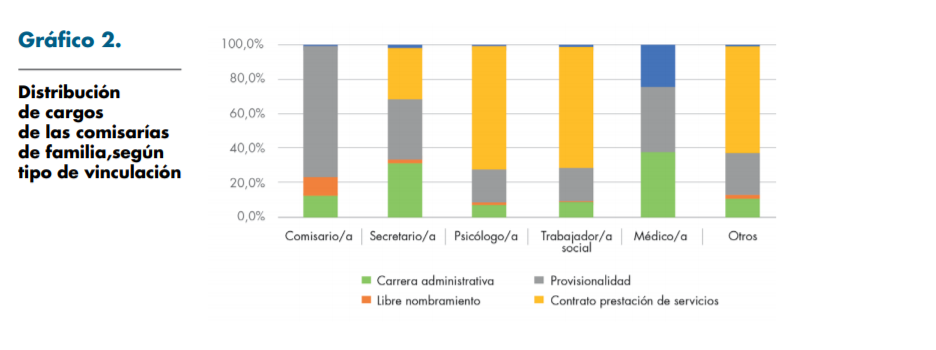 También se identificó una frecuente rotación del personal en las Comisarías de Familia existiendo un índice de rotación estimado de más del 73% para los psicólogos y psicólogas y de más del 60% para los médicos y médicas, en los últimos 36 meses de la Segunda Vigilancia, como se muestra: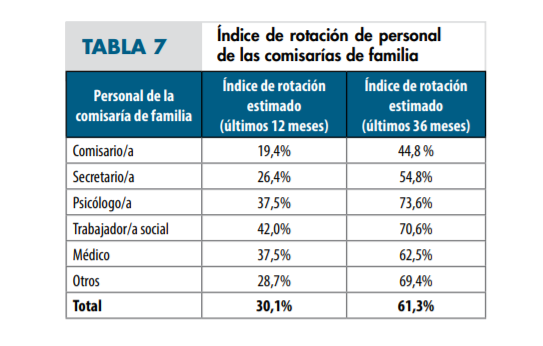 Fuente: Segunda Vigilancia Superior a las Comisarías de Familia. Procuraduría General de la Nación, 2019A lo anterior se suma la baja remuneración: “un 75,9% de las comisarias y comisarios de familia devengan entre $1.000.000 y $3.000.000, y de estos, un 88,3% se encuentran ubicados en municipios categoría sexta”. Y, en términos generales, hay una brecha salarial importante con respecto a cargos con responsabilidades comparables, en la medida que “comparativamente con la remuneración promedio del comisario de familia en el año 2018, tomada de lo reportado por los mismos comisarios, un defensor de familia ganaba 88,3% más y un personero municipal categoría sexta, 62% más.”Respecto al salario de las demás personas que laboran en la Comisarías hay que resaltar:La mayor concentración en la remuneración mensual del secretario está entre $1.000.000 y $2.000.000, representado con el 63% del total de estos cargos reportados, con un promedio mensual de $1.388.865.La mayor concentración en la remuneración mensual del psicólogo está entre $1.000.000 y $2.500.000, representado con el 66,8% del total de estos cargos reportados, con un promedio en este rango de $1.875.296.La remuneración mensual de los trabajadores sociales, en el 62,5%, oscila entre $1.000.000 y $2.500.000, con un promedio en ese rango de $1.858.095.AUDIENCIA PÚBLICAEl 18 de agosto de 2020 la Representante Adriana Magali Matiz Vargas, en su calidad de coordinadora ponente del proyecto de ley, presentó ante el presidente de la Comisión Primera de la Cámara de Representantes solicitud de Audiencia Pública del Proyecto de Ley N° 133 de 2020 Cámara, la cual fue coadyuvada por los Representantes Margarita María Restrepo Arango, Julián Peinado Ramírez y Juanita María Goebertus Estrada. El 9 de octubre de 2020 se llevó a cabo la audiencia pública, en la que se recibieron observaciones por parte de la ciudadanía, la academia y distintas organizaciones. A continuación, se presenta un resumen de las intervenciones:La Representante Adriana Magali Matiz Vargas instaló la Audiencia Pública mencionando que según el Informe de la Procuraduría General de la Nación (agosto, 2019), en materia de capacidad instalada tan solo el 39.9% de la Comisarías de Familia cuentan con una infraestructura y dotación en buenas condiciones, mientras el 48% están en regulares condiciones y el 12.1% están en malas condiciones. En ese mismo informe, se manifiesta que el 33,8% de las Comisarías no cuentan con un teléfono fijo y celular el 40,8%, y que, si bien se registra que el 90,1% tiene internet y correo electrónico, en el 75.2%, siguen persistiendo problemas de conectividad y de uso de computadores en los territorios.Además, recalcó que solo el 0,8% de la Comisarías cuenta con un equipo interdisciplinario completo. Por otro lado, mencionó que con este proyecto se busca tener en cuenta criterios diferenciadores de competencias, determinar funciones, mejorar las condiciones laborales de los comisarios y comisarias de familia, proteger el derecho a la intimidad y al debido proceso de las victimas en el contexto familiar.En representación del Ministerio de Justicia y del Derecho, el Director de Justicia Formal, Esteban Jaramillo, resaltó los antecedentes que dieron lugar al proyecto de ley, entre ellos el exhorto de la Corte Constitucional al rediseño de las Comisarías de Familia (sentencia T-735 de 2017) con 5 propósitos en particular:Goce efectivo de los derechos para vivir una vida libre de violencia de género.Adoptar estándares internacionales.Existencia de un recurso judicial eficaz y sencillo para solucionar los asuntos en violencias de género.Adaptar todos los parámetros que la jurisprudencia constitucional ha tenido sobre esta materia. Impedir que los funcionarios a cargo de la prestación de servicios de justicia conduzcan a la revictimización de los afectados.Bajo esa premisa mencionó que el Ministerio de Justicia instaló desde noviembre de 2018 una mesa de trabajo sobre Comisarías de Familia, donde se invitaron instituciones de orden nacional a fin de explorar qué aspectos deberían ser contemplados en el marco de una reforma normativa y cuál debería ser el enfoque de esta.Dentro de los aspectos a reformar, la mesa interinstitucional identificó los siguientes:La necesidad de que las Comisarías de Familia cuenten con un ente rector que se encargue de dictar la línea técnica para la atención de las violencias en el contexto familiar, acompañar a las comisarías de familia a través de procesos de fortalecimiento institucional, y hacer seguimiento a la satisfacción plena de las competencias que frente a las Comisarías de Familia tienen las administraciones locales.Ejercicio de revisión y depuración de funciones de Comisarías.Nivelación salarial de lo comisarios y comisarias de familiaFortalecimiento del equipo interdisciplinario de las Comisarías.Desde la Secretaría Distrital de Integración Social, la Subdirectora de Familia Omaira Orduz Rodríguez mencionó la importancia del fortalecimiento de las instituciones de justicia, ubicación y funcionamiento de las 37 Comisarías de Familia en Bogotá. Resaltó el número de personas víctimas de violencia intrafamiliar en los últimos 4 años, y el incremento de casos o situaciones de violencia intrafamiliar en Bogotá, precisando que del 1 de enero al 31 de mayo de 2020 ha aumentado en un 13,5% el número de mujeres víctimas de VIF. En ese período se han presentado 19.649 casos de violencia en el contexto de la familia, de los cuales el 74% de las víctimas son mujeres, es decir 14.570 ciudadanas.Adicionalmente, se refirió a las competencias y funciones de las Comisarías de Familias actuales y a la necesidad de que sean reformadas, y que se aumente la especialización de los equipos de trabajo de estas; además, resaltó la importancia de la propuesta del proyecto de establecer un ente rector en cuanto mecanismo de articulación y de lineamiento técnico para esas instancias.La Vicefiscal General de la Nación, Martha Janeth Mancera, destacó que el artículo 4 del Proyecto de Ley 133 de 2020, presenta un catálogo de víctimas más amplio que el del artículo 229 de Código Penal, lo cual podría generar conflicto de interpretación de leyes; además, recomendó que en este artículo no se usen definiciones diferentes a las estipuladas en el Código Penal,  o que se indique que las definiciones contenidas en el proyecto de ley sólo son para efectos del mismo, sin que tenga consecuencias en el ámbito penal.Por otro lado, resaltó la necesidad de que las Comisarías de Familia tengan funciones de policía judicial y conozcan de los actos de investigación urgente para garantizar el ejercicio efectivo de la justicia.Desde el Instituto Colombiano de Bienes Familiar, la Subdirectora General Liliana Pulido resaltó que el proyecto de ley busca optimizar y cualificar las competencias y funciones de las Comisarías de familia, resaltando dos elementos positivos: i) la creación del ente rector en cabeza del Ministerio de Justicia y del Derecho, lo cual permitirá establecer protocolos, guías y rutas de atención, lo que a su vez permitiría la capacitación periódica del personal de las Comisarías de familia, y ii) la creación del sistema de información en cabeza Ministerio de Justicia y del Derecho, lo cual permitirá una caracterización de fenomenología y víctimas, análisis cualitativos y cuantitativos para la formulación de políticas públicas, e incluso disminuir la preponderancia de casos VIF en el territorio.Indicó que para el 2019 se tuvieron un total de 73.309 casos de violencia intrafamiliar en Colombia de los cuales 8466 fueron contra niños, niñas y adolescentes, 51.161 contra mujeres y 17.148 contra hombres.Recomienda que sea realice una cualificación de la experiencia de los comisarios y defensores de familia; que se otorgue función jurisdiccional a defensores de familia para ordenar desalojos en casos de violencia intrafamiliar contra niños, niñas y adolescentes y que se establezca un régimen de transición para implementar necesidades de carácter administrativo.Virgilio Hernández, Procurador Delegado para la Defensa de los Derechos de la Infancia, la Adolescencia, la Familia y las Mujeres, mencionó que la situación de las Comisarías de Familia es preocupante debido a la demanda del servicio durante la situación de pandemia y la falta de estabilidad laboral, acceso a tecnologías, medidas de bioseguridad  y remuneración que satisfaga las necesidades de los comisarios de familia y del personal de apoyo, por lo cual se insta a continuar con el desarrollo efectivo de este proyecto de ley. Destacó que, si bien no hay un completo consenso, el proyecto sí incluye temas importantes como el rango salarial de los comisarios y comisarias, el sistema de información, las condiciones de los equipos interdisciplinarios, la financiación, entre otros.El delegado del Departamento Administrativo de la Función Pública, Hugo Páez, mencionó 3 aspectos importantes en cuanto a la estabilidad laboral de los comisarios de familia: salarios, independencia y estabilidad del comisario y el equipo interdisciplinario; y propuso que se adecúe la escala salarial para el empleo del comisario de familia y que se prevea una protección para comisarios de familia que acrediten derechos de carrera cuyos cargos sean declarados de libre nombramiento y remoción.La Directora de la Especialización en Derecho de Familia del Colegio Mayor de Nuestra Señora del Rosario, Cecilia Díez Vargas, resaltó la necesidad de precisar a los Comisarios de Familia como jueces naturales para la atención de las VIF; señaló que se deben aclarar las disposiciones que contradicen los objetivos de las Comisarías pues por su naturaleza, el cargo de comisario debe implicar independencia como autoridad jurisdiccional, por lo que no deben ostentar un cargo de libre nombramiento y remoción. El Director de la Especialización en Derecho de Familia de la Universidad Libre, Héctor Arévalo, se refirió a las medidas cautelares y las facultades que a los comisarios de familia se le deben fortalecer para adoptar decisiones administrativas de protección no solo de carácter personal sino también patrimonial, y propuso implementar medidas cautelares innominadas para fortalecer el ejercicio de las facultades de los comisarios y garantizar una tutela efectiva del derecho.Linda María Cabrera, Directora de la Corporación SISMA Mujer, destacó la necesidad e importancia de contar con este proyecto de ley que responde a una deuda histórica, destacando como puntos positivos la pertinencia de los principios del artículo 3, en tanto superan el enfoque familista y reconocen que la violencia es una forma de discriminación; además, resaltó el hecho de que los altos índices de violencia sean un criterio para la creación de Comisarías; que el conocimiento y experiencia en temas de género sea un requisito para trabajar en las Comisarías y, particularmente, resaltó la importancia de que el proyecto incluya una medida de protección concreta y efectiva para las mujeres y niñas indígenas que están expuestas a todas las formas de violencia en el contexto de sus comunidades. Finalmente, resaltó como acertada la eliminación de las funciones de policía judicial, en tanto la Fiscalía General de la Nación es la entidad que cuenta con la estructura y el presupuesto para ejercer tales funciones, y apoyó que el proyecto incluya la disponibilidad permanente del servicio de las Comisarías. Por otro lado, se refirió a aspectos que identificó como problemáticos; así, hizo hincapié en que se pierde una oportunidad histórica para modificar el nombre de esas instancias, ya que la mayoría de los casos son basados en violencias de género; consideró además que no hay ninguna disposición que obligue a conservar el nombre de VIF-Violencia intrafamiliar o del contexto familiar, por lo que propone pensar en una denominación de Comisarías de Violencias Basadas en Género.Además, señaló que el proyecto de ley menciona las medidas de protección y de atención reguladas en la Ley 1257, norma que debería ser de obligada referencia en lo que respecta a leyes de violencias contra las mujeres, y que el artículo 16 del proyecto, sobre la solicitud de medidas de protección al juez de control de garantías, se expresa de manera facultativa, lo que debilitaría algo que ya existe. Finalmente, propone que se incorpore la valoración de riesgo de feminicidio.Desde la Defensoría del Pueblo, Gisela Arias, Defensora Delegada para los Derechos de la Mujer y Asuntos de Género (E), destacó el trabajo del Ministerio de Justicia y del Derecho y la Procuraduría General de la Nación para producir este Proyecto de Ley, y manifestó el apoyo incondicional de la Defensoría del Pueblo a esta importante iniciativa, en tanto la reforma a las Comisarías de Familia debe ser una prioridad para el Estado ya que ellas contribuyen a la lucha contra la violencia basada en género y la violencia contra los niños, niñas y adolescentes, pues son la puerta de entrada al sistema de justicia de las personas más vulnerables dentro de las familias: mujeres, adultos mayores, niños, niñas y adolescentes.Las Comisarías no han logrado abordar efectivamente el fenómeno de la violencia intrafamiliar por múltiples falencias estructurales relacionadas con problemas administrativos y cargas desproporcionadas de funciones que han desdibujado la naturaleza jurídica de las Comisarías, y han tornado inefectivas las medidas de protección. En ese sentido, se han identificado barreras de acceso a la justicia en las Comisarías de Familia como el modelo familista que no permite entender las dinámicas de las violencias de género más allá de la convivencia doméstica, la falta de seguimiento y monitoreo a las medidas de protección decretadas a las Comisarías de familia, la falta de un sistema unificado de información y la falta de coordinación institucional, aspectos que el proyecto de ley aborda.Por su parte, desde la Asociación Nacional de Comisarías de Familia, Adela Guzmán mencionó que el Proyecto de Ley tiene grandes bondades, en tanto responde al derecho de acceso a la justicia, para lo cual es necesario implementar un modelo que permita que las Comisarías de Familia actúen con la debida diligencia para prevenir y erradicar la violencia intrafamiliar.Por otro lado, señaló que el Proyecto desconoce el carácter de autoridad que la ley ha otorgado a las Comisarías al denominarlas como dependencia, lo que va en contra de la naturaleza de sus funciones y el papel fundamental que han tenido desde su creación; señaló, además, que es necesario que se les releve de funciones que desgastan su atención y no permiten el cumplimiento de su naturaleza, como es el caso de las competencias subsidiarias y concurrente, lo que permitiría que se cumpliera el objetivo de las Comisarías.Consideró además que no debe cambiarse el cargo de los comisarios de familia a uno de libre nombramiento y remoción, sino conservar el régimen de carrera administrativa. Señaló que se debe establecer de manera clara y precisa cómo se deberá garantizar la atención permanente de las Comisarías de Familia e indicó que es un desacierto atribuir funciones de inspección y vigilancia al Ministerio de Justicia, las cuales deben ser del Ministerio Público conforme al régimen disciplinario. Resaltó como un acierto la identificación del ente rector, la mención de las fuentes de financiación, el fortalecimiento de las Comisarías por medio de instalaciones que garanticen condiciones dignas, el sistema de seguridad en el trabajo, el sistema de información unificado y la incorporación del enfoque de género y diferencial en el quehacer de las Comisarías.El Asesor Nacional de Abogacía e Incidencia Política Aldeas Infantiles, Alejandro Ruiz, mencionó que están de acuerdo con el Proyecto de Ley, y sugirió aspectos para modificar, como dejar el nombramiento de los comisarios y comisarias de familia al Departamento Administrativo de Función Pública a través de concurso público; esa entidad, a su vez, tendría la función de supervisión a su cargo. Además, que la jornada laboral de los comisarios debería ser de 6 horas debido a que conocer de tantos episodios de violencia genera repercusiones en la salud mental, según lo han demostrado algunos estudios. Agregó que los profesionales del equipo psicosocial de las Comisarías de Familia deben ser capacitados por el Instituto Nacional de Medicina Legal, para dar o emitir mejores conceptos y dictámenes periciales. Indicó que deben eliminarse los artículos 30, 31, 32 y 33 del Proyecto de Ley, relacionados con sanciones disciplinarias, debido a que el Código Único Disciplinario ya establece sanciones para funcionarios públicos, por lo que habría duplicidad de normas. Culminó señalando que se requieren eliminar las funciones de policía judicial que hoy tienen asignadas las Comisarías de Familia, por lo que sugiere que la vigencia de dicha eliminación de funciones sea en un plazo de seis (6) meses. Desde el Centro de Pensamiento Critico-Fundación Ama la Vida ‘’Aliwen’’, Marisol Palacio resaltó que el proyecto es una gran oportunidad y no hay que renunciar a él, sino que se debe pensar en cómo se superan las dificultades de la legislación actual, considerando que hay un avance al crear un órgano rector y señalando la necesidad de capacitar a los comisarios de familia con un enfoque familiar teniendo en cuenta que las familias son un valor esencial, y la principal función de los comisarios es velar por el fortalecimiento de las relaciones familiares.Propuso cambiar el nombre de las Comisarías a “Comisarías de Familias”, en plural, en tanto las leyes son instrumentos de pedagogía. Finalmente, planteó la propuesta de crear una comisión para diseñar protocolos y hojas de ruta entre la institucionalidad, las organizaciones sociales y las víctimas con el fin de discutir los problemas para la aplicación de la interseccionalidad en la labor de las Comisarías y para que comisarios puedan actuar en el ámbito de la prevención y de la protección.INTERVENCIÓN DE COMISARIOS Y COMISARIAS DE FAMILIADurante la Audiencia Pública se realizaron 14 intervenciones por parte de comisarios y comisarias de familia de distintos lugares del país, que se identifican a continuación: Carlos Paredes, Juan Camilo Moya- (Comisario de Familia Gigante, Huila), Blanca Orfilia, Camilo Andrés Rodríguez (Comisario de Familia-presidente del Sindicato Nacional de Comisarías de Familia), Paola Chávez Chamorro (Comisaria de Familia de Nariño), Francy Yolanda Mena (Representante de Equipos Interdisciplinarios de Colombia), Judith Urrego, Luz Midia Rincón (Comisaria de Familia de Bogotá), Julieth Durán (Comisaria de Familia de Quipile, Cundinamarca), Eliana Corcho (Comisaria de Familia de Córdoba), Gloria Rentería Arias (Comisaria de Familia Alto Baudó, Chocó), Alba Nelly Ortiz y Marta Gutiérrez (Comisaria de Familia Sabanagrande, Atlántico).Las mencionadas intervenciones señalaron lo siguiente:La importancia de reconocer la estabilidad laboral para empezar a abordar el tema de la estructura de las Comisarías de Familia, pues pasar a ser un cargo directivo y no de carrera administrativa, va en contravía de lo que al respecto ha establecido la jurisprudencia. El tema disciplinario generaría discrepancias con las demás entidades de control.El hecho de que sean cargos de libre nombramiento y remoción aumenta el acoso laboral.Señalaron que para el ejercicio de las funciones de comisario se requiere independencia al momento de actuar en derecho y protección, por lo que el nombramiento debe ser por medio de concurso manteniendo la carrera administrativa.Pusieron de presente la necesidad de solicitar al Ministerio del Trabajo concepto en cuanto a la estabilidad laboral y dignificación de los Comisarios de Familia.Se requiere revisar funciones desbordadas en el ente rector, por tanto, este debe ser el Consejo Superior de la Judicatura.La reforma del diseño institucional rebasa funciones de la Comisaría de Familia en lo que respecta a las actuales funciones de policía judicial y subsidiariedad.Se debe pensar en la no revictimización de las personas por la rotación de Comisarios y Equipo Interdisciplinar, se debe garantizar el derecho a la justicia. Se requiere brindar acceso preferente a las mujeres víctimas en los servicios del Estado mediante alojamiento oportuno cuando está en peligro su vida, y asegurar su protección con las autoridades.Es necesario fortalecer el personal que trabaja en las Comisarías de Familia y dotar a estas instancias de herramientas de trabajo como vehículos y tecnología. Se debe optar por salarios integrales de los equipos interdisciplinarios y mejorar la remuneración de Comisarios de Familia.Sugieren que los Representantes a la Cámara visiten las comisarias de sus municipios.Necesidad de mayor presencia del Ministerio de Justicia y del Derecho.Sugieren la eliminación de las funciones de policía judicial a las Comisarías de Familia (naturaleza de protección) por ser funciones investigativas que deben estar en manos de Fiscalía General de la Nación.La vigilancia y control de las Comisarías de Familia debe estar en manos del Ministerio Público y no en manos del Ministerio de Justicia.Necesidad de eliminar función subsidiaria por carga en las funciones de las Comisarías de Familia.Mejorar condiciones en cuanto a sitio para trabajar, conectividad y transporte.Revisión de los Equipos Interdisciplinarios debido a que, por falta de estos, comisarios deben suplir las necesidades y funciones que son de la naturaleza de aquellos.Importancia de la designación de la fuente del presupuesto para el mejoramiento de las condiciones laborales de las Comisarías de Familia.No se apoya continuar recibiendo la línea técnica por parte del ICBF-Instituto Colombiano de Bienestar Familiar.CONSIDERACIONES SOBRE EL ARTICULADO DEL PROYECTO DE LEYCon base en la información obtenida de la Audiencia Pública y en las comunicaciones de comisarios y comisarias, entidades, la academia y organizaciones, es dable decir que son múltiples las falencias que hoy tienen las Comisarías de Familia y que sólo pueden ser abordadas desde una reestructuración de sus competencias y de la arquitectura institucional que les es propia, lo que lleva a la existencia de un consenso frente a la necesidad de que el Congreso de la República impulse un proceso que garantice el robustecimiento de las Comisarías de Familia, la dignificación y mejora de las condiciones laborales y de prestación del servicio de los comisarios, comisarias y equipos interdisciplinarios, propósito que sólo es viable concretar mediante una reforma de la normativa vigente.De igual manera, coinciden los diversos actores respecto a la necesidad de que las distintas entidades asuman a nivel territorial la competencia misional que les ha sido asignada por el legislador, y que no se continúe apelando a las Comisarías de Familia para cubrir la carencia de cobertura institucional o de servicio en los municipios, aducen que se ha llegado al punto, que las Comisarías de Familia tengan que conocer de manera subsidiaria de asuntos no ligados a su misionalidad y que son propios de otras instancias. Así las cosas, la competencia subsidiaria de las comisarías de familia ha dejado de serlo para convertirse en una competencia general, en donde el prestador por excepción del servicio, termina siendo aquel al que le pertenece la competencia.No obstante, la certeza de que deben reformarse las normas concernientes a las Comisarías de Familia, existe algunos elementos de la propuesta normativa que han generado preocupación y requieren ser precisados en su alcance:Naturaleza de las Comisarías de Familia (artículo 3 del Proyecto de Ley)El Proyecto de Ley propone que las Comisarías de Familia puedan ser dependencias o entidades de carácter administrativo e interdisciplinario, situación que ha generado algunas dudas frente a su conveniencia. Es importante mencionar que una entidad es, por lo general, una institución con personería jurídica y competencias, en tanto una dependencia es una oficina o dirección al interior de una entidad. La redacción del artículo le da flexibilidad a los concejos municipales para que establezcan las Comisarías como entidades, con lo cual tendrían personería jurídica propia y, así mismo, una asignación presupuestal propia; o para que las establezcan como dependencias, con lo cual estarían supeditadas desde el punto de vista administrativo de una entidad más grande. La principal consecuencia es que el comisario o comisaria de familia, en el caso de encabezar una dependencia, tendría una menor autonomía administrativa. Sin embargo, tendría menos tareas administrativas, ya que los aspectos de contratación de personal, temas presupuestales y otros, serían manejados por una dependencia de apoyo de la entidad de la que hace parte la Comisaría.Al respecto, es pertinente considerar que, como se menciona en la exposición de motivos, la Ley 1098 de 2006 estableció que las comisarías de familia eran entidades, sin embargo, en la práctica esas instancias no tienen una naturaleza jurídica ni una estructura administrativa que responda a la concepción de entidad,; por ello, con el fin de responder a las realidades del territorio, es más apropiado que exista la posibilidad de que se constituyan ya sea como entidades dentro de la estructura del municipio o distrito, o como dependencias articuladas a la gestión local y revestidas de los recursos técnicos y humanos necesarios para llevar a buen éxito su misionalidad, decisión que estrictamente dependerá de los Concejos Municipales y Distritales.Competencia de los comisarios y comisarias de familia (artículo 5 del Proyecto de Ley)El Proyecto propone que los comisarios y comisarias de familia sean competentes para conocer la violencia en el contexto familiar, resultando importante mencionar que el alcance de la violencia en el contexto familiar a la que se refiere el Proyecto no tiene un ámbito de aplicación por fuera del mismo proyecto de ley, y en ese sentido, no se refiere al tipo penal de violencia intrafamiliar, el cual según el artículo 229 del Código Penal, incluye solamente el maltrato físico o psicológico.El artículo 5 del Proyecto señala:ARTÍCULO 5. COMPETENCIA DE LOS COMISARIOS Y COMISARIAS DE FAMILIA. Los comisarios y comisarias de familia serán competentes para conocer la violencia en el contexto familiar que, para los efectos de esta ley, comprende toda acción u omisión que pueda causar o resulte en daño o sufrimiento físico, sexual, psicológico, patrimonial o económico, amenaza, agravio, ofensa o cualquier otra forma de agresión que se comete por uno o más miembros de la familia, contra uno o más integrantes de la misma, aunque no convivan bajo el mismo techo. También serán competentes cuando las anteriores conductas se cometan entre las siguientes personas: a. Las y los cónyuges o compañeros permanentes, aunque se hubieren separado o divorciado.b. El padre y la madre de familia, aún cuando no convivan en el mismo hogar, si el maltrato se dirige contra el otro progenitor o progenitora. c. Personas con las que se sostiene o se haya sostenido una relación de pareja, cohabitacional o no.d. Las Personas encargadas del cuidado de uno o varios miembros de una familia en su domicilio, residencia o cualquier lugar en el que se realice la conducta, que no sean parte del grupo familiar, y los integrantes de la familia. e. Personas que residan en el mismo hogar o integren la unidad doméstica sin relación de parentesco. (…)Se entiende entonces, que el artículo plantea dos panoramas: en primer lugar, otorga competencia a los comisarios y comisarias de familia para conocer la violencia en el contexto familiar, entendida como aquella “que se comete por uno o más miembros de la familia, contra uno o más integrantes de la misma”. En segundo lugar, el proyecto precisa que también son actos de violencia en el contexto de la familia aquellos que se cometen contra otras personas con quienes ha existido un relacionamiento cercano, atendiendo así las recomendaciones de ONU Mujeres conforme a las cuales la “violencia doméstica” debe predicarse respecto a “personas que mantengan o hayan mantenido una relación íntima, incluidas las relaciones matrimoniales, no matrimoniales, homosexuales y no cohabitacionales, personas con relaciones mutuas de familia y miembros del mismo hogar”Naturaleza del cargo de comisario o comisaria de familia (artículo 11 del Proyecto)De acuerdo con lo indicado por el Ministerio de Justicia y del Derecho y el Departamento Administrativo de la Función Pública, la iniciativa legislativa que nos convoca pretende que el cargo de comisario o comisaria de familia pase a ser del nivel directivo, lo que representa una mejoría no sólo de las condiciones salariales, sino también un fortalecimiento en términos de participación en las discusiones y toma de decisiones distritales y municipales frente a la violencia en el contexto de la familia.Según el concepto rendido por el Departamento Administrativo de la Función Pública (DAFP) en este Proyecto de Ley “Se cambia la naturaleza del empleo porque en la cabeza de las entidades o de las dependencias debe existir un gerente público perteneciente al nivel directivo”, y resalta que el artículo 4° del Decreto Ley 785 de 2005 señala que el nivel directivo “Comprende los empleos a los cuales corresponden funciones de Dirección General, de formulación de políticas institucionales y de adopción de planes, programas y proyectos”.Además, en el mencionado concepto, el DAFP agrega que el Proyecto de ley pretende “posicionar las comisarías al interior de la estructura del municipio y que su cargo conlleve el ejercicio de responsabilidad directiva en la administración pública, por lo tanto, tendrán el carácter de empleos de gerencia pública”, y que según la Ley 909 del 2004, los comisarios y comisarias de familia en esa calidad de gerentes públicos estarían facultados para “formular, junto con los jefes del organismo o entidad respectiva, las políticas públicas o las acciones estratégicas a cargo de la entidad y serán responsables de su ejecución y estarán facultados para diseñar, incorporar, implantar, ejecutar y motivar la adopción de tecnologías que permitan el cumplimiento eficiente, eficaz y efectivo de los planes, programas, políticas, proyectos y metas formulados para el cumplimiento de la misión institucional”.Por otro lado, durante la Audiencia Pública se expresaron preocupaciones frente a la constitucionalidad de modificar la naturaleza de los cargos de los comisarios de familia, del nivel profesional al nivel directivo, pues se indicó que la Sentencia C-406 de 1997 declaró inexequible la expresión “con el carácter de empleado de libre nombramiento y remoción” contenida en el artículo 297 del Decreto 2737 de 1989” (Código del Menor), el cual establecía en su momento que los comisarios y comisarias de familia debían ser designados por el Alcalde, con el carácter de empleado de libre nombramiento y remoción, varias intervenciones enfatizaron que en esa ocasión la Corte indicó que comisarios y comisarias no desempeñaban tareas de gobierno o dirección que permitieran tener la calidad de libre nombramiento y remoción.De conformidad con lo anterior, la Corte Constitucional en sentencia C-406 del 97 realizó el análisis de constitucionalidad tomando como base las funciones asignadas a los comisarios de familia en el Decreto Ley 2737 de 1989 (Código del menor) norma que actualmente se encuentra derogada y, que presenta grandes diferencias con el Proyecto de Ley, ya que en aquella ley no se concebía al comisario o comisaria de familia como un funcionario de nivel directivo con funciones de formulación de políticas institucionales y de adopción de planes, programas y proyectos sino como un profesional.  Así, para el DAFP, “ni el texto declarado inexequible ni las funciones asignadas a los comisarios de familia en la mencionada ley fueron reproducidos en el proyecto de Ley 133 de 2020, ya que en este último se hace una reforma de fondo a las comisarías de familia y las funciones asignadas a esta estas entidades por lo que no subsistirían las razones que la Corte esbozó para declarar la inconstitucionalidad”.  En ese orden el cargo de comisario y comisaria de familia requiere el cumplimiento de una serie de condiciones y requisitos que se adecuan a la aplicación del artículo 47 y s.s. de la Ley 909 de 2004, para darle a este empleo una naturaleza de gerencia pública, involucrándolos como ejecutores de las políticas públicas de prevención, garantía, restablecimiento y reparación de la violencia en el contexto familiar.En ese sentido, con este proyecto de ley se otorgan funciones de carácter gerencial a los comisarios y comisarias de familia, para que puedan liderar efectivamente el equipo interdisciplinario y cumplir cabalmente con las tareas de dirección encomendadas por la ley. Al continuar siendo del nivel profesional como ocurre en la actualidad, su cargo no posee la autoridad ni la dignidad requerida por cuanto estarían al mismo nivel de la gran mayoría de los integrantes de su propio equipo. Cabe señalar que al pasar al nivel directivo se genera como consecuencia una mejora sustancial en su remuneración salarial. No obstante, lo anterior, para que quede aún más claro y reforzado este carácter del cargo, se adicionan cinco funciones en el artículo 13 del Proyecto de Ley. Por otro lado, la propuesta normativa parte de que quienes ostenten el cargo de comisario o comisaria serán seleccionados a partir de criterios meritocráticos, y tendrán una estabilidad generada por un período mínimo de ejercicio de la función, de suerte que sólo podrán ser removidos del cargo con fundamento en la evaluación insatisfactoria de su gestión, evaluación que se realizará en los términos establecidos en la ley y las normas reglamentarias, por destitución o por orden judicial.Bajo ese entendido, se estima que no es acertado señalar que por tratarse de un cargo de libre nombramiento y remoción, se deje a disposición o al arbitrio de los alcaldes y alcaldesas, por el contrario, se genera una garantía de estabilidad atendiendo a la escogencia por mérito, la no coincidencia con el periodo de alcaldes y alcaldesas y a la posibilidad de remoción sólo por criterios objetivos ceñidos por demás al debido proceso, así mismo se establece que el período institucional de cuatro (4) años comenzará a contarse desde el 1 de enero del tercer año del periodo de gobierno municipal o distrital y que además de ello, los comisarios y comisarias podrán ser reelegidos.Así mismo, teniendo en cuenta la preocupación expresada por los comisarios y comisarias de familia, se aclara que los concursos de méritos para el cargo de comisario y comisaria cuya convocatoria se haya abierto o se encuentre en cualquiera de las etapas subsiguientes, deberán culminar con las normas que fueron convocados. De igual forma, se conserva la garantía de los derechos de carrera administrativa para quienes se encuentren bajo ese régimen.Funciones de comisarios y comisarias de familia (artículo 13 del Proyecto de Ley)Como se mencionó, teniendo en cuenta que el cargo de comisario y comisaria de familia pasa a ser de nivel directivo, se requiere incluir funciones que respondan a dicho nivel, por ello, se adiciona al artículo 13 cinco (5) nuevos numerales relacionados con las funciones de diseño de la política institucional para la atención y protección; definición de lineamientos generales en materia de protección; diseño de servicios, actualización y validación de lineamientos técnicos según la misión de las Comisarías de Familia; definición de protocolos para los servicios y dirección de la operación de los programas, convenios y procesos que deba ejecutar directamente la Comisaría de Familia.Competencia en casos de violencia en el contexto familiar en las comunidades indígenas (parágrafo 3 del artículo 19 del Proyecto de Ley)El parágrafo 3 del artículo 17 del Proyecto indica que “Sin perjuicio de las competencias de la respectiva autoridad indígena ejercidas en desarrollo de la jurisdicción especial reconocida por el artículo 246 de la Constitución Política, cuando sea puesto en conocimiento de las Comisarías de Familia un caso de violencia en el contexto familiar en las comunidades indígenas, el Comisario de Familia asumirá competencia y  podrá decretar cualquiera de las medidas establecidas en la presente ley, con observancia del enfoque diferencial y teniendo en cuenta el diálogo intercultural”.Esta disposición generó la necesidad de consultar si se debía agotar la consulta previa por tratarse de una competencia respecto de comunidades indígenas.Al respecto, la Dirección de la Autoridad Nacional de Consulta Previa del Ministerio del Interior rindió concepto el 18 de septiembre de 2020, en el que indicó:“(…) desarrollado el análisis jurisprudencial y fáctico del artículo 16 del proyecto de Ley del asunto, esta Autoridad Administrativa concluye que el mismo no es una medida legislativa sujeta al desarrollo de consulta previa, debido a que la medida pretendida no desconoce las creaciones, comportamientos e instituciones de las comunidades indígenas tales como su jurisdicción especial establecida en el artículo 246 de la Constitución Política. Sumado a ello, destaca que las medidas que podrá́ llevar a cabo el Comisario de Familia en los casos en los cuales se conozca de casos de violencia familiar, estarán circunscritas a la aplicación del enfoque diferencial y al diálogo intercultural, por lo cual, no se puede presumir que la aplicación de las disposiciones objeto de estudio se configuren como una imposición que regule, desarrolle, limite o imponga situaciones o hechos que en específico comprometan la integridad étnica y cultural de los colectivos étnicos” (Negrita y subrayado fuera del texto). Creación de la estampilla para la justicia familiar (artículo 21 del proyecto de ley)Se propone crear como fuente de financiación independiente y específica la estampilla para la justicia familiar. La financiación proveniente de la estampilla será una fuente adicional a la proveniente de los recursos de los municipios y/o distritos, y tendrá las siguientes características:Autorización por la ley a las Asambleas Departamentales y a los concejos distritales y municipales para emitir una estampilla para la justicia familiar, como recurso de obligatorio recaudo para contribuir al funcionamiento de las Comisarías de Familia en cada una de las entidades territoriales.La estampilla tendría como sujeto activo a la entidad territorial – Departamento, Municipio, Distrito – teniendo cada una de estas entidades territoriales las potestades tributarias de administración, control, fiscalización, liquidación, discusión, recaudo, devolución y cobro.El sujeto pasivo, las personas naturales y jurídicas que suscriban contratos con las entidades que conforman el Presupuesto Anual de la entidad territorial departamental, municipal y distrital.Causación. Las entidades que conforman el presupuesto anual del Departamento actuarían como agentes de retención de la estampilla y por lo tanto descontarán al momento de los pagos al momento de los pagos y de los pagos anticipados de los contratos y adiciones que suscriban, en el porcentaje de 2% del valor pagado, sin incluir el impuesto a las ventas. El hecho generador del tributo - estampilla – sería la suscripción de contratos y las adiciones a los mismos con las entidades que conforman el presupuesto anual del Departamento, Municipio y Distrito.El producto de dichos recursos se destinará a financiar los gastos de funcionamiento en personal de nómina y dotación de las Comisarías de Familia, conforme el estándar de costos que para tal efecto establezca el Ministerio de Justicia y del Derecho como ente rector. Los excedentes en el recaudo se destinarán a la política de digitalización y necesidades de infraestructura, sin perjuicio de los recursos propios adicionales que se apropien por los entes territoriales.El recaudo de la Estampilla Departamental se distribuirá en los distritos y municipios de su Jurisdicción en proporción directa al número de Comisarias existente en cada ente territorial.Disponibilidad permanente (artículo 29 del Proyecto de Ley)El Proyecto señala que “Las Alcaldías municipales y distritales deben establecer mecanismos que garanticen la disponibilidad de siete (7) días a la semana y veinticuatro (24) horas al día de las Comisarías de Familia (…)”, lo que se encuentra bastante justificado desde la necesidad del servicio y los horarios de mayor ocurrencia de los hechos de violencia.En este sentido, según el Instituto Nacional de Medicina Legal y Ciencias Forenses (INMLCF), para el 2020 ocurrieron 47.177 casos de violencia intrafamiliar, correspondientes a: 10.061 entre otros familiares (6.472 casos contra la mujer), 5.069 contra niños, niñas y adolescentes y 1.496 contra adultos mayores. En relación con la violencia de pareja, reportó 30.551, de los cuales 26.462 fueron contra la mujer.La necesidad de una disponibilidad permanente se justifica no solamente por el número de casos, sino también por los días y horas de ocurrencia de estos. En ese sentido, según los reportes del Instituto Nacional de Medicina Legal para 2020, el día de la semana en el que se registraron más casos de violencia en el entorno familiar fue el domingo, circunstancia que se generó en todas las modalidades de VIF, así mismo se encontró un predominio del grupo de las primeras horas de la noche para este tipo de violencia, siendo el horario más frecuente entre 18:00 a 20:59 horas.Lo anterior permite evidenciar la necesidad de disponibilidad permanente de las Comisarías de Familia, y en razón a ello, según el artículo 87 de la Ley 1098 de 2006, actualmente las Comisarías de Familia deben prestar atención permanente para el aseguramiento a los niños, las niñas y los adolescentes, la protección y restablecimiento de sus derechos:“Los horarios de atención de las Defensorías de Familia y Comisarías de Familia serán permanentes y continuos, a fin de asegurar a los niños, las niñas y los adolescentes la protección y restablecimiento de sus derechos. El Estado deberá desarrollar todos los mecanismos que se requieran para dar cumplimiento a esta disposición” (Subrayado fuera del texto).De la misma manera en el parágrafo 3 del artículo 2.2.4.9.1.5 del Decreto 1069 de 2015, se establece: “(…) PARÁGRAFO 3°. En los convenios, asociaciones de municipios u otra modalidad de integración se deben incluir cláusulas de obligatorio cumplimiento por parte de los asociados con el propósito de garantizar la sostenibilidad y la atención permanente del servicio de las Comisarías de Familia (…)” (Subrayado fuera del texto).En ese sentido, el Departamento Administrativo de la Función Pública indicó que la disponibilidad permanente también se encuentra regulada en el parágrafo 3 del artículo 5 del Decreto 4840 de 2007, por el cual se reglamentan la Ley 1098 de 2006, que establece que “En los convenios, asociaciones de municipios u otra modalidad de integración se deben incluir cláusulas de obligatorio cumplimiento por parte de los asociados con el propósito de garantizar la sostenibilidad y la atención permanente del servicio de las Comisarías de Familia (…)”, y que además resulta aplicable a las entidades de la rama ejecutiva del orden nacional y territorial el Decreto Ley 1042 de 1978 “por lo tanto, el jefe de la entidad territorial, dentro del límite máximo de las 44 horas semanales de trabajo establecidas en el mencionado Decreto, podría implementar jornadas laborales por el sistema de turnos, con lo cual se garantizaría la disponibilidad permanente de las comisarías de familia garantizando los derechos laborales de los funcionarios”.Por ello concluye el DAFP que “el proyecto de Ley 133 de 2020 no está estableciendo una nueva forma de funcionamiento de las comisarías de familia, sino que está ampliando dicha disponibilidad para que se atienda no solo la vulneración de derechos de niños niñas y adolescentes sino también a las otras personas que conforman la familia, dentro de la jornada continua ya regulada por el Legislador”.Ente Rector (artículo 30 del Proyecto de Ley)Esta propuesta no sólo resulta pertinente, sino que además es necesaria teniendo en cuenta la realidad de las Comisarías de Familia, pues, como se indica en la exposición de motivos del Proyecto, “no hay centralización con respecto a la admisión, los procedimientos, las plantillas, la recolección de datos, la capacitación, las cuestiones de interpretación ni los sistemas. La Comisaría de Familia de cada municipio funciona independientemente de todas las demás. No se comparten prácticas. La estructura fomenta una interpretación y aplicación irregular de las leyes sobre la violencia de los hombres contra sus parejas y otros miembros de la familia.”De otra parte, se adiciona que el Ministerio de Justicia y del Derecho dará especial acompañamiento a las autoridades de los municipios descritos en el Decreto Ley 893 de 2017, esto es, aquellos en los que se desarrollan los Programas de Desarrollo con Enfoque Territorial (PDET), con el fin de armonizar el Proyecto con las priorizaciones que estos municipios tienen dentro de las políticas del Estado y por sus necesidades de convivencia y acceso a la justicia.Inspección, vigilancia y control de las Comisarías de Familia (artículo 34 y s.s. del Proyecto de Ley)El Capítulo VII del Proyecto prevé funciones de inspección, vigilancia y control de las Comisarías de Familia en cabeza del Ministerio de Justicia y del Derecho. Al respecto, la Exposición de motivos señala que “las funciones de inspección control y vigilancia que se plantean en este proyecto de ley, pretenden asegurar que el Gobierno Nacional disponga de herramientas efectivas para velar porque se cumple con el propósito de generar condiciones adecuadas para la prevención y atención de las violencias en el marco de la familia a través de las Comisarías de Familia”.En este sentido, vale indicar que la Constitución permite asignar a un Ministerio las funciones de inspección, vigilancia y control. Por su parte, la jurisprudencia ha señalado que pese a que la Constitución ha asignado al Presidente las funciones de inspección, control y vigilancia, éstas pueden ser delegadas en las Superintendencias y de forma excepcional en otros entes estatales, y ha destacado que es deseable que las funciones de inspección, vigilancia y control sean ejercidas preferentemente por organismos técnicos especializados.Bajo ese entendido, es posible que el legislador, en ejercicio de su libertad de configuración normativa, permita la asignación de estas competencias a otros organismos de la rama ejecutiva.Así por ejemplo, otras autoridades distintas de las superintendencias, han sido encargadas de dichas funciones, como es el caso del Ministerio de Educación Nacional en relación con las instituciones educativas; la Dirección Nacional de Derechos de Autor sobre las sociedades de gestión colectiva, y el mismo Ministerio de Justicia y del Derecho respecto los centros de conciliación y/o arbitraje, entre otras.Respecto a la posible intromisión en las competencias en materia disciplinaria que tiene la Procuraduría General de la Nación, mencionada por algunos intervinientes en la Audiencia Pública, vale la pena resaltar las diferencias entre las facultades de inspección, vigilancia y control, y el control disciplinario que ejerce ese órgano de control. Sobre el primer punto, cabe señalar la definición de estas tres funciones que se ha desarrollado, entre otras, a través de la Sentencia C-851 de 2013: “La Corte ha reconocido que no existe, ni en la Constitución ni en la ley, una definición única de lo que se entiende por actividades de inspección, vigilancia y control y que sea aplicable a todas las áreas del Derecho. En vista de lo anterior, la jurisprudencia ha acudido a diferentes fuentes normativas y ha descrito en términos generales dichas actividades de la siguiente manera: 7.2.1. La función de inspección consiste en la facultad de solicitar y/o verificar información o documentos en poder de las entidades sujetas a control;7.2.2. La vigilancia hace alusión al seguimiento y evaluación de las actividades de la entidad vigilada;7.2.3. El control ‘en sentido estricto’ corresponde a la posibilidad de que la autoridad ponga en marcha correctivos, lo cual puede producir la revocatoria de la decisión del controlado o la imposición de sanciones”Igualmente, la misma C-851 de 2013 menciona que “[m]ientras que la inspección y la vigilancia se consideran mecanismos leves o intermedios de control para detectar irregularidades en la prestación de un servicio o el desarrollo de una actividad, el control supone el poder de adoptar correctivos”. En este caso, cabe resaltar que la Corte Constitucional, en Sentencia C -917 de 2002  declaró la exequibilidad condicional de la palabra ‘control’, como una función que ejerce el Ministerio de Justicia y del Derecho sobre los Centros de Conciliación “en el entendido que se circunscribe a las obligaciones y sanciones que están contempladas en la ley” y no como la posibilidad de intervenir en sus decisiones. Esta interpretación que hace la Corte es extensible a las funciones de control que ejercería el Ministerio sobre las Comisarías de Familia respetando la autonomía e independencia de sus decisiones. Ahora bien, sobre el derecho disciplinario la Corte en Sentencia C-417 de 1993 ha determinado que “está integrado por todas aquellas normas mediante las cuales se exige a los servidores públicos un determinado comportamiento en el ejercicio de sus funciones". Igualmente, sobre los destinatarios del derecho disciplinario, la C-280 de 1996 determinó que “la potestad disciplinaria se manifiesta sobre los servidores públicos, esto es, sobre aquellas personas naturales que prestan una función pública bajo la subordinación del Estado”.Teniendo en cuenta lo anterior, es claro que se trata de facultades de diferente naturaleza. Mientras las funciones de inspección, vigilancia y control están relacionadas con la detección y corrección de irregularidades en una actividad o la prestación de un servicio, la potestad disciplinaria está enfocada a la exigencia de un comportamiento determinado a los funcionarios públicos. ARTÍCULOS NUEVOS PROPUESTO PARA SEGUNDO DEBATEFONDOS CUENTA ESPECIAL DEPARTAMENTALES PARA FINANCIAR PROYECTOS DE INVERSIÓN EN INFRAESTRUCTURA, MOBILIARIO Y DOTACIÓN DE LAS COMISARIAS DE FAMILIA. Un primer artículo nuevo propuesto corresponde a la proposición efectuada por la Representante Adriana Magaly Matiz frente a la necesidad de mejorar, e incluso crear la infraestructura, el adecuado mobiliario y dotación pertinente de las comisarías de familia que, conforme al informe de Segunda Vigilancia Superior a las Comisarías de Familia de agosto de 2019 de la Procuraduría Delegada para la Defensa de los Derechos de la Infancia, la Adolescencia y la Familia, presenta el siguiente balance: “La infraestructura y dotación para la configuración de los espacios de las comisarías de familia se considera como parte de su capacidad instalada para la prestación del servicio de justicia familiar. El mobiliario y la dotación de cada comisaría, juegan un papel muy importante en el entorno en que se desarrolla la prestación del servicio de justicia familiar, tanto por las características de las situaciones que conocen a diario las comisarías donde las personas que acuden requieren de una atención digna, como por el ambiente laboral y las condiciones en que deben trabajar los funcionarios de estas entidades para el correcto y efectivo desempeño de sus funciones.Estado general de la construcción Sobre las condiciones generales de la construcción (estado de conservación) donde funciona la comisaría de familia, teniendo en cuenta aspectos como paredes, pisos, techos, pintura, puertas, ventilación e iluminación, los comisarios de familia consideran que en buenas condiciones está el 39,9% de las comisarías de familia, en regulares condiciones el 48% y en malas condiciones el 12,1%.Características de los espacios físicos, Las comisarías de familia atienden problemáticas sociales que requieren de diferentes espacios para garantizar una atención en condiciones de dignidad, que además deben incluir la privacidad para las víctimas de violencias al interior de la familia, y un adecuado espacio laboral para los funcionarios. En promedio, los espacios considerados dentro de la infraestructura, existen en el 52,6% de las comisarías que respondieron y son suficientes solo para la mitad de éstas.”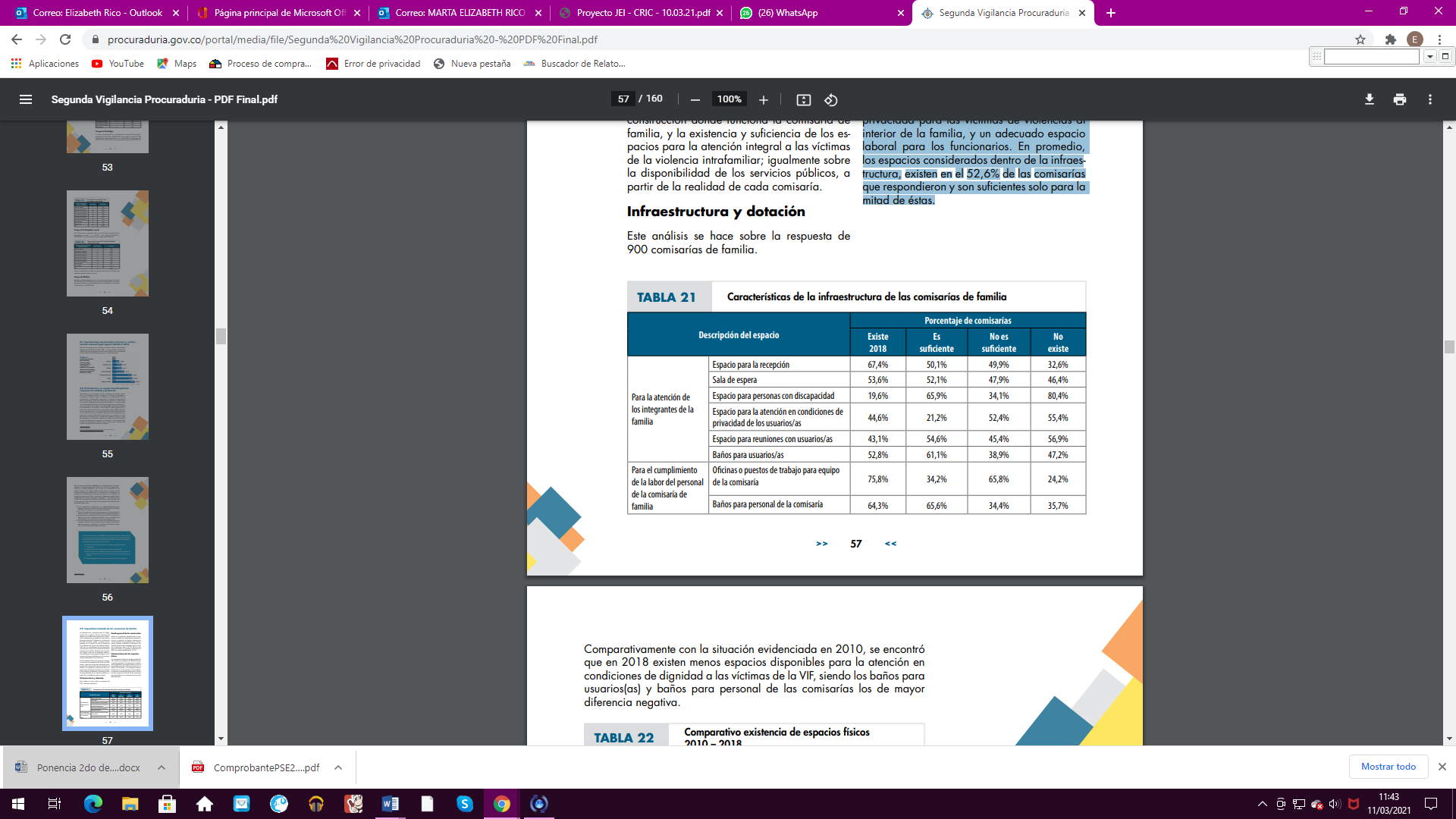 	Fuente: Procuraduría General de la Nación - informe de Segunda Vigilancia Superior a las Comisarías de Familia de agosto de 2019Para tal efecto se propone con este artículo autorizar a las Asambleas Departamentales para la creación de fondos cuenta especial, sin personería jurídica, administrados por el Gobernador de cada departamento que se llamara FONCOMDIGNIDAD y cuya fuente de financiación la determinarían las mismas asambleas con cargo al impuesto de registro de que trata el Capítulo XII, artículos 226 y s.s. de la Ley 223 de 1995, en una de dos modalidades: Destinar un porcentaje del recaudo entre el 0,5 al 1% a proyectos de inversión en infraestructura, mobiliario y dotación de las Comisarias de Familia.Incrementar en 0,1% las tarifas del impuesto de registro de que trata el artículo 230 de la Ley 223 de 1995.DISPOSITIVOS DE DISTANCIAMIENTO Y ALERTA DE APROXIMACIÓN CON CONTROL MEDIANTE SISTEMAS DE SEGUIMIENTO POR MEDIOS TELEMÀTICOS.El Ministerio de Justicia y del Derecho, a través del Viceministerio de Promoción de la Justicia como autores de esta iniciativa, generan la proposición de dos nuevos artículos que buscan prevenir con mayor acierto las “muertes anunciadas” – feminicidios que pueden extenderse en muchos casos a sus hijos, como resultado de violencia intrafamiliar, donde la posible víctima se encuentra sometida a la voluntad del potencial agresor y donde las medidas de protección en casos de violencia intrafamiliar de que trata el artículo 17 de la Ley 1257 de 2008 y en específico la contemplada en el literal b) de ordenar al agresor abstenerse de penetrar en cualquier lugar donde se encuentre la víctima, que por las dificultades en su control y seguimiento resulta ser ineficaz para contener al agresor, resultando en una reincidencia en la violencia física o psicológica a la víctima o cobrando su vida.Por eso en la obligación del Estado en el orden convencional y nacional de actuar con la debida diligencia para prevenir, investigar y sancionar la violencia contra la mujer y cualquier tipo de violencia intrafamiliar, es un deber general que debe verse reflejado en buscar maximizar las medidas de protección preventiva y su eficacia, lo que conlleva al establecimiento de que más allá de la medida de ordenar al agresor abstenerse de perpetrar en cualquier lugar donde se encuentre la víctima, buscar mecanismos que hagan efectiva la medida de alejamiento mediante mecanismos de control y seguimiento que han tenido resultados favorables en otros países como España y desde hace pocos meses en Francia de implementar en la lucha contra la violencia intrafamiliar dispositivos de vigilancia electrónica como medios de control telemático, que se ordenarían como resultado del análisis de riesgo de la víctima de violencia intrafamiliar de amenaza sobre su vida e integridad y el perfil del agresor.El dispositivo de distanciamiento y alerta de aproximación, es una necesidad preventiva contra la violencia intrafamiliar en Colombia, donde diariamente se viven hechos lamentables de pérdida de vidas, mayormente feminicidios por ataques de su expareja sentimental del cual se han reportado antecedentes de violencia y agresión e incluso tienen medidas de alejamiento vigentes que trasgreden con facilidad.Teniendo como parámetro que la violencia intrafamiliar responde y debe responder a una política de convivencia ciudadana, la Ley 418 de 1997, prorrogada y modificada por las Leyes 548 de 1999 y 782 de 2002, dispuso la creación del Fondo Nacional de Seguridad y Convivencia Ciudadana, al igual que los Fondos Territoriales de Seguridad, como fondos cuenta especiales, sin personería jurídica con el objetivo de realizar gastos destinados a propiciar la seguridad ciudadana y la preservación del orden público, es con cargo a dichos fondos  que debe sufragarse los costos de los dispositivos y administrarse por los gobernadores la central de seguimiento y monitoreo de los dispositivos de distanciamiento y alerta de aproximación repitiendo su cobro contra el agresor cuando no demuestre que carece de los medios económicos para sufragarlo. En estos términos los artículos propuestos a ser introducidos dentro del proyecto de ley, corresponderían así:Artículo 16 (nuevo al proyecto). - Modifíquese y adiciónese el artículo 17 literal b) de la Ley 1257 de 2008, modificado por el artículo 5º de la Ley 294 de 1996, modificado por el artículo 2º de la Ley 575 de 2000, el cual quedará así:b) Ordenar al agresor abstenerse de aproximarse a la víctima, lo que lo obliga a alejarse de ella en cualquier lugar donde se encuentre. Cuando los antecedentes o gravedad de las amenazas puedan poner en peligro la vida o integridad personal de la víctima o la de sus hijos, se ordenará la utilización de un dispositivo de distanciamiento y alerta de aproximación. Este dispositivo será sufragado por el agresor, salvo que se demuestre que carece de los medios económicos, en cuyo caso será sufragado por el Fondo de Seguridad y Convivencia Ciudadana – FONSET de la entidad territorial del orden departamental donde se ejecute la medida. Parágrafo. 4. El Gobierno Nacional a través del Ministerio de Justicia y del Derecho y el Ministerio del Interior reglamentarán la utilización de los dispositivos de distanciamiento y alerta de aproximación de que trata el literal b), los cuales deben funcionar a través de sistemas de seguimiento por medios telemáticos y expedirán los protocolos exigibles para su funcionamiento.Artículo 17.- (nuevo al proyecto) Adiciónese un parágrafo nuevo al Artículo 119 de la Ley 418 de 1997, del siguiente tenor:Parágrafo. - En la distribución de recursos de los Fondos de Seguridad y Convivencia Ciudadana del orden departamental se dispondrá un porcentaje para sufragar los dispositivos de distanciamiento y alerta de aproximación y la prestación del servicio del Sistema de Seguimiento por medios telemáticos, de que trata el artículo 17 numeral b) de la Ley 1257 de 2008. El Sistema de Seguimiento será administrado por la gobernación respectiva. Los entes departamentales podrán suscribir convenios interadministrativos con otros departamentos y con la Policía Nacional para la administración de este sistema. RELACIÓN DE POSIBLES CONFLICTOS DE INTERÉS Sobre el conflicto de interés, la jurisprudencia del Consejo de Estado en múltiples sentencias ha establecido que:(…) el conflicto de intereses surge cuando el congresista tiene interés directo en la decisión correspondiente, porque lo afecta de alguna manera, o afecta a su cónyuge o compañero o compañera permanente o a sus parientes, o a sus socios. Cuando lo advierte, está en el deber de declarar su impedimento. (Expediente PI-2009-00043-00, 11 de mayo de 2009, Consejero ponente doctor Alfonso Vargas Rincón).Además, el Consejo de Estado ha señalado:“No cualquier interés configura la causal de desinvestidura en comento, pues se sabe que sólo lo será aquél del que se pueda predicar que es directo, esto es, que per se el alegado beneficio, provecho o utilidad encuentre su fuente en el asunto que fue conocido por el legislador; particular, que el mismo sea específico o personal, bien para el congresista o quienes se encuentren relacionados con él; y actual o inmediato, que concurra para el momento en que ocurrió la participación o votación del congresista, lo que excluye sucesos contingentes, futuros o imprevisibles. También se tiene noticia que el interés puede ser de cualquier naturaleza, esto es, económico o moral, sin distinción alguna. Por ende, sólo si el interés que rodea al legislador satisface los prenotados calificativos, podrá imputársele un auténtico e inexcusable deber jurídico de separarse del conocimiento del asunto vía impedimento, so pena de defraudar la expectativa normativa que gobierna el actuar congresional y abrir paso a su desinvestidura.(…) Una situación de tráfico de influencias se estructura cuando una (o un) congresista, en ejercicio abusivo de su investidura, actúa motivado por la posibilidad o la pretensión de obtener, por cuenta de un funcionario público un beneficio indebido para sí o para un tercero, lo que significa la exposición irregular de la influencia derivada de su dignidad congresional en la toma de decisiones o cualquiera otra actuación que se ubique dentro del espectro competencial del funcionario público receptor de ese proceder” (Negrita fuera del texto) (Expediente Nº 11001-03-15-000-2016-02279-00 del Consejo de Estado - Sala Plena Contenciosa Administrativa, de 6 de junio de 2017).Teniendo en cuenta lo anterior, para la discusión del presente proyecto de ley no se estaría frente a un conflicto de interés cuando los congresistas que participen en sus debates tengan parientes que sean comisarios o comisarias de familia, profesionales vinculados como parte del equipo interdisciplinario de las Comisarías, o sean alcaldes o alcaldesas municipales o distritales, o concejales tal como se explicará a continuación.Cabe resaltar que no puede constituir un conflicto de intereses el hecho de tener un pariente comisario o comisaria, pues si bien el proyecto busca mejorar sus condiciones salariales, lo hace frente a los comisarios y comisarias elegidas a partir de la presente ley, y en todo caso se respetarán los derechos adquiridos de los comisarios y comisarias actuales vinculadas por carrera administrativa. Por lo cual, no se genera un beneficio actual, particular y directo, de tipo económico o moral para pariente alguno de congresistas que se desempeñe actualmente como comisario o comisaria, ni para los comisarios o comisarias futuras, pues no podría determinarse qué profesionales serán elegidos para dicho cargo.Las personas que integran los equipos interdisciplinarios, de conformidad con el proyecto, pasarán a tener vinculación por el régimen de servidores públicos de carrera.  En este caso, tampoco es posible que se genere un beneficio con los requisitos establecidos para configurar un conflicto de interés, debido a que el régimen de carrera exige la realización del concurso de méritos en el cual no se pueden evaluar criterios subjetivos. El concurso, al ser el mecanismo que establece la Constitución para hacer prevalecer el mérito en la selección de cargos públicos, no puede beneficiar a postulantes a partir de criterios subjetivos.De igual forma, con relación a eventuales beneficios para los parientes de los congresistas, es necesario recurrir a la Ley 2003 de 2019 que modificó el artículo 286 de la Ley 5ª de 1992. En dicha ley, se menciona explícitamente que no generará conflicto de interés “[c]uando el congresista participe, discuta, vote un proyecto de Ley o de acto legislativo que otorgue beneficios o cargos de carácter general, es decir cuando el interés del congresista coincide o se fusione con los intereses de los electores”.Justo esta es la situación que se plantea, pues en todo caso las modificaciones respecto de los comisarios y comisarias o profesionales de los equipos interdisciplinarios no se hace para unos funcionarios en específico, sino para todos los que ostenten estos cargos o sean nombrados a futuro en todo el país.Del mismo modo ocurre con los alcaldes, alcaldesas, concejales y concejalas, respecto de los cuales el proyecto establece algunas obligaciones con relación a las Comisarías de Familia. Pero lejos de representar un beneficio particular, implica una mayor responsabilidad administrativa y presupuestal para garantizar el adecuado funcionamiento de las comisarías, respetando su autonomía. Y en todo caso, aplica para todos los alcaldes y gobernadores a nivel nacional, por lo que se trata de una medida para “cargos de carácter general”, debido a que cada municipio o distrito deberá tener por lo menos una Comisaría de Familia, por lo que todos los alcaldes, alcaldesas, gobernadores y gobernadoras se verán igualmente afectados o beneficiados con el presente proyecto.Finalmente, cabe mencionar el caso en el que un congresista argumente la existencia de un conflicto de interés causado por el hecho de evitar un perjuicio para algún pariente que se desempeñe en los cargos mencionados, mediante su voto negativo. En este caso de nuevo es necesario recurrir a la Ley 2003 de 2019, que es explícita al mencionar que esta situación no genera conflicto de intereses cuando se menciona que “[e]l voto negativo no constituirá conflicto de interés cuando mantiene la normatividad vigente”.TEXTO APROBADO EN LA COMISIÓN PRIMERA DE LA CÁMARA DE REPRESENTANTES.En los siguientes términos fue aprobado el presente Proyecto de Ley, por los miembros de la Comisión Primera de la Cámara de Representantes:  “POR EL CUAL SE REGULA LA CREACIÓN, CONFORMACIÓN Y FUNCIONAMIENTO DE LAS COMISARÍAS DE FAMILIA, SE ESTABLECE EL ÓRGANO RECTOR Y SE DICTAN OTRAS DISPOSICIONES”EL CONGRESO DE COLOMBIA DECRETA:CAPÍTULO I. OBJETO, NATURALEZA JURÍDICA Y PRINCIPIOS RECTORES DE LAS COMISARÍAS DE FAMILIAARTÍCULO 1: OBJETO. La presente ley tiene por objeto dictar disposiciones que otorguen herramientas a las Comisarías de Familia para gestionar su diseño institucional y para facilitar, ampliar y garantizar el acceso a la justicia por medio de la atención especializada e interdisciplinaria, con el fin de prevenir, restablecer, reparar y garantizar los derechos de quienes estén en riesgo, sean o hayan sido víctimas de violencia por razones de género en el contexto familiar y víctimas de otras violencias en el contexto familiar, según lo establecido en el artículo 5º de la presente ley.ARTÍCULO 2. OBJETO MISIONAL DE LAS COMISARÍAS DE FAMILIA. Las Comisarías de Familia son las dependencias o entidades encargadas de brindar atención especializada e interdisciplinaria para prevenir, restablecer, reparar y garantizar los derechos de quienes estén en riesgo, sean o hayan sido víctimas de violencia por razones de género en el contexto familiar y/o víctimas de otras violencias en el contexto familiar, según lo establecido en el artículo 5° de la presente ley.ARTÍCULO 3. NATURALEZA JURÍDICA. Las Comisarías de Familia son dependencias o entidades de carácter administrativo e interdisciplinario del orden municipal o distrital, con funciones administrativas y jurisdiccionales, conforme a los términos establecidos en la presente ley.ARTÍCULO 4. PRINCIPIOS RECTORES. Toda actuación del personal de las Comisarías de Familia deberá orientarse por los siguientes principios:1. Respeto y garantía de los derechos humanos: Las Comisarías de Familia deben orientar su actuación conforme a los parámetros constitucionales e internacionales en materia de una efectiva protección y garantía de los derechos humanos de las personas usuarias de sus servicios. Ningún trámite ante las Comisarías de Familia puede dar lugar a la revictimización de las personas afectadas por violencia en el contexto familiar.Todo el personal de las comisarías de familia tiene la obligación de abstenerse de incurrir en cualquier acto, práctica u omisión frente a cualquier tipo de violencia. Además, toda actuación de los funcionarios deberá regirse por el principio de acción sin daño.2. Oportunidad: Las actuaciones de las Comisarías de Familia deben constituir una respuesta inmediata en materia de protección y garantía de los derechos de quienes están en riesgo o son víctimas de violencia en el contexto familiar.3. Eficacia: Las actuaciones de las Comisarías de Familia deberán ofrecer una respuesta eficaz que responda al contexto de la violencia, amenaza y/o vulneración de los derechos de quienes están en riesgo o son víctimas de violencia en el ámbito familiar, y que propenda por la no ocurrencia o repetición de esta. La preservación de la integridad familiar no podrá en ningún momento servir de argumento para justificar una situación de riesgo, amenaza o vulneración de los derechos de cualquier integrante de la familia.4. Eficiencia: Las Comisarías de Familia deben contar con los medios y recursos humanos, físicos, técnicos y tecnológicos más adecuados para el cumplimiento de su objeto misional, los cuales deben ser dispuestos de tal manera que consigan los mejores resultados posibles en relación con las gestiones que deben desempeñar.5. Autonomía e independencia: Las Comisarías de Familia cuentan con autonomía e independencia para interpretar y aplicar la ley, garantizando los derechos fundamentales y cumpliendo con el deber de proteger a quienes se encuentren en riesgo o sean víctimas de violencia en el contexto familiar. El comisario o comisaria de familia y su equipo interdisciplinario no podrán ser sometidos a ningún tipo de presión, condicionamiento o determinación por parte de otros actores en la toma de las decisiones.6. Debida diligencia: La actuación de la comisaría de familia debe estar dirigida a garantizar, restablecer y reparar los derechos de las personas que están en riesgo o han sido víctimas de violencia en el contexto familiar, poner fin a la violencia, maltrato o agresión, o evitar que esta se realice cuando fuere inminente, atendiendo a los estándares internacionales aplicables en la materia.7. Interés superior de los niños, niñas y adolescentes: Conforme a los parámetros internacionales en la materia, la actuación de las Comisarías de Familia deberá garantizar la satisfacción integral y simultánea de todos los derechos de los niños, niñas y adolescentes integrantes de la familia, entendidos como universales, prevalentes e interdependientes.8. No discriminación: En todas las actuaciones y decisiones de las Comisarías de Familia, se deberá garantizar la no discriminación en razón de su situación personal, social, económica, edad, sexo, identidad de género, orientación sexual, pertenencia étnica, discapacidad, convicciones personales, nacionalidad o cualquier otra condición que pueda constituir un criterio sospechoso de discriminación9. Imparcialidad: El actuar de las Comisarías de Familia no habrá de inclinarse intencionadamente para favorecer o perjudicar a alguna de las partes, o hacia uno de los aspectos en debate, ni podrá estar influenciada por sesgos, prejuicios o estereotipos. Se debe garantizar el debido proceso.10. Atención diferenciada e interseccional: Las Comisarías de Familia garantizarán la aplicación del enfoque diferencial e interseccional, considerando las necesidades y situaciones particulares de los territorios y de los grupos más vulnerables, sujetos de especial protección o personas especialmente afectadas por el conflicto armado, los niños, niñas y adolescentes, personas adultas mayores, personas con discapacidad,  mujeres, población rural, líderes sociales, defensores de derechos humanos, indígenas, población afrocolombiana, negra, palenquera, raizal, Rrom, y personas con orientación sexual o identidad de género diversas, migrantes, entre otros.11. Enfoque de género: Las Comisarías de Familia reconocerán la existencia de relaciones de poder, subordinación, inequidad, roles diferenciados según parámetros de lo masculino y femenino que puedan llegar a vulnerar derechos de cualquier integrante de la familia. Asimismo, tendrán en cuenta que las experiencias de las mujeres, los hombres, y las personas con orientación sexual o identidad de género diversas son distintas, y que la violencia contra la mujer y contra las personas con orientación sexual o identidad de género diversas es una forma de discriminación en razón del género. Las decisiones que se adopten en casos de violencia por razón de género en el marco de la familia, deben propender por erradicar las limitaciones que históricamente han dejado a las mujeres y a las personas con orientación sexual o identidad de género diversas en desventaja.12. Corresponsabilidad: La familia, la sociedad y el Estado son responsables de manera conjunta de prevenir y de erradicar la violencia en el contexto familiar, así como de restablecer, reparar, proteger y garantizar los derechos de sus integrantes.ARTÍCULO 5. COMPETENCIA DE LOS COMISARIOS Y COMISARIAS DE FAMILIA. Los comisarios y comisarias de familia serán competentes para conocer la violencia en el contexto familiar que, para los efectos de esta ley, comprende toda acción u omisión que pueda causar o resulte en daño o sufrimiento físico, sexual, psicológico, patrimonial o económico, amenaza, agravio, ofensa o cualquier otra forma de agresión que se comete por uno o más miembros de la familia, contra uno o más integrantes de la misma, aunque no convivan bajo el mismo techo. También serán competentes cuando las anteriores conductas se cometan entre las siguientes personas: a. Las y los cónyuges o compañeros permanentes, aunque se hubieren separado o divorciado.b. El padre y la madre de familia, aún cuando no convivan en el mismo hogar, si el maltrato se dirige contra el otro progenitor o progenitora. c. Personas con las que se sostiene o se haya sostenido una relación de pareja, cohabitacional o no.d. Las Personas encargadas del cuidado de uno o varios miembros de una familia en su domicilio, residencia o cualquier lugar en el que se realice la conducta, que no sean parte del grupo familiar, y los integrantes de la familia. e. Personas que residan en el mismo hogar o integren la unidad doméstica sin relación de parentesco. PARÁGRAFO 1. Cuando en un mismo municipio concurran Defensorías de Familia y Comisarías de Familia, la competencia se determinará así: 1. El comisario o la comisaria de familia se encargará de prevenir, garantizar y restablecer los derechos de los niños, niñas y adolescentes cuando se presenten vulneraciones o amenazas de derechos dentro del contexto de la violencia familiar, excepto cuando se trate de cualquier forma de violencia sexual. 2. El defensor o la defensora de familia se encargará de prevenir, garantizar y restablecer los derechos de los niños, niñas y adolescentes en las circunstancias de vulneración o amenaza de derechos diferentes de los suscitados en el contexto de la violencia familiar.3. El defensor o la defensora de familia será competente respecto de cualquier forma de violencia sexual, sin distinción de quien cometa la vulneración. En caso de existir dentro del mismo núcleo familiar otros niños, niñas y adolescentes víctimas de violencias distintas a la sexual, el defensor o la defensora de familia asumirá competencia frente a todos ellos.4. En aquellos casos en los cuales además de la violencia sexual en el contexto familiar contra el niño, niña o adolescente, se hayan presentado hechos de violencia contra uno o varios de los integrantes adultos de su núcleo familiar, la competencia será asumida por el comisario o la comisaria de familia.   5. En todos los demás casos de violencia en el ámbito familiar, ejercida en contra de cualquier persona y que no hayan sido asignados expresamente por la ley, será competente el defensor de familia.PARÁGRAFO 2. En virtud de los principios de corresponsabilidad y del interés superior de los niños, niñas y adolescentes, cuando el defensor o defensora de familia o el comisario o comisaria de familia conozca de casos diferentes a los de su competencia, verificará la garantía de derechos, y de ser necesario dará inicio el proceso de restablecimiento de derechos, ordenará las medidas de protección y de restablecimiento de derechos y remitirá a la autoridad competente a más tardar al tercer día hábil siguiente, que se contarán a partir del conocimiento del caso.PARÁGRAFO 3. La competencia subsidiaria prevista en el artículo 98 de la Ley 1098 de 2006, será asumida por los comisarios y comisarias de familia solo en aquellos municipios donde el Instituto Colombiano de Bienestar Familiar no hubiere designado un defensor o defensora de familia.PARÁGRAFO 4. Toda actuación administrativa que pueda obstaculizar, retardar o denegar la prestación del servicio a cargo de las Defensorías de Familia y de las Comisarías de Familia, incluidas las remisiones injustificadas entre autoridades, será sancionada como lo prevé el Código General Disciplinario.CAPÍTULO II. ESTRUCTURA INSTITUCIONAL DE LAS COMISARÍAS DE FAMILIAARTÍCULO 6. CREACIÓN Y REGLAMENTACIÓN. Los Concejos Municipales y Distritales, en el marco de sus competencias, tendrán a su cargo la creación de al menos una dependencia o entidad que cumpla las funciones asignadas a las Comisarías de Familia.Cada Comisaría de Familia deberá contar con al menos un comisario o comisaria y su equipo interdisciplinario. Por cada 200.000 habitantes, en cada municipio o distrito deberá existir una Comisaría de Familia adicional, con su respectivo comisario o comisaria y equipo interdisciplinario. No se admitirá la creación de Comisarías de Familia de carácter intermunicipal.PARÁGRAFO 1. Cada municipio y distrito en el marco de su autonomía, aumentará el número de Comisarías de Familia a que se refiere el presente artículo, atendiendo a entre otros factores, a los relacionados con las necesidades del servicio, tales como dispersión de la población, los altos índices de la problemática objeto de su competencia, y la insuficiencia de la oferta existente, que corresponderá determinar a cada entidad territorial dentro de su autonomía.Las Comisarías de Familia, nuevas o existentes, podrán tener un carácter móvil con la dotación de infraestructura que permita su desplazamiento.PARÁGRAFO 2.  Los municipios y distritos reportarán mensualmente ante al Ministerio de Justicia y del Derecho la información de las Comisarías de Familia que se encuentren funcionando en su territorio y las que se creen o implementen en cumplimiento de lo establecido en la presente ley, indicando el personal que las integra, modalidad de funcionamiento, los horarios y canales de atención.En el caso de las Comisarías de Familia que ya se encuentren funcionando, los municipios y distritos deberán efectuar la inscripción ante el Ministerio de Justicia y del Derecho y reportar la información de que trata el inciso anterior, en un término no mayor de cinco meses contados a partir de la entrada en vigencia de la presente ley.ARTÍCULO 7. Modifíquese el artículo 80 de la Ley 1098 de 2006, el cual quedará así:ARTÍCULO 80. CALIDADES PARA SER COMISARIO Y/O COMISARIA DE FAMILIA Y DEFENSOR Y/O DEFENSORA DE FAMILIA. Para ocupar el empleo de Comisario de Familia y Defensor de Familia se deberán acreditar las siguientes calidades: 1.	Título profesional de abogado en ejercicio y con tarjeta profesional vigente;2.	Título de posgrado en derecho de familia, derecho civil, derecho administrativo, derecho constitucional, derecho procesal, derechos humanos, o en ciencias sociales, siempre y cuando en este último caso el estudio de la familia sea un componente curricular del programa o títulos afines con los citados, siempre que guarden relación directa, clara e inequívoca con las funciones asignadas al comisario de familia o al defensor de familia.3.	Dos (2) años de experiencia relacionada con las funciones del cargo.4.	Contar con las competencias que señale el Departamento Administrativo de la Función Pública para el ejercicio del cargo, las cuales deberán evaluarse a través de pruebas específicas.5.	No tener antecedentes penales, disciplinarios ni fiscales, ni encontrase inhabilitado por normas especiales, especialmente en el registro de ofensores sexuales.ARTÍCULO 8. COMPOSICIÓN DEL EQUIPO INTERDISCIPLINARIO. Toda Comisaría de Familia, independientemente que esté estructurada como entidad o como dependencia, deberá contar con un equipo interdisciplinario que garantice una atención integral y especializada a las personas usuarias de sus servicios. El equipo interdisciplinario estará conformado como mínimo por un(a) profesional en psicología, un(a) profesional en trabajo social, y un(a) auxiliar administrativo.ARTÍCULO 9. CALIDADES DE LOS Y LAS PROFESIONALES DEL EQUIPO INTERDISCIPLINARIO. Los y las profesionales en psicología y en trabajo social que se vinculen a las Comisarías de Familia como parte del equipo interdisciplinario, independientemente de la remuneración que se le asigne al empleo en cada entidad territorial, deben cumplir los siguientes requisitos:1. Tarjeta profesional vigente.2. Acreditar experiencia relacionada con la atención de violencia en el contexto de la familia, violencias por razones de género, justicia de familia o en temas de restablecimiento de derechos de niños, niñas y adolescentes.PARÁGRAFO: Las entidades territoriales establecerán los perfiles del equipo interdisciplinario y demás requisitos requeridos en el Manual Específico de Funciones y Competencias Laborales correspondiente.ARTÍCULO 10. MEDIACIÓN LINGÜÍSTICA Y COMUNICACIONAL. Las Comisarías de Familia deberán garantizar el servicio de intérpretes y traductores para personas que lo requieran. Para el efecto se podrán celebrar, a través de la alcaldía, convenios interinstitucionales para acceder a intérpretes de lenguas de señas y traductores de lenguas de grupos étnicos, cuando así lo requieran las necesidades del servicio, en virtud del principio de atención diferenciada e interseccional.ARTÍCULO 11. NATURALEZA DE LOS EMPLEOS, SELECCIÓN Y VINCULACIÓN DEL PERSONAL DE LAS COMISARÍAS DE FAMILIA. Los empleos creados o que se creen para integrar el equipo de trabajo interdisciplinario de las Comisarías de Familia, de nivel profesional, técnico o asistencial se clasifican como empleos de carrera administrativa, para su creación y provisión se seguirá el procedimiento señalado en la Constitución y en la ley. El empleo de comisario y comisaria de familia será del nivel directivo. Tendrá un período institucional de cuatro (4) años, el cual comenzará a contarse desde el 1 de enero del tercer año del periodo de gobierno municipal o distrital. Dentro de dicho período, solo podrán ser retirados del cargo con fundamento en la evaluación insatisfactoria de su gestión, evaluación que se realizará en los términos establecidos en la ley y las normas reglamentarias, por destitución o por orden judicial. Para la designación del comisario o comisaria de familia que realicen los municipios y distritos, se aplicará lo dispuesto en el artículo 47 y s.s. de la Ley 909 de 2004 para los cargos de gerencia pública de la administración,  se tendrán en cuenta los criterios de mérito, capacidad y experiencia para el desempeño del empleo, y se podrá utilizar la aplicación de una o varias pruebas dirigidas a evaluar los conocimientos o aptitudes requeridos para el desempeño del mismo, la práctica de una entrevista y una valoración de antecedentes de estudio y experiencia. Corresponde a los municipios y distritos definir la ponderación de cada uno de estos criterios.La evaluación de los candidatos y/o candidatas podrá ser realizada por un órgano técnico de la entidad territorial conformado por directivos y consultores externos, o ser encomendada a una universidad pública o privada, o a una empresa consultora externa especializada en selección de directivos.El Departamento Administrativo de la Función Pública apoyará técnicamente a las diferentes entidades públicas en el desarrollo de estos procesos.PARÁGRAFO 1. El Concejo Municipal, en ejercicio de sus competencias constitucionales para fijar las escalas de remuneración, adecuará la escala salarial para el empleo de comisario y comisaria de familia, pasándolo del nivel profesional a directivo. El salario mensual del comisario y comisaria de familia no podrá ser inferior al ochenta por ciento (80%) ni ser superior al cien por ciento (100%) del salario mensual del AlcaldePARÁGRAFO 2. Al culminar su periodo quien haya ejercido como comisario de familia podrá volver a ser nombrado, en el mismo cargo.PARÁGRAFO 3. Los comisarios y comisarias de familia que acrediten derechos de carrera administrativa los conservarán mientras permanezca en el cargo. Los procesos de concurso que, al momento de entrada en vigencia de la presente ley, se encuentren en etapa de convocatoria abierta o en cualquiera de las etapas subsiguientes, continuarán hasta su culminación con las mismas reglas planteadas desde su inicio. En el evento que el concurso culmine con la declaratoria de desierto o no se integre la terna, el nombramiento se efectuará de acuerdo con lo establecido en el presente artículo.PARÁGRAFO TRANSITORIO. Los alcaldes y alcaldesas distritales y municipales deberán llevar a cabo procesos de selección de los comisarios y comisarias de familia, quienes tomarán posesión al inicio de vigencia de esta norma y permanecerán en el cargo hasta que se cumpla el segundo año de la posesión del alcalde o alcaldesa que suceda al que los designó.CAPÍTULO III. FUNCIONES DE LAS COMISARÍAS DE FAMILIAARTÍCULO 12. FUNCIONES DE LAS COMISARÍAS DE FAMILIA. Corresponde a las Comisarías de Familia:1. Garantizar, proteger, restablecer y reparar los derechos de quienes estén en riesgo o hayan sido víctimas de la violencia establecida en el artículo 4° de la presente ley.2. Orientar a las personas en riesgo o víctimas de las violencias a que hace referencia esta ley, sobre sus derechos y obligaciones.3. Brindar atención especializada conforme a los principios rectores de la presente ley y demás parámetros constitucionales y convencionales en materia de derechos humanos y erradicación de las violencias en el contexto familiar, en especial las violencias por razones de género y la violencia contra niños, niñas y adolescentes, y personas adultas mayores.4. Recibir solicitudes de protección en casos de violencia en el contexto familiar.5. Garantizar el archivo, custodia y administración de la información generada en virtud de sus funciones.6. Activar la ruta de atención integral de las víctimas en el contexto familiar.7. Divulgar los derechos y rutas de atención de las personas usuarias.8. Las demás funciones asignadas expresamente por la ley, siempre y cuando tengan estrecha relación con su objeto misional y se les garanticen las condiciones técnicas y presupuestales para su cabal cumplimiento.ARTÍCULO 13. FUNCIONES DEL COMISARIO O COMISARIA DE FAMILIA. Le corresponde al comisario o comisaria de familia:1. Diseñar la política institucional dirigida a la atención y protección de la familia, los niños, niñas y adolescentes de acuerdo con los lineamientos que el Ente Rector y el Instituto Colombiano de Bienestar Familiar dispongan en la materia. 2. Definir los lineamientos generales en materia de protección que deben ser tenidos en cuenta en todos los procesos relacionados con el reconocimiento de derechos a los niños, niñas y adolescentes, de conformidad con la constitución, la ley y lo que disponga el Ente Rector y el Instituto Colombiano de Bienestar Familiar,3. Diseñar, actualizar y validar los lineamientos técnicos existentes cumpliendo con la misión de las Comisarías de Familia. 4. Dirigir la definición de los protocolos propios de cada uno de los servicios que hacen parte de la Comisaria de Familia y apoyar el proceso de implementación de los mismos en su jurisdicción, de acuerdo con los lineamientos que el Ente Rector y el Instituto Colombiano de Bienestar Familiar dispongan en la materia.5. Dirigir la operación de los programas, convenios y procesos que deba ejecutar directamente la Comisaría de Familia.6. Preparar y presentar informes de seguimiento y gestión de los procesos a su cargo.7. Adoptar las medidas de protección, atención y estabilización necesarias para garantizar, proteger, restablecer y reparar los derechos vulnerados o amenazados en casos de violencia en el contexto familiar, verificando su cumplimiento y garantizando su efectividad, en concordancia con la Ley 1257 de 2008.8.  Practicar rescates en eventos en los cuales el niño, niña o adolescente sea una posible víctima de violencia en el contexto familiar. Previamente, deberá adoptar la decisión por escrito, valorar las pruebas que demuestran que se reúnen en cada caso los requisitos para que proceda el allanamiento con la finalidad exclusiva de efectuar el rescate y proteger al niño, niña o adolescente.9. Verificar la garantía de derechos y adoptar las medidas de restablecimiento de derechos en los casos previstos el artículo 4° 5º de esta ley, de acuerdo con lo establecido en la Ley 1098 de 2006.10. Definir provisionalmente sobre la custodia y cuidado personal, la cuota de alimentos y la reglamentación de visitas, la suspensión de la vida en común de los cónyuges o compañeros permanentes y fijar las cauciones de comportamiento conyugal, en las situaciones de violencia señaladas el artículo 4° 5º de esta ley.11. Fijar cuota provisional de alimentos de las personas adultas mayores, conforme a lo dispuesto en el artículo 34A de la Ley 1251 de 2008 o la norma que lo adicione, sustituya, modifique o complemente.12. Establecer las sanciones correspondientes ante el incumplimiento de cualquiera de las medidas decretadas conforme a lo establecido en el artículo 7° de la Ley 294 de 1996 o la norma que lo adicione, sustituya, modifique o complemente.13. Registrar en el sistema de información de Comisarías de Familia los datos requeridos y en la forma definida por el Ministerio de Justicia y del Derecho.14. Las demás asignadas expresamente por la ley.PARÁGRAFO. En casos de vulneración de derecho de niños, niñas y adolescentes se preferirá el procedimiento establecido en la Ley 1098 de 2006, sin perjuicio de que adicionalmente se adopten las medidas de protección o las demás que sean necesarias.ARTÍCULO 14. MODIFICACIÓN DE LAS COMPETENCIAS DE LAS COMISARÍAS DE FAMILIA. Los Alcaldes y alcaldesas municipales y distritales no podrán asignar funciones o responsabilidades que no sean afines a las establecidas en la presente ley, a cargo de las Comisarías de Familia.ARTÍCULO 15. FUNCIONES DEL EQUIPO INTERDISCIPLINARIO. Además de las funciones necesarias para cumplir el objeto misional de las Comisarías de Familia, los y las profesionales en psicología y trabajo social, de acuerdo con las funciones asignadas en el Manual de Funciones y Competencias Laborales, deben garantizar la protección de los derechos de las víctimas de violencia en el contexto familiar, en este sentido deberán:1. Realizar la valoración inicial psicológica y emocional de la víctima, de sus hijas e hijos, de las personas dependientes o en situación de vulnerabilidad dentro de la familia, si los hay. En los casos de violencia señalados en el artículo 5º de la presente ley se procederá a realizar la verificación de derechos de conformidad con lo estipulado en la Ley 1098 de 2006.2. Establecer el nivel de riesgo de vulneración de los derechos de las personas afectadas por la amenaza o concreción de la violencia en el contexto familiar.3. Elaborar los correspondientes informes periciales de acuerdo con los estándares fijados por el Instituto Nacional de Medicina Legal y Ciencias Forenses. Los informes periciales será gratuitos.4. Elaborar los conceptos de grado de vulneración.5. Hacer todas las recomendaciones técnicas al comisario o comisaria de familia para que adopte las medidas de restablecimiento, protección, estabilización y atención que mejor correspondan a la garantía de derechos de las personas en riesgo o víctimas de la violencia en el contexto familiar.6. Apoyar el seguimiento de las medidas de protección y atención. 7. Aplicar la valoración de riesgo de feminicidio.8. Practicar pruebas que el Comisario o Comisaria considere útiles, conducentes y pertinentes.PARÁGRAFO. En el evento en que se requiera verificar el estado de salud física de la víctima, se solicitará de inmediato la valoración a la autoridad de salud.CAPÍTULO IV. DE LAS MEDIDAS QUE PUEDEN ADOPTAR LOS COMISARIOS DE FAMILIAARTÍCULO 16. TIPOS DE MEDIDAS. Los comisarios y comisarias de familia pueden adoptar medidas de protección provisionales y definitivas, de atención y de estabilización en los casos de violencia en el contexto familiar, conforme a la Ley 1257 de 2008, así como las medidas de restablecimiento de derechos señaladas en la Ley 1098 de 2006 y en las demás normas que las modifiquen o reglamenten, en los casos previstos en el artículo 5 de esta ley.Estas medidas deben garantizar una respuesta oportuna e integral ante la amenaza o materialización de la violencia en el contexto familiar.Las medidas de protección deben ser contextuales, teniendo en cuenta las diversas situaciones en las que se encuentra la víctima y las características que puedan ponerla en escenarios particulares de vulnerabilidad.Cuando la víctima de la violencia en el contexto familiar sea una mujer, los comisarios y comisarias de familia deberán seguir, además de lo establecido en la presente ley, los parámetros de la Ley 1257 de 2008 y las normas que la reglamentan. Tratándose de personas adultas mayores deberán tener en cuenta lo dispuesto en la Ley 1850 de 2017.PARÁGRAFO. Cuando el defensor o defensora de familia conozca de un caso de violencia en el contexto familiar, conforme con lo establecido en el artículo 5° de la presente ley, en contra de un niño, niña y adolescente, podrá ordenar, bajo las reglas del proceso administrativo de restablecimiento de derechos, las medidas de protección establecidas en la Ley 1257 de 2008.ARTÍCULO 17. FACTOR DE COMPETENCIA TERRITORIAL. Toda persona que sea víctima de violencia en el contexto familiar, según los términos de la presente ley, sin perjuicio de las denuncias penales a que hubiere lugar, podrá pedir ante cualquier Comisaría de Familia una medida de protección inmediata que ponga fin a la violencia, maltrato o agresión, o que evite que esta se realice cuando fuere inminente.Cuando en el municipio en donde se haga la petición hubiere más de una Comisaría de Familia competente para conocer de esta acción, la primera Comisaría de Familia que tenga conocimiento del caso deberá adoptar las medidas de protección provisionales a que haya lugar. Luego de esto, la petición se someterá en forma inmediata a reparto.PARÁGRAFO 1. En los municipios donde no haya comisario o comisaria de familia, el competente será el Juez Civil Municipal o Promiscuo Municipal. Cuando en el municipio hubiere más de un despacho judicial competente para conocer de esta acción, la petición se someterá en forma inmediata a reparto.PARÁGRAFO 2. Las medidas de protección del artículo 17 de la Ley 1257 de 2008 podrán ser dictadas en forma provisional e inmediata por la autoridad judicial que conozca de los delitos que tengan origen en actos de violencia en el contexto familiar.Cuando los casos lleguen a la Fiscalía General de la Nación por delitos que tengan origen en actos de violencia en el contexto familiar, el Fiscal o la víctima solicitarán al Juez de Control de Garantías la imposición de las medidas de protección señaladas en el artículo 17 de la Ley 1257 de 2008. No obstante, la Fiscalía General de la Nación solicitará al comisario o comisaria de familia la adopción inmediata de medidas de protección a favor de la víctima, cuando de manera justificada considere que es la vía más expedita.PARÁGRAFO 3. Sin perjuicio de las competencias de la respectiva autoridad indígena ejercidas en desarrollo de la jurisdicción especial reconocida por el artículo 246 de la Constitución Política, cuando sea puesto en conocimiento de las Comisarías de Familia un caso de violencia en el contexto familiar en las comunidades indígenas, el comisario o comisaria de familia asumirá competencia y  podrá decretar cualquiera de las medidas establecidas en la presente ley, con observancia del enfoque diferencial y teniendo en cuenta el diálogo intercultural.CAPÍTULO V. FUNCIONAMIENTO DE LAS COMISARÍAS DE FAMILIAARTÍCULO 18. FINANCIACIÓN. Los salarios de los comisarios de familia e integrantes del equipo interdisciplinario, al igual que los demás gastos inherentes al funcionamiento de las Comisarías de Familia, se financiarán con cargo al presupuesto municipal o distrital.ARTÍCULO 19. ESTAMPILLA PARA LA JUSTICIA FAMILIAR. Autorícese a las Asambleas departamentales, a los Concejos distritales y municipales para emitir una estampilla, la cual se llamará Estampilla para la Justicia Familiar, como recurso de obligatorio recaudo para contribuir a la financiación de las Comisarías de Familia. El producto de dichos recursos se destinará a financiar los gastos de funcionamiento en personal de nómina y dotación de las Comisarías de Familia,  conforme el estándar de costos que para tal efecto establezca el Ministerio de Justicia y del Derecho como ente rector. Los excedentes en el recaudo se destinarán a la política de digitalización y necesidades de infraestructura, sin perjuicio de los recursos propios adicionales que se apropien por los entes territoriales.PARÁGRAFO. El recaudo de la Estampilla Departamental se distribuirá en los distritos y municipios de su Jurisdicción en proporción directa al número de Comisarias existente en cada ente territorial. ARTÍCULO 20. HECHO GENERADOR. El hecho generador de la estampilla está constituido por los contratos y las adiciones a los mismos, suscritos con las entidades que conforman el presupuesto anual del Departamento, Municipio y Distrito.ARTÍCULO 21. BASE GRAVABLE Y TARIFA. La base gravable es el valor bruto de los contratos, entendido como el valor a girar por cada orden de pago o anticipo sin incluir el impuesto al valor agregado IVA. La tarifa es del 2% del valor del pago anticipado si lo hubiere, y de cada cuenta que se le pague al contratista.ARTÍCULO 22. FORMACIÓN Y ACTUALIZACIÓN. La formación y actualización periódica de todo el personal que labora en las comisarías de familia en aquellas materias relacionadas con violencias en el contexto familiar, violencias por razones de género, las competencias subsidiarias de conciliación extrajudicial en derecho de familia,  calidad de la atención con enfoque de género y étnico, y demás asuntos relacionados con su objetivo misional, estarán a cargo del ente rector.La formación y actualización en relación con la protección de niños, niñas y adolescentes, estarán a cargo del Instituto Colombiano de Bienestar Familiar.ARTÍCULO 23. SEGURIDAD E INTEGRIDAD PERSONAL. Es obligación de la Policía Nacional proveer el acompañamiento y protección necesarios al personal de las Comisarías de Familia cada vez que lo requieran, ya sea porque deban desempeñar labores fuera de las instalaciones, o porque la situación atendida así lo amerita. Es obligación de las alcaldías municipales o distritales garantizar de manera permanente la seguridad de cada Comisaría de Familia.ARTÍCULO 24. SISTEMA DE GESTIÓN DE SEGURIDAD Y SALUD EN EL TRABAJO. Es obligación de las Alcaldías municipales y distritales adoptar e implementar el Sistema de Gestión de Seguridad y Salud en el Trabajo (SG-SST), que permita anticipar, reconocer, evaluar y controlar los riesgos que puedan afectar la seguridad y la salud de los servidores públicos en los espacios laborales de las Comisarías de Familia. En consonancia con lo anterior, las Alcaldías municipales y distritales deberán destinar los recursos suficientes para el diseño e implementación del SG-SST.ARTÍCULO 25. INSTALACIONES E INFRAESTRUCTURA. Las Comisarías de Familia deben contar con instalaciones que respondan a las necesidades propias del servicio y que garanticen al menos:1. Espacios que protejan el derecho a la intimidad y al debido proceso de las víctimas de violencia en el contexto familiar. 2. Accesibilidad para las personas con discapacidad. 3. Condiciones dignas de trabajo para el personal de la comisaría de familia.4. Dotación adecuada a las necesidades del servicio y la ubicación geográfica.5. Servicios de internet permanente.6. Unidades sanitarias habilitadas para el público.PARÁGRAFO 1. Las Alcaldías distritales y municipales, destinarán y/o adecuarán los espacios requeridos para el funcionamiento de las Comisarías de Familia y el mobiliario correspondiente, para lo cual, atendiendo los principios de concurrencia, complementariedad y subsidiariedad, podrán celebrar convenios interadministrativos con las Gobernaciones. PARÁGRAFO 2. La dotación de equipos, y de los demás elementos requeridos para el funcionamiento de las Comisarías de Familia, se incorporará a los rubros de financiación señalados en los artículos 18 y 19 de la presente ley.PARÁGRAFO 3. El Ministerio de Justicia y del Derecho reglamentará, dentro de los seis (6) meses siguientes a la entrada en vigencia de la presente ley, lo referente a las comisarías móviles establecidas en el parágrafo 1 del artículo 6 de la presente ley.Modifíquese EL ARTÍCULO 26, el cual quedará así: Artículo 26. Disponibilidad permanente. Las Alcaldías municipales y distritales deben establecer mecanismos que garanticen la disponibilidad de siete (7) días a la semana y veinticuatro (24) horas al día de las Comisarías de Familia, así como la atención a las y los usuarios y el cumplimiento efectivo de las funciones administrativas y jurisdiccionales a cargo de las comisarías de familia, frente a la protección en casos de violencias en el contexto familiar y la adopción de medidas de urgencia para la protección integral de niñas, niños y adolescentes, a fin de asegurar a las personas en riesgo o víctimas de violencia en el contexto familiar la protección y restablecimiento de sus derechos. Para el efecto deberán: a. Priorizar en el marco de las funciones de policía judicial, los actos urgentes, especialmente cuando esté en peligro la vida e integridad física de la víctima, las capturas en flagrancia y las inspecciones a los cadáveres. b. Ofrecer medios de transporte adecuado cuando se requiera el traslado de niñas, niños, adolescentes, mujeres, y personas mayores víctimas de violencia intrafamiliar a lugares de protección y aislamiento. c. Disponer inmediatamente los medios telefónicos y virtuales de uso exclusivo para que las comisarías de familia brinden orientación psicosocial y asesoría jurídica permanente a las y los usuarios, realizar entrevistas y seguimientos. d. Diseñar e implementar protocolos de recepción de denuncias en casos de violencia en el contexto familiar y maltrato infantil, y de articulación de la ruta interinstitucional de atención integral a las víctimas, mediante medios telefónicos y virtuales. e. Disponer los mecanismos para que las comisarías de familia realicen notificaciones y citaciones por medios virtuales o telefónicos. f. Coordinar sin perjuicio de la prestación de servicios personalizados, el uso de trabajo remoto, teletrabajo y otras herramientas de trabajo virtual. g.  Establecer criterios de priorización del servicio y de atención personalizada en los casos que incluyan riesgo de feminicidio, violencia y acoso sexual, violencia psicológica y física, de amenazas o hechos de violencia en general contra niños, niñas, adolescentes, mujeres, adultos mayores y personas en situación de discapacidad, incumplimiento de las medidas de protección, y en general las amenazas o vulneración de los derechos como variables de análisish. Disponer de espacios adecuados para que las mujeres, niños, niñas, adolescentes, y adultos mayores puedan ser acogidos para su protección en el evento que exista riesgo de agresión o violencia en hogar. i. Generar estrategias encaminadas a informar a la ciudadanía sobre los servicios de las comisarías de familia, y los medios telefónicos y virtuales de atención dispuestos para el efecto, utilizando los mecanismos de difusión y comunicación más efectivos que estén al alcance del Distrito o municipio, entre ellos las emisoras comunitarias. Las emisoras comunitarias tendrán la obligación de difundir de forma gratuita los servicios de las comisarías de familia y los medios telefónicos y virtuales de atención dispuestos para el efecto. j. Desarrollar campañas de prevención en materia de violencia intrafamiliar y delitos sexuales utilizando todas las herramientas y mecanismos de difusión, virtuales y o audiovisuales posibles. Las emisoras comunitarias tendrán la obligación de difundir de forma gratuita las campañas de prevención en materia de violencia intrafamiliar y delitos sexuales. k. Generar mecanismos de articulación con la Consejería Presidencial para la Equidad de la Mujer o la entidad que subrogue o modifique sus funciones, organizaciones de mujeres, organismos internacionales y de cooperación en los territorios, que puedan brindar apoyo en atención psicosocial y acogida, en caso de requerirse. l. Adelantar monitoreo constante de los casos de violencia ya denunciados y de las órdenes de alejamiento. Toda Comisaría de Familia debe garantizar la posibilidad de adoptar las medidas de protección provisionales y de atención a las que hace referencia el artículo 16 de la presente ley, en cualquier momento. PARÁGRAFO. La Alcaldía municipal o distrital tomará las medidas administrativas requeridas para garantizar el cumplimiento de lo señalado en este artículo y el respeto de los derechos laborales de los funcionarios de las Comisarías de Familia, de acuerdo con la normativa vigente.CAPÍTULO VI. GOBERNANZA Y TRANSPARENCIAARTÍCULO 27. ENTE RECTOR. El Ministerio de Justicia y del Derecho, o quien haga sus veces en la Rama Ejecutiva, será el ente rector de las Comisarías de Familia y el responsable de construir los lineamientos técnicos para el desarrollo de sus actividades.PARÁGRAFO 1. Las Comisarías de Familia seguirán haciendo parte del Sistema Nacional de Bienestar Familiar, creado por la Ley 7ª de 1979, bajo la dirección del ente rector propio definido en la presente ley. El Instituto Colombiano de Bienestar Familiar como ente rector del Sistema Nacional de Bienestar Familiar, definirá los lineamientos técnicos que las Comisarías de Familia deben cumplir para garantizar los derechos de los niños, las niñas y adolescentes, y asegurar su restablecimiento.PARÁGRAFO 2. El Ministerio de Justicia y del Derecho dará especial acompañamiento a las autoridades de los municipios descritos en el Decreto Ley 893 de 2017, dándoles prioridad en los procesos de fortalecimiento de las Comisarías de Familia.ARTÍCULO 28. FUNCIONES Y OBLIGACIONES DEL ENTE RECTOR.1. Llevar el registro de las Comisarías de Familia conforme a lo establecido en el parágrafo 2 del artículo 6º de la presente ley.2. Establecer protocolos estandarizados para la atención de las víctimas de violencia en el contexto familiar.3. Definir los protocolos, guías y rutas de atención conforme a lo establecido en los principios rectores de la presente ley, los cuales serán de obligatorio cumplimiento por parte de las Comisarías de Familia. 4. Crear y administrar el Sistema de Información establecido en el artículo 25 de la presente ley, teniendo en cuenta las necesidades del servicio de las Comisarías de Familia.5. Garantizar una formación periódica y adecuada del personal de las Comisarías de Familia conforme a las necesidades del servicio y a los términos de la presente ley, en especial, lo definido en el artículo 22 de la presente ley.6. Diseñar programas de prevención de violencias en el contexto familiar para que sean implementados por los municipios y distritos. 7. El ente rector tendrá las facultades de inspección, vigilancia y control de las Comisarías de Familia.8.Presentar un informe anual ante el Congreso de la República sobre los avances de su gestión el cual deberá contener, como mínimo, la siguiente información: estado del sistema información, tiempos de atención y respuesta, número y cobertura de las Comisarías de familia, formación y actualización del talento humano, acceso a los servicios, funcionamiento de las comisarías, garantías de disponibilidad y análisis de reincidencia.ARTÍCULO 29. SISTEMA DE INFORMACIÓN. El Ministerio de Justicia y del Derecho creará y mantendrá en funcionamiento un Sistema de Información para las Comisarías de Familia, que registre los datos establecidos en los lineamientos técnicos definidos por este.   PARÁGRAFO 1. En lo que tiene que ver con la competencia subsidiaria otorgada por el artículo 98 de la Ley 1098 de 2006, la Comisaría de Familia, reportará y mantendrá actualizada la información, en el sistema que para el efecto tenga dispuesto el Instituto Colombiano de Bienestar Familiar.PARÁGRAFO 2. La herramienta que desarrolle el Sistema de Información deberá garantizar la interoperabilidad con otros sistemas relacionados con las funciones de las Comisarías de Familia.CAPÍTULO VII. INSPECCIÓN, VIGILANCIA Y CONTROL DE LAS COMISARÍAS DE FAMILIAARTÍCULO 30. COMPETENCIA. El Presidente de la República ejercerá por conducto del Ministerio de Justicia y del Derecho, la inspección, vigilancia y control de las Comisarías de Familia.ARTÍCULO 31. INSPECCIÓN. El Ministerio de Justicia y del Derecho tendrá la atribución para solicitar, verificar y analizar en los términos que determine, la información que requiera para procurar, exigir y constatar el cumplimiento de las obligaciones legales y reglamentarias a cargo de las Comisarías de Familia.ARTÍCULO 32. VIGILANCIA. La vigilancia consiste en la atribución permanente del Ministerio de Justicia y del Derecho para advertir, prevenir, orientar y propender porque las Comisarías de Familia cumplan con su objeto misional, de acuerdo con lo señalado en la ley.ARTÍCULO 33. CONTROL. El Ministerio de Justicia y del Derecho tendrá la atribución de ordenar los correctivos necesarios para subsanar las situaciones que pudieren constituir alguna o varias de las faltas establecidas en el artículo 35 de la presente ley.El Ministerio de Justicia y del Derecho podrá promover la presentación de planes de mejora de la situación que dio origen al control, y vigilar el cumplimiento de la ejecución de los mismos.Cuando en concepto del Ministerio de Justicia y del Derecho no se hubieren adoptado los correctivos a la situación identificada o la Comisaría de Familia haya incurrido en una falta grave, se iniciará un proceso administrativo sancionatorio conforme a lo establecido en el Código de Procedimiento Administrativo y de los Contencioso Administrativo.ARTÍCULO 34. SANCIONES. El Ministerio de Justicia y del Derecho, una vez comprobada la infracción y previas las garantías del debido proceso, podrá imponer a la Alcaldía municipal o distrital, o a la Comisaría de Familia según corresponda, cualquiera de las siguientes sanciones:1. Amonestación escrita.2. Multa no inferior a diez (10) ni mayor a doscientos (200) salarios mínimos legales mensuales vigentes, a favor del Tesoro Público.ARTÍCULO 35. CRITERIOS PARA DETERMINAR LA GRAVEDAD O LEVEDAD DE LA FALTA.  Se determinará si la falta es grave o leve de conformidad con los siguientes criterios:1. El grado de perturbación del servicio.2. La trascendencia social de la falta o el perjuicio causado.3. Las modalidades y circunstancias en que se cometió la falta.4. Cuando la falta se realice con la intervención de varias personas, sean particulares o servidores públicos.5. La ocurrencia de hechos de violencia institucional.ARTÍCULO 36. FALTAS. El Ministerio de Justicia y del Derecho podrá sancionar a la Alcaldía Municipal o Distrital, o a la Comisaría de Familia según corresponda, en los siguientes eventos:1. Cuando no se creen comisarías de familia conforme a los parámetros del artículo 6° de la presente ley. 2.  Cuando no se realice la inscripción de la comisaría de familia según lo establecido en el artículo 5° 6° de la presente ley.3. Cuando no se reporta mensualmente al ente rector la información de las comisarías de familia que se encuentren funcionando y las que se creen, indicando el personal que las integra, la modalidad de funcionamiento, los horarios y canales de atención.4.  Cuando las Comisarías de Familia no cuenten con el equipo interdisciplinario mínimo establecido en el artículo 8° de la presente ley. 5. Cuando la Comisaría de Familia no cuente con las instalaciones e infraestructura mínima establecida en el artículo 25 de la presente ley.6. Cuando la Comisaría de Familia no cuente con la disponibilidad permanente a la que se refiere el artículo 26 de la presente ley.7. Cuando no se cumpla con los requisitos establecidos para el cargo de Comisario de Familia y de los integrantes del equipo interdisciplinario.8. Cuando el proceso de selección del personal de la Comisaría de Familia, no se adelanta conforme a lo estipulado en esta ley.9. Cuando no se adopta e implementa el Sistema de Gestión de Seguridad y Salud en el Trabajo.10. Cuando no se garantiza la accesibilidad física, de la información y las comunicaciones.11. Cuando la Comisaría de Familia no aplique los protocolos, guías y rutas de atención establecidos por el ente rector. 12. Cuando no se registre o no se actualice la información en el Sistema de Información de Comisarías de Familia.13. Cuando no se realice orientación a las víctimas de las violencias de que trata esta ley, sobre sus derechos y obligaciones.14. Cuando no se reciban denuncias en casos de violencia en el contexto familiar. 15. Cuando no se active la ruta de atención integral de las víctimas de violencia en el contexto familiar. 16. Cuando no se divulguen los derechos y rutas de atención de las personas usuarias.PARÁGRAFO. La Comisaría de Familia será acreedora de las sanciones establecidas en este artículo, cuando esté constituida como entidad pública.  ARTÍCULO 37. PUBLICACIÓN DE SANCIONES. Las sanciones impuestas por el Ministerio de Justicia y del Derecho a una Comisaría de Familia, serán publicadas en el Sistema de Información.CAPÍTULO VIII. DISPOSICIONES VARIASARTÍCULO 38. ASESORÍA DEL DEPARTAMENTO ADMINISTRATIVO DE LA FUNCIÓN PÚBLICA A LOS ENTES TERRITORIALES. Corresponderá al Departamento Administrativo de la Función Pública asistir técnicamente y capacitar a las entidades territoriales en: la organización e implementación de las Comisarías de Familia, en la creación de estas dependencias o entidades, la modificación de la planta de personal, el ajuste a los manuales de funciones y competencias laborales, conforme a la normativa vigente.ARTÍCULO 39. VIGENCIA. La presente ley rige a partir de su promulgación, salvo el parágrafo 1 del artículo 5, los artículos 6, 8, 9, 11, 22, 25, el inciso 1 del artículo 27, el artículo 28, el inciso 1 y el parágrafo 2 del artículo 29 y el capítulo VII, que entrarán a regir a partir de los dos (2) años de su entrada en vigencia.PARÁGRAFO 1º. Durante los primeros dos años de la vigencia de esta ley, las circunstancias de maltrato, amenaza o vulneración de derechos de los niños, niñas y adolescentes serán conocidos por los comisarios y comisarias de familia cuando se trate de casos en el contexto familiar, y por los defensores y defensoras de familia cuando sean casos diferentes a los suscitados en el contexto familiar. PARÁGRAFO 2º. Los casos que estén bajo el conocimiento de las Defensorías de Familia y de las Comisarías de Familia, y que difieran de la competencia establecida en el Parágrafo Primero del artículo 5º de la presente ley, continuarán siendo tramitados hasta su finalización, ante la autoridad que los esté conociendo.PARÁGRAFO 3º. La Fiscalía General de la Nación tendrá un plazo de máximo dos (2) años para organizar de manera coordinada, el traslado de las funciones transitorias de policía judicial asignadas a las Comisarías de Familia en la Resolución 2230 de 2017, a las Inspecciones de Policía. Vencido este plazo, dichas funciones no podrán volver a ser otorgadas a las Comisarías de Familia.ARTÍCULO  40. DEROGATORIAS. Deróguese las siguientes disposiciones: a. A partir de la promulgación de esta ley quedan derogados los artículos 83, 85 y 86 de la Ley 1098 de 2006; la expresión “el comisario de familia” del artículo 109 de la Ley 1098 de 2006; la expresión “el comisario de familia y en defecto de este por” del artículo 113 de la Ley 1098 de 2006; la expresión “el Comisario de Familia del lugar donde se cometió la contravención o en su defecto” del artículo 190 de la Ley 1098 de 2006 modificado por el artículo 91 de la Ley 1453 de 2011; la expresión “los comisarios de familia” del artículo 31 de la Ley 640 de 2001 y toda otra disposición que resulte contraria a lo establecido en esta ley.b. A partir de los dos (2) años de la entrada en vigencia de esta ley quedan derogados: el parágrafo del artículo 30 de la Ley 294 de 1996 y el artículo 84 de la Ley 1098 de 2006.PLIEGO DE MODIFICACIONES.PROPOSICIÓN En consideración con los argumentos expuestos y en cumplimiento de los requisitos establecidos en la Ley 5ª de 1992, presentamos ponencia favorable y solicitamos a la Plenaria de la Honorable de la Cámara de Representantes dar segundo debate al Proyecto de Ley No. 133 de 2020 Cámara Por el cual se regula la creación, conformación y funcionamiento de las comisarías de familia, se establece el órgano rector y se dictan otras disposiciones, conforme con el texto propuesto. De los Honorables Representantes, TEXTO PROPUESTO PARA SEGUNDO DEBATE ANTE LA PLENARIA DE LA CÁMARA DE REPRESENTANTES  “POR LA CUAL SE REGULA LA CREACIÓN, CONFORMACIÓN Y FUNCIONAMIENTO DE LAS COMISARÍAS DE FAMILIA, SE ESTABLECE EL ÓRGANO RECTOR Y SE DICTAN OTRAS DISPOSICIONES”EL CONGRESO DE COLOMBIA DECRETA:CAPÍTULO I. OBJETO, NATURALEZA JURÍDICA Y PRINCIPIOS RECTORES DE LAS COMISARÍAS DE FAMILIAARTÍCULO 1: OBJETO. La presente ley tiene por objeto dictar disposiciones que otorguen herramientas a las Comisarías de Familia para gestionar su diseño institucional y para facilitar, ampliar y garantizar el acceso a la justicia por medio de la atención especializada e interdisciplinaria, con el fin de prevenir, proteger, restablecer, reparar y garantizar los derechos de quienes estén en riesgo, sean o hayan sido víctimas de violencia por razones de género en el contexto familiar y víctimas de otras violencias en el contexto familiar, según lo establecido en el artículo 5º de la presente ley.ARTÍCULO 2. OBJETO MISIONAL DE LAS COMISARÍAS DE FAMILIA. Las Comisarías de Familia son las dependencias o entidades encargadas de brindar atención especializada e interdisciplinaria para prevenir, proteger, restablecer, reparar y garantizar los derechos de quienes estén en riesgo, sean o hayan sido víctimas de violencia por razones de género en el contexto familiar y/o víctimas de otras violencias en el contexto familiar, según lo establecido en el artículo 5° de la presente ley.ARTÍCULO 3. NATURALEZA JURÍDICA. Las Comisarías de Familia son dependencias o entidades de carácter administrativo e interdisciplinario del orden municipal o distrital, con funciones administrativas y jurisdiccionales, conforme a los términos establecidos en la presente ley.ARTÍCULO 4. PRINCIPIOS RECTORES. Toda actuación del personal de las Comisarías de Familia deberá orientarse por los siguientes principios:1. Respeto y garantía de los derechos humanos: Las Comisarías de Familia deben orientar su actuación conforme a los parámetros constitucionales e internacionales en materia de una efectiva protección y garantía de los derechos humanos de las personas usuarias de sus servicios. Ningún trámite ante las Comisarías de Familia puede dar lugar a la revictimización de las personas afectadas por violencia en el contexto familiar.Todo el personal de las comisarías de familia tiene la obligación de abstenerse de incurrir en cualquier acto, práctica u omisión frente a cualquier tipo de violencia. Además, toda actuación de los funcionarios deberá regirse por el principio de acción sin daño.2. Oportunidad: Las actuaciones de las Comisarías de Familia deben constituir una respuesta inmediata en materia de protección y garantía de los derechos de quienes están en riesgo o son víctimas de violencia en el contexto familiar.3. Eficacia: Las actuaciones de las Comisarías de Familia deberán ofrecer una respuesta eficaz que responda al contexto de la violencia, amenaza y/o vulneración de los derechos de quienes están en riesgo o son víctimas de violencia en el ámbito familiar, y que propenda por la no ocurrencia o repetición de esta. La preservación de la integridad familiar no podrá en ningún momento servir de argumento para justificar una situación de riesgo, amenaza o vulneración de los derechos de cualquier integrante de la familia.4. Eficiencia: Las Comisarías de Familia deben contar con los medios y recursos humanos, físicos, técnicos y tecnológicos más adecuados para el cumplimiento de su objeto misional, los cuales deben ser dispuestos de tal manera que consigan los mejores resultados posibles en relación con las gestiones que deben desempeñar.5. Autonomía e independencia: Las Comisarías de Familia cuentan con autonomía e independencia para interpretar y aplicar la ley, garantizando los derechos fundamentales y cumpliendo con el deber de proteger a quienes se encuentren en riesgo o sean víctimas de violencia en el contexto familiar. El comisario o comisaria de familia y su equipo interdisciplinario no podrán ser sometidos a ningún tipo de presión, condicionamiento o determinación por parte de otros actores en la toma de las decisiones.6. Debida diligencia: La actuación de la comisaría de familia debe estar dirigida a garantizar, restablecer y reparar los derechos de las personas que están en riesgo o han sido víctimas de violencia en el contexto familiar, poner fin a la violencia, maltrato o agresión, o evitar que esta se realice cuando fuere inminente, atendiendo a los estándares internacionales aplicables en la materia.7. Interés superior de los niños, niñas y adolescentes: Conforme a los parámetros internacionales en la materia, la actuación de las Comisarías de Familia deberá garantizar la satisfacción integral y simultánea de todos los derechos de los niños, niñas y adolescentes integrantes de la familia, entendidos como universales, prevalentes e interdependientes.8. No discriminación: En todas las actuaciones y decisiones de las Comisarías de Familia, se deberá garantizar la no discriminación en razón de su situación personal, social, económica, edad, sexo, identidad de género, orientación sexual, pertenencia étnica, discapacidad, convicciones personales, nacionalidad o cualquier otra condición que pueda constituir un criterio sospechoso de discriminación9. Imparcialidad: El actuar de las Comisarías de Familia no habrá de inclinarse intencionadamente para favorecer o perjudicar a alguna de las partes, o hacia uno de los aspectos en debate, ni podrá estar influenciada por sesgos, prejuicios o estereotipos. Se debe garantizar el debido proceso.10. Atención diferenciada e interseccional: Las Comisarías de Familia garantizarán la aplicación del enfoque diferencial e interseccional, considerando las necesidades y situaciones particulares de los territorios y de los grupos más vulnerables, sujetos de especial protección o personas especialmente afectadas por el conflicto armado, los niños, niñas y adolescentes, personas adultas mayores, personas con discapacidad,  mujeres, población rural, líderes sociales, defensores de derechos humanos, indígenas, población afrocolombiana, negra, palenquera, raizal, Rrom, y personas con orientación sexual o identidad de género diversas, migrantes, entre otros.11. Enfoque de género: Las Comisarías de Familia reconocerán la existencia de relaciones de poder, subordinación, inequidad, roles diferenciados según parámetros de lo masculino y femenino que puedan llegar a vulnerar derechos de cualquier integrante de la familia. Asimismo, tendrán en cuenta que las experiencias de las mujeres, los hombres, y las personas con orientación sexual o identidad de género diversas son distintas, y que la violencia contra la mujer y contra las personas con orientación sexual o identidad de género diversas es una forma de discriminación en razón del género. Las decisiones que se adopten en casos de violencia por razón de género en el marco de la familia, deben propender por erradicar las limitaciones que históricamente han dejado a las mujeres y a las personas con orientación sexual o identidad de género diversas en desventaja.12. Corresponsabilidad: La familia, la sociedad y el Estado son responsables de manera conjunta de prevenir y de erradicar la violencia en el contexto familiar, así como de restablecer, reparar, proteger y garantizar los derechos de sus integrantes.13. Coordinación: Todas las entidades que tengan dentro de sus funciones la atención a víctimas de violencia por razones de género en el contexto familiar y víctimas de otras violencias en el contexto familiar, deberán ejercer acciones coordinadas y articuladas con el fin de brindar una atención y protección integral. Las órdenes dirigidas por las Comisarías de Familia a otras instituciones para la protección y restablecimiento de derechos de las víctimas, deben ser acatadas de forma diligente y oportuna.ARTÍCULO 5. COMPETENCIA DE LOS COMISARIOS Y COMISARIAS DE FAMILIA. Los comisarios y comisarias de familia serán competentes para conocer la violencia en el contexto familiar que, para los efectos de esta ley, comprende toda acción u omisión que pueda causar o resulte en daño o sufrimiento físico, sexual, psicológico, patrimonial o económico, amenaza, agravio, ofensa o cualquier otra forma de agresión que se comete por uno o más miembros de la familia, contra uno o más integrantes de la misma, aunque no convivan bajo el mismo techo. También serán competentes cuando las anteriores conductas se cometan entre las siguientes personas: a. Las y los cónyuges o compañeros permanentes, aunque se hubieren separado o divorciado.b. El padre y la madre de familia, aún cuando no convivan en el mismo hogar, si el maltrato se dirige contra el otro progenitor o progenitora. c. Personas con las que se sostiene o se haya sostenido una relación de pareja, cohabitacional o no.d. Las Personas encargadas del cuidado de uno o varios miembros de una familia en su domicilio, residencia o cualquier lugar en el que se realice la conducta, que no sean parte del grupo familiar, y los integrantes de la familia. e. Personas que residan en el mismo hogar o integren la unidad doméstica sin relación de parentesco. PARÁGRAFO 1. Cuando en un mismo municipio concurran Defensorías de Familia y Comisarías de Familia, la competencia se determinará así: 1. El comisario o la comisaria de familia se encargará de prevenir, garantizar y restablecer los derechos de los niños, niñas y adolescentes cuando se presenten vulneraciones o amenazas de derechos dentro del contexto de la violencia familiar, excepto cuando se trate de cualquier forma de violencia sexual. 2. El defensor o la defensora de familia se encargará de prevenir, garantizar y restablecer los derechos de los niños, niñas y adolescentes en las circunstancias de vulneración o amenaza de derechos diferentes de los suscitados en el contexto de la violencia familiar.3. El defensor o la defensora de familia será competente respecto de cualquier forma de violencia sexual, sin distinción de quien cometa la vulneración. En caso de existir dentro del mismo núcleo familiar otros niños, niñas y adolescentes víctimas de violencias distintas a la sexual, el defensor o la defensora de familia asumirá competencia frente a todos ellos.4. En aquellos casos en los cuales además de la violencia sexual en el contexto familiar contra el niño, niña o adolescente, se hayan presentado hechos de violencia contra uno o varios de los integrantes adultos de su núcleo familiar, la competencia será asumida por el comisario o la comisaria de familia.   5. En todos los demás casos de violencia en el ámbito familiar, ejercida en contra de cualquier persona y que no hayan sido asignados expresamente por la ley, será competente el defensor de familia.PARÁGRAFO 2. En virtud de los principios de corresponsabilidad y del interés superior de los niños, niñas y adolescentes, cuando el defensor o defensora de familia o el comisario o comisaria de familia conozca de casos diferentes a los de su competencia, verificará la garantía de derechos, y de ser necesario dará inicio el proceso de restablecimiento de derechos, ordenará las medidas de protección y de restablecimiento de derechos y remitirá a la autoridad competente a más tardar al tercer día hábil siguiente, que se contarán a partir del conocimiento del caso.PARÁGRAFO 3. La competencia subsidiaria prevista en el artículo 98 de la Ley 1098 de 2006, será asumida por los comisarios y comisarias de familia solo en aquellos municipios donde el Instituto Colombiano de Bienestar Familiar no hubiere designado un defensor o defensora de familia.PARÁGRAFO 4. Toda actuación administrativa que pueda obstaculizar, retardar o denegar la prestación del servicio a cargo de las Defensorías de Familia y de las Comisarías de Familia, incluidas las remisiones injustificadas entre autoridades, será sancionada como lo prevé el Código General Disciplinario.CAPÍTULO II. ESTRUCTURA INSTITUCIONAL DE LAS COMISARÍAS DE FAMILIAARTÍCULO 6. CREACIÓN Y REGLAMENTACIÓN. Los Concejos Municipales y Distritales, en el marco de sus competencias, tendrán a su cargo la creación de al menos una dependencia o entidad que cumpla las funciones asignadas a las Comisarías de Familia.Cada Comisaría de Familia deberá contar con al menos un comisario o comisaria y su equipo interdisciplinario. Por cada 100.000 habitantes, en cada municipio o distrito deberá existir una Comisaría de Familia adicional, con su respectivo comisario o comisaria y equipo interdisciplinario. No se admitirá la creación de Comisarías de Familia de carácter intermunicipal.PARÁGRAFO 1. Cada municipio y distrito en el marco de su autonomía, aumentará el número de Comisarías de Familia a que se refiere el presente artículo, atendiendo a entre otros factores, a los relacionados con las necesidades del servicio, tales como dispersión de la población, los altos índices de la problemática objeto de su competencia, y la insuficiencia de la oferta existente, que corresponderá determinar a cada entidad territorial dentro de su autonomía.Las Comisarías de Familia, nuevas o existentes, podrán tener un carácter móvil con la dotación de infraestructura que permita su desplazamiento.PARÁGRAFO 2.  Los municipios y distritos reportarán mensualmente ante al Ministerio de Justicia y del Derecho la información de las Comisarías de Familia que se encuentren funcionando en su territorio y las que se creen o implementen en cumplimiento de lo establecido en la presente ley, indicando el personal que las integra, modalidad de funcionamiento, los horarios y canales de atención.En el caso de las Comisarías de Familia que ya se encuentren funcionando, los municipios y distritos deberán efectuar la inscripción ante el Ministerio de Justicia y del Derecho y reportar la información de que trata el inciso anterior, en un término no mayor de cinco meses contados a partir de la entrada en vigencia de la presente ley.ARTÍCULO 7. Modifíquese el artículo 80 de la Ley 1098 de 2006, el cual quedará así:ARTÍCULO 80. CALIDADES PARA SER COMISARIO Y/O COMISARIA DE FAMILIA Y DEFENSOR Y/O DEFENSORA DE FAMILIA. Para ocupar el empleo de Comisario de Familia y Defensor de Familia se deberán acreditar las siguientes calidades: 1.	Título profesional de abogado en ejercicio y con tarjeta profesional vigente;2.	Título de posgrado en derecho de familia, derecho civil, derecho administrativo, derecho constitucional, derecho procesal, derechos humanos, o en ciencias sociales, siempre y cuando en este último caso el estudio de la familia sea un componente curricular del programa o títulos afines con los citados, siempre que guarden relación directa, clara e inequívoca con las funciones asignadas al comisario de familia o al defensor de familia.3.	Dos (2) años de experiencia relacionada con las funciones del cargo.4.	Contar con las competencias que señale el Departamento Administrativo de la Función Pública para el ejercicio del cargo, las cuales deberán evaluarse a través de pruebas específicas.5.	No tener antecedentes penales, disciplinarios ni fiscales, ni encontrase inhabilitado por normas especiales, especialmente en el registro de ofensores sexuales.ARTÍCULO 8. COMPOSICIÓN DEL EQUIPO INTERDISCIPLINARIO. Toda Comisaría de Familia, independientemente que esté estructurada como entidad o como dependencia, deberá contar con un equipo interdisciplinario que garantice una atención integral y especializada a las personas usuarias de sus servicios. El equipo interdisciplinario estará conformado como mínimo por un(a) profesional en psicología, un(a) profesional en trabajo social, y un(a) auxiliar administrativo.ARTÍCULO 9. CALIDADES DE LOS Y LAS PROFESIONALES DEL EQUIPO INTERDISCIPLINARIO. Los y las profesionales en psicología y en trabajo social que se vinculen a las Comisarías de Familia como parte del equipo interdisciplinario, independientemente de la remuneración que se le asigne al empleo en cada entidad territorial, deben cumplir los siguientes requisitos:1. Tarjeta profesional vigente.2. Acreditar experiencia relacionada con la atención de violencia en el contexto de la familia, violencias por razones de género, justicia de familia o en temas de restablecimiento de derechos de niños, niñas y adolescentes.PARÁGRAFO: Las entidades territoriales establecerán los perfiles del equipo interdisciplinario y demás requisitos requeridos en el Manual Específico de Funciones y Competencias Laborales correspondiente.ARTÍCULO 10. MEDIACIÓN LINGÜÍSTICA Y COMUNICACIONAL. Las Comisarías de Familia deberán garantizar el servicio de intérpretes y traductores para personas que lo requieran. Para el efecto se podrán celebrar, a través de la alcaldía, convenios interinstitucionales para acceder a intérpretes de lenguas de señas y traductores de lenguas de grupos étnicos, cuando así lo requieran las necesidades del servicio, en virtud del principio de atención diferenciada e interseccional.ARTÍCULO 11. NATURALEZA DE LOS EMPLEOS, SELECCIÓN Y VINCULACIÓN DEL PERSONAL DE LAS COMISARÍAS DE FAMILIA. Los empleos creados o que se creen para integrar el equipo de trabajo interdisciplinario de las Comisarías de Familia, de nivel profesional, técnico o asistencial se clasifican como empleos de carrera administrativa, para su creación y provisión se seguirá el procedimiento señalado en la Constitución y en la ley. El empleo de comisario y comisaria de familia será del nivel directivo. Tendrá un período institucional de cuatro (4) años, el cual comenzará a contarse desde el 1 de enero del tercer año del periodo de gobierno municipal o distrital. Dentro de dicho período, solo podrán ser retirados del cargo con fundamento en la evaluación insatisfactoria de su gestión, evaluación que se realizará en los términos establecidos en la ley y las normas reglamentarias, por destitución o por orden judicial. Para la designación del comisario o comisaria de familia que realicen los municipios y distritos, se aplicará lo dispuesto en el artículo 47 y s.s. de la Ley 909 de 2004 para los cargos de gerencia pública de la administración,  se tendrán en cuenta los criterios de mérito, capacidad y experiencia para el desempeño del empleo, y se podrá utilizar la aplicación de una o varias pruebas dirigidas a evaluar los conocimientos o aptitudes requeridos para el desempeño del mismo, la práctica de una entrevista y una valoración de antecedentes de estudio y experiencia. Corresponde a los municipios y distritos definir la ponderación de cada uno de estos criterios.La evaluación de los candidatos y/o candidatas podrá ser realizada por un órgano técnico de la entidad territorial conformado por directivos y consultores externos, o ser encomendada a una universidad pública o privada, o a una empresa consultora externa especializada en selección de directivos.El Departamento Administrativo de la Función Pública apoyará técnicamente a las diferentes entidades públicas en el desarrollo de estos procesos.PARÁGRAFO 1. El Concejo Municipal, en ejercicio de sus competencias constitucionales para fijar las escalas de remuneración, adecuará la escala salarial para el empleo de comisario y comisaria de familia, pasándolo del nivel profesional a directivo. El salario mensual del comisario y comisaria de familia no podrá ser inferior al ochenta por ciento (80%) ni ser superior al cien por ciento (100%) del salario mensual del AlcaldePARÁGRAFO 2. Al culminar su periodo quien haya ejercido como comisario de familia podrá volver a ser nombrado, en el mismo cargo.PARÁGRAFO 3. Los comisarios y comisarias de familia que acrediten derechos de carrera administrativa los conservarán mientras permanezca en el cargo. Los procesos de concurso que, al momento de entrada en vigencia de la presente ley, se encuentren en etapa de convocatoria abierta o en cualquiera de las etapas subsiguientes, continuarán hasta su culminación con las mismas reglas planteadas desde su inicio. En el evento que el concurso culmine con la declaratoria de desierto o no se integre la terna, el nombramiento se efectuará de acuerdo con lo establecido en el presente artículo.PARÁGRAFO TRANSITORIO. Los alcaldes y alcaldesas distritales y municipales deberán llevar a cabo procesos de selección de los comisarios y comisarias de familia, quienes tomarán posesión al inicio de vigencia de esta norma y permanecerán en el cargo hasta que se cumpla el segundo año de la posesión del alcalde o alcaldesa que suceda al que los designó.CAPÍTULO III. FUNCIONES DE LAS COMISARÍAS DE FAMILIAARTÍCULO 12. FUNCIONES DE LAS COMISARÍAS DE FAMILIA. Corresponde a las Comisarías de Familia:1. Garantizar, proteger, restablecer y reparar los derechos de quienes estén en riesgo o hayan sido víctimas de la violencia establecida en el artículo 4° de la presente ley.2. Orientar a las personas en riesgo o víctimas de las violencias a que hace referencia esta ley, sobre sus derechos y obligaciones.3. Brindar atención especializada conforme a los principios rectores de la presente ley y demás parámetros constitucionales y convencionales en materia de derechos humanos y erradicación de las violencias en el contexto familiar, en especial las violencias por razones de género y la violencia contra niños, niñas y adolescentes, y personas adultas mayores.4. Recibir solicitudes de protección en casos de violencia en el contexto familiar.5. Garantizar el archivo, custodia y administración de la información generada en virtud de sus funciones.6. Activar la ruta de atención integral de las víctimas en el contexto familiar.7. Divulgar los derechos y rutas de atención de las personas usuarias.8. Las demás funciones asignadas expresamente por la ley, siempre y cuando tengan estrecha relación con su objeto misional y se les garanticen las condiciones técnicas y presupuestales para su cabal cumplimiento.ARTÍCULO 13. FUNCIONES DEL COMISARIO O COMISARIA DE FAMILIA. Le corresponde al comisario o comisaria de familia:1. Diseñar la política institucional dirigida a la atención y protección de la familia, los niños, niñas y adolescentes de acuerdo con los lineamientos que el Ente Rector y el Instituto Colombiano de Bienestar Familiar dispongan en la materia. 2. Definir los lineamientos generales en materia de protección que deben ser tenidos en cuenta en todos los procesos relacionados con el reconocimiento de derechos a los niños, niñas y adolescentes, de conformidad con la constitución, la ley y lo que disponga el Ente Rector y el Instituto Colombiano de Bienestar Familiar,3. Diseñar, actualizar y validar los lineamientos técnicos existentes cumpliendo con la misión de las Comisarías de Familia. 4. Dirigir la definición de los protocolos propios de cada uno de los servicios que hacen parte de la Comisaria de Familia y apoyar el proceso de implementación de los mismos en su jurisdicción, de acuerdo con los lineamientos que el Ente Rector y el Instituto Colombiano de Bienestar Familiar dispongan en la materia.5. Dirigir la operación de los programas, convenios y procesos que deba ejecutar directamente la Comisaría de Familia.6. Preparar y presentar informes de seguimiento y gestión de los procesos a su cargo.7. Adoptar las medidas de protección, atención y estabilización necesarias para garantizar, proteger, restablecer y reparar los derechos vulnerados o amenazados en casos de violencia en el contexto familiar, verificando su cumplimiento y garantizando su efectividad, en concordancia con la Ley 1257 de 2008.8.  Practicar rescates en eventos en los cuales el niño, niña o adolescente sea una posible víctima de violencia en el contexto familiar. Previamente, deberá adoptar la decisión por escrito, valorar las pruebas que demuestran que se reúnen en cada caso los requisitos para que proceda el allanamiento con la finalidad exclusiva de efectuar el rescate y proteger al niño, niña o adolescente.9. Verificar la garantía de derechos y adoptar las medidas de restablecimiento de derechos en los casos previstos el artículo 4° 5º de esta ley, de acuerdo con lo establecido en la Ley 1098 de 2006.10. Definir provisionalmente sobre la custodia y cuidado personal, la cuota de alimentos y la reglamentación de visitas, la suspensión de la vida en común de los cónyuges o compañeros permanentes y fijar las cauciones de comportamiento conyugal, en las situaciones de violencia señaladas el artículo 4° 5º de esta ley.11. Fijar cuota provisional de alimentos de las personas adultas mayores, conforme a lo dispuesto en el artículo 34A de la Ley 1251 de 2008 o la norma que lo adicione, sustituya, modifique o complemente.12. Establecer las sanciones correspondientes ante el incumplimiento de cualquiera de las medidas decretadas conforme a lo establecido en el artículo 7° de la Ley 294 de 1996 o la norma que lo adicione, sustituya, modifique o complemente.13. Registrar en el sistema de información de Comisarías de Familia los datos requeridos y en la forma definida por el Ministerio de Justicia y del Derecho.14. Las demás asignadas expresamente por la ley.PARÁGRAFO. En casos de vulneración de derecho de niños, niñas y adolescentes se preferirá el procedimiento establecido en la Ley 1098 de 2006, sin perjuicio de que adicionalmente se adopten las medidas de protección o las demás que sean necesarias.ARTÍCULO 14. MODIFICACIÓN DE LAS COMPETENCIAS DE LAS COMISARÍAS DE FAMILIA. Los Alcaldes y alcaldesas municipales y distritales no podrán asignar funciones o responsabilidades que no sean afines a las establecidas en la presente ley, a cargo de las Comisarías de Familia.ARTÍCULO 15. FUNCIONES DEL EQUIPO INTERDISCIPLINARIO. Además de las funciones necesarias para cumplir el objeto misional de las Comisarías de Familia, los y las profesionales en psicología y trabajo social, de acuerdo con las funciones asignadas en el Manual de Funciones y Competencias Laborales, deben garantizar la protección de los derechos de las víctimas de violencia en el contexto familiar, en este sentido deberán:1. Realizar la valoración inicial psicológica y emocional de la víctima, de sus hijas e hijos, de las personas dependientes o en situación de vulnerabilidad dentro de la familia, si los hay. En los casos de violencia señalados en el artículo 5º de la presente ley se procederá a realizar la verificación de derechos de conformidad con lo estipulado en la Ley 1098 de 2006.2. Establecer el nivel de riesgo de vulneración de los derechos de las personas afectadas por la amenaza o concreción de la violencia en el contexto familiar.3. Elaborar los correspondientes informes periciales de acuerdo con los estándares fijados por el Instituto Nacional de Medicina Legal y Ciencias Forenses. Los informes periciales será gratuitos.4. Elaborar los conceptos de grado de vulneración.5. Hacer todas las recomendaciones técnicas al comisario o comisaria de familia para que adopte las medidas de restablecimiento, protección, estabilización y atención que mejor correspondan a la garantía de derechos de las personas en riesgo o víctimas de la violencia en el contexto familiar.6. Apoyar el seguimiento de las medidas de protección y atención. 7. Aplicar la valoración de riesgo de feminicidio.8. Practicar pruebas que el Comisario o Comisaria considere útiles, conducentes y pertinentes.PARÁGRAFO. En el evento en que se requiera verificar el estado de salud física de la víctima, se solicitará de inmediato la valoración a la autoridad de salud.CAPÍTULO IV. DE LAS MEDIDAS QUE PUEDEN ADOPTAR LOS COMISARIOS DE FAMILIAARTÍCULO 16. TIPOS DE MEDIDAS. Los comisarios y comisarias de familia pueden adoptar medidas de protección provisionales y definitivas, de atención y de estabilización en los casos de violencia en el contexto familiar, conforme a la Ley 1257 de 2008, así como las medidas de restablecimiento de derechos señaladas en la Ley 1098 de 2006 y en las demás normas que las modifiquen o reglamenten, en los casos previstos en el artículo 5 de esta ley.Estas medidas deben garantizar una respuesta oportuna e integral ante la amenaza o materialización de la violencia en el contexto familiar.Las medidas de protección deben ser contextuales, teniendo en cuenta las diversas situaciones en las que se encuentra la víctima y las características que puedan ponerla en escenarios particulares de vulnerabilidad.Cuando la víctima de la violencia en el contexto familiar sea una mujer, los comisarios y comisarias de familia deberán seguir, además de lo establecido en la presente ley, los parámetros de la Ley 1257 de 2008 y las normas que la reglamentan. Tratándose de personas adultas mayores deberán tener en cuenta lo dispuesto en la Ley 1850 de 2017.PARÁGRAFO. Cuando el defensor o defensora de familia conozca de un caso de violencia en el contexto familiar, conforme con lo establecido en el artículo 5° de la presente ley, en contra de un niño, niña y adolescente, podrá ordenar, bajo las reglas del proceso administrativo de restablecimiento de derechos, las medidas de protección establecidas en la Ley 1257 de 2008.ARTÍCULO 17. DISPOSITIVOS DE DISTANCIAMIENTO Y ALERTA DE APROXIMACIÓN. Modifíquese y adiciónese el artículo 17 literal b) de la Ley 1257 de 2008, modificado por el artículo 5º de la Ley 294 de 1996, modificado por el artículo 2º de la Ley 575 de 200, el cual quedará así:b) Ordenar al agresor abstenerse de aproximarse a la víctima, lo que lo obliga a alejarse de ella en cualquier lugar donde se encuentre. Cuando los antecedentes o gravedad de las amenazas puedan poner en peligro la vida o integridad personal de la víctima o la de sus hijos, se ordenará la utilización de un dispositivo de distanciamiento y alerta de aproximación. Este dispositivo será sufragado por el agresor, salvo que se demuestre que carece de los medios económicos, en cuyo caso será sufragado por el Fondo de Seguridad y Convivencia Ciudadana – FONSET de la entidad territorial del orden departamental donde se ejecute la medida. PARÁGRAFO 4. El Gobierno Nacional a través del Ministerio de Justicia y del Derecho y el Ministerio del Interior reglamentarán la utilización de los dispositivos de distanciamiento y alerta de aproximación de que trata el literal b), los cuales deben funcionar a través de sistemas de seguimiento por medios telemáticos y expedirán los protocolos exigibles para su funcionamiento.ARTÍCULO 18. DE LA FINANCIACIÓN DE LOS DISPOSITIVOS DE DISTANCIAMIENTO Y ALERTA DE APROXIMACIÓN.  Adiciónese un parágrafo nuevo al Artículo 119 de la Ley 418 de 1997, del siguiente tenor:PARÁGRAFO. En la distribución de recursos de los Fondos de Seguridad y Convivencia Ciudadana del orden departamental se dispondrá un porcentaje para sufragar los dispositivos de distanciamiento y alerta de aproximación y la prestación del servicio del Sistema de Seguimiento por medios telemáticos, de que trata el artículo 16 numeral b) de la Ley 1257 de 2008. El Sistema de Seguimiento será administrado por la gobernación respectiva. Los entes departamentales podrán suscribir convenios interadministrativos con otros departamentos y con la Policía Nacional para la administración de este sistema.ARTÍCULO 19. FACTOR DE COMPETENCIA TERRITORIAL. Toda persona que sea víctima de violencia en el contexto familiar, según los términos de la presente ley, sin perjuicio de las denuncias penales a que hubiere lugar, podrá pedir ante cualquier Comisaría de Familia una medida de protección inmediata que ponga fin a la violencia, maltrato o agresión, o que evite que esta se realice cuando fuere inminente.Cuando en el municipio en donde se haga la petición hubiere más de una Comisaría de Familia competente para conocer de esta acción, la primera Comisaría de Familia que tenga conocimiento del caso deberá adoptar las medidas de protección provisionales a que haya lugar. Luego de esto, la petición se someterá en forma inmediata a reparto.PARÁGRAFO 1. En los municipios donde no haya comisario o comisaria de familia, el competente será el Juez Civil Municipal o Promiscuo Municipal. Cuando en el municipio hubiere más de un despacho judicial competente para conocer de esta acción, la petición se someterá en forma inmediata a reparto.PARÁGRAFO 2. Las medidas de protección del artículo 17 de la Ley 1257 de 2008 podrán ser dictadas en forma provisional e inmediata por la autoridad judicial que conozca de los delitos que tengan origen en actos de violencia en el contexto familiar. Cuando los casos lleguen a la Fiscalía General de la Nación por delitos que tengan origen en actos de violencia en el contexto familiar, el Fiscal o la víctima solicitarán al Juez de Control de Garantías la imposición de las medidas de protección señaladas en el artículo 17 de la Ley 1257 de 2008. No obstante, la Fiscalía General de la Nación solicitará al comisario o comisaria de familia la adopción inmediata de medidas de protección a favor de la víctima, cuando de manera justificada considere que es la vía más expedita.PARÁGRAFO 3. Sin perjuicio de las competencias de la respectiva autoridad indígena ejercidas en desarrollo de la jurisdicción especial reconocida por el artículo 246 de la Constitución Política, cuando sea puesto en conocimiento de las Comisarías de Familia un caso de violencia en el contexto familiar en las comunidades indígenas, el comisario o comisaria de familia asumirá competencia y  podrá decretar cualquiera de las medidas establecidas en la presente ley, con observancia del enfoque diferencial y teniendo en cuenta el diálogo intercultural.CAPÍTULO V. FUNCIONAMIENTO DE LAS COMISARÍAS DE FAMILIAARTÍCULO 20. FINANCIACIÓN. Los salarios de los comisarios de familia e integrantes del equipo interdisciplinario, al igual que los demás gastos inherentes al funcionamiento de las Comisarías de Familia, se financiarán con cargo al presupuesto municipal o distrital.ARTÍCULO 21. ESTAMPILLA PARA LA JUSTICIA FAMILIAR. Autorícese a las Asambleas departamentales, a los Concejos distritales y municipales para emitir una estampilla, la cual se llamará Estampilla para la Justicia Familiar, como recurso de obligatorio recaudo para contribuir a la financiación de las Comisarías de Familia. El producto de dichos recursos se destinará a financiar los gastos de funcionamiento en personal de nómina y dotación de las Comisarías de Familia,  conforme el estándar de costos que para tal efecto establezca el Ministerio de Justicia y del Derecho como ente rector. Los excedentes en el recaudo se destinarán a la política de digitalización y necesidades de infraestructura, sin perjuicio de los recursos propios adicionales que se apropien por los entes territoriales.PARÁGRAFO. El recaudo de la Estampilla Departamental se distribuirá en los distritos y municipios de su Jurisdicción en proporción directa al número de Comisarias existente en cada ente territorial. ARTÍCULO 22. HECHO GENERADOR. El hecho generador de la estampilla está constituido por los contratos y las adiciones a los mismos, suscritos con las entidades que conforman el presupuesto anual del Departamento, Municipio y Distrito.Parágrafo. Quedarán excluidos los contratos de prestación de servicios cuyo pago de honorarios mensual sea inferior a diez (10) smlmv.ARTÍCULO 23. BASE GRAVABLE Y TARIFA. La base gravable es el valor bruto de los contratos, entendido como el valor a girar por cada orden de pago o anticipo sin incluir el impuesto al valor agregado IVA. La tarifa es del 2% del valor del pago anticipado si lo hubiere, y de cada cuenta que se le pague al contratista.Artículo 24. FONDOS CUENTA ESPECIAL DEPARTAMENTALES PARA FINANCIAR PROYECTOS DE INVERSIÓN EN INFRAESTRUCTURA, MOBILIARIO Y DOTACIÓN DE LAS COMISARIAS DE FAMILIA. Adiciónese un parágrafo al artículo 230 de la Ley 223 de 1995, del siguiente tenor:Parágrafo 3.- Las Asambleas Departamentales, podrán en su autonomía, destinar un porcentaje del recaudo entre el 0,5% y el 1% o en su defecto incrementar entre el 0,05 y el 1% el valor de las tarifas de que trata el presente artículo, con el objeto de financiar la creación de fondos cuenta especiales, sin personería jurídica y administrados por el Gobernador FONCOMDIGNIDAD, con el fin de ser invertidos en proyectos de infraestructura, mobiliario y dotación de las Comisarias de Familia.ARTÍCULO 25. FORMACIÓN Y ACTUALIZACIÓN. La formación y actualización periódica de todo el personal que labora en las comisarías de familia en aquellas materias relacionadas con violencias en el contexto familiar, violencias por razones de género, administración de justicia con perspectiva de género, prevención de la violencia institucional, las competencias subsidiarias de conciliación extrajudicial en derecho de familia,  calidad de la atención con enfoque de género y étnico, y demás asuntos relacionados con su objetivo misional, estarán a cargo del ente rector.La formación y actualización en relación con la protección de niños, niñas y adolescentes, estarán a cargo del Instituto Colombiano de Bienestar Familiar.ARTÍCULO 26. SEGURIDAD E INTEGRIDAD PERSONAL. Es obligación de la Policía Nacional proveer el acompañamiento y protección necesarios al personal de las Comisarías de Familia cada vez que lo requieran, ya sea porque deban desempeñar labores fuera de las instalaciones, o porque la situación atendida así lo amerita. Es obligación de las alcaldías municipales o distritales garantizar de manera permanente la seguridad de cada Comisaría de Familia.ARTÍCULO 27. SISTEMA DE GESTIÓN DE SEGURIDAD Y SALUD EN EL TRABAJO. Es obligación de las Alcaldías municipales y distritales adoptar e implementar el Sistema de Gestión de Seguridad y Salud en el Trabajo (SG-SST), que permita anticipar, reconocer, evaluar y controlar los riesgos que puedan afectar la seguridad y la salud de los servidores públicos en los espacios laborales de las Comisarías de Familia. En consonancia con lo anterior, las Alcaldías municipales y distritales deberán destinar los recursos suficientes para el diseño e implementación del SG-SST.ARTÍCULO 28. INSTALACIONES E INFRAESTRUCTURA. Las Comisarías de Familia deben contar con instalaciones que respondan a las necesidades propias del servicio y que garanticen al menos:1. Espacios que protejan el derecho a la intimidad y al debido proceso de las víctimas de violencia en el contexto familiar. 2. Accesibilidad para las personas con discapacidad. 3. Condiciones dignas de trabajo para el personal de la comisaría de familia.4. Dotación adecuada a las necesidades del servicio y la ubicación geográfica.5. Servicios de internet permanente.6. Unidades sanitarias habilitadas para el público.PARÁGRAFO 1. Las Alcaldías distritales y municipales, destinarán y/o adecuarán los espacios requeridos para el funcionamiento de las Comisarías de Familia y el mobiliario correspondiente, para lo cual, atendiendo los principios de concurrencia, complementariedad y subsidiariedad, podrán celebrar convenios interadministrativos con las Gobernaciones. PARÁGRAFO 2. La dotación de equipos, y de los demás elementos requeridos para el funcionamiento de las Comisarías de Familia, se incorporará a los rubros de financiación señalados en los artículos 18 y 19 de la presente ley.PARÁGRAFO 3. El Ministerio de Justicia y del Derecho reglamentará, dentro de los seis (6) meses siguientes a la entrada en vigencia de la presente ley, lo referente a las comisarías móviles establecidas en el parágrafo 1 del artículo 6 de la presente ley.ARTÍCULO 29. DISPONIBILIDAD PERMANENTE. Las Alcaldías municipales y distritales deben establecer mecanismos que garanticen la disponibilidad de siete (7) días a la semana y veinticuatro (24) horas al día de las Comisarías de Familia, así como la atención a las y los usuarios y el cumplimiento efectivo de las funciones administrativas y jurisdiccionales a cargo de las comisarías de familia, frente a la protección en casos de violencias en el contexto familiar y la adopción de medidas de urgencia para la protección integral de niñas, niños y adolescentes, a fin de asegurar a las personas en riesgo o víctimas de violencia en el contexto familiar la protección y restablecimiento de sus derechos. Para el efecto las Alcaldías municipales deberán: a. Priorizar en el marco de las funciones de policía judicial, los actos urgentes, especialmente cuando esté en peligro la vida e integridad física de la víctima, las capturas en flagrancia y las inspecciones a los cadáveres. b. Ofrecer medios de transporte adecuado cuando se requiera el traslado de niñas, niños, adolescentes, mujeres, y personas mayores víctimas de violencia intrafamiliar a lugares de protección y aislamiento. c. Suministrar inmediatamente los medios telefónicos y virtuales de uso exclusivo para que las comisarías de familia brinden orientación psicosocial y asesoría jurídica permanente a las y los usuarios, realizar entrevistas y seguimientos. d. Disponer los mecanismos para que las comisarías de familia realicen notificaciones y citaciones por medios virtuales o telefónicos. e. Adecuar espacios para que las mujeres, niños, niñas, adolescentes, y adultos mayores puedan ser acogidos para su protección en el evento que exista riesgo de agresión o violencia en el hogar. f. Generar estrategias encaminadas a informar a la ciudadanía sobre los servicios de las comisarías de familia, y los medios telefónicos y virtuales de atención dispuestos para el efecto, utilizando los mecanismos de difusión y comunicación más efectivos que estén al alcance del Distrito o municipio, entre ellos las emisoras comunitarias. Las emisoras comunitarias tendrán la obligación de difundir de forma gratuita los servicios de las comisarías de familia y los medios telefónicos y virtuales de atención dispuestos para el efecto. g.  Desarrollar campañas de prevención en materia de violencia intrafamiliar y delitos sexuales utilizando todas las herramientas y mecanismos de difusión, virtuales y o audiovisuales posibles. Las emisoras comunitarias tendrán la obligación de difundir de forma gratuita las campañas de prevención en materia de violencia intrafamiliar y delitos sexuales. h. Generar mecanismos de articulación con la Consejería Presidencial para la Equidad de la Mujer o la entidad que subrogue o modifique sus funciones, organizaciones de mujeres, organismos internacionales y de cooperación en los territorios, que puedan brindar apoyo en atención psicosocial y acogida, en caso de requerirse. Toda Comisaría de Familia debe garantizar la posibilidad de adoptar las medidas de protección provisionales y de atención a las que hace referencia el artículo 16 de la presente ley, en cualquier momento. PARÁGRAFO. La Alcaldía municipal o distrital tomará las medidas administrativas requeridas para garantizar el cumplimiento de lo señalado en este artículo y el respeto de los derechos laborales de los funcionarios de las Comisarías de Familia, de acuerdo con la normativa vigente.CAPÍTULO VI. GOBERNANZA Y TRANSPARENCIAARTÍCULO 30. ENTE RECTOR. El Ministerio de Justicia y del Derecho, o quien haga sus veces en la Rama Ejecutiva, será el ente rector de las Comisarías de Familia y el responsable de construir los lineamientos técnicos para el desarrollo de sus actividades.PARÁGRAFO 1. Las Comisarías de Familia seguirán haciendo parte del Sistema Nacional de Bienestar Familiar, creado por la Ley 7ª de 1979, bajo la dirección del ente rector propio definido en la presente ley. El Instituto Colombiano de Bienestar Familiar como ente rector del Sistema Nacional de Bienestar Familiar, definirá los lineamientos técnicos que las Comisarías de Familia deben cumplir para garantizar los derechos de los niños, las niñas y adolescentes, y asegurar su restablecimiento.PARÁGRAFO 2. El Ministerio de Justicia y del Derecho dará especial acompañamiento a las autoridades de los municipios descritos en el Decreto Ley 893 de 2017, dándoles prioridad en los procesos de fortalecimiento de las Comisarías de Familia.ARTÍCULO 31. FUNCIONES Y OBLIGACIONES DEL ENTE RECTOR.1. Llevar el registro de las Comisarías de Familia conforme a lo establecido en el parágrafo 2 del artículo 6º de la presente ley.2. Establecer protocolos estandarizados para la atención de las víctimas de violencia en el contexto familiar.3. Definir los protocolos, guías y rutas de atención conforme a lo establecido en los principios rectores de la presente ley, los cuales serán de obligatorio cumplimiento por parte de las Comisarías de Familia. 4. Crear y administrar el Sistema de Información establecido en el artículo 25 de la presente ley, teniendo en cuenta las necesidades del servicio de las Comisarías de Familia.5. Garantizar una formación periódica y adecuada del personal de las Comisarías de Familia conforme a las necesidades del servicio y a los términos de la presente ley, en especial, lo definido en el artículo 22 de la presente ley.6. Diseñar programas de prevención de violencias en el contexto familiar para que sean implementados por los municipios y distritos. 7. El ente rector tendrá las facultades de inspección, vigilancia y control de las Comisarías de Familia.8.Presentar un informe anual ante el Congreso de la República sobre los avances de su gestión el cual deberá contener, como mínimo, la siguiente información: estado del sistema información, tiempos de atención y respuesta, número y cobertura de las Comisarías de familia, formación y actualización del talento humano, acceso a los servicios, funcionamiento de las comisarías, garantías de disponibilidad y análisis de reincidencia.ARTÍCULO 32. SISTEMA DE INFORMACIÓN. El Ministerio de Justicia y del Derecho creará y mantendrá en funcionamiento un Sistema de Información para las Comisarías de Familia, que registre los datos establecidos en los lineamientos técnicos definidos por este.   PARÁGRAFO 1. En lo que tiene que ver con la competencia subsidiaria otorgada por el artículo 98 de la Ley 1098 de 2006, la Comisaría de Familia, reportará y mantendrá actualizada la información, en el sistema que para el efecto tenga dispuesto el Instituto Colombiano de Bienestar Familiar.PARÁGRAFO 2. La herramienta que desarrolle el Sistema de Información deberá garantizar la interoperabilidad con otros sistemas relacionados con las funciones de las Comisarías de Familia.CAPÍTULO VII. INSPECCIÓN, VIGILANCIA Y CONTROL DE LAS COMISARÍAS DE FAMILIAARTÍCULO 33. COMPETENCIA. El Presidente de la República ejercerá por conducto del Ministerio de Justicia y del Derecho, la inspección, vigilancia y control de las Comisarías de Familia.ARTÍCULO 34. INSPECCIÓN. El Ministerio de Justicia y del Derecho tendrá la atribución para solicitar, verificar y analizar en los términos que determine, la información que requiera para procurar, exigir y constatar el cumplimiento de las obligaciones legales y reglamentarias a cargo de las Comisarías de Familia.ARTÍCULO 35. VIGILANCIA. La vigilancia consiste en la atribución permanente del Ministerio de Justicia y del Derecho para advertir, prevenir, orientar y propender porque las Comisarías de Familia cumplan con su objeto misional, de acuerdo con lo señalado en la ley.ARTÍCULO 36. CONTROL. El Ministerio de Justicia y del Derecho tendrá la atribución de ordenar los correctivos necesarios para subsanar las situaciones que pudieren constituir alguna o varias de las faltas establecidas en el artículo 35 de la presente ley.El Ministerio de Justicia y del Derecho podrá promover la presentación de planes de mejora de la situación que dio origen al control, y vigilar el cumplimiento de la ejecución de los mismos.Cuando en concepto del Ministerio de Justicia y del Derecho no se hubieren adoptado los correctivos a la situación identificada o la Comisaría de Familia haya incurrido en una falta grave, se iniciará un proceso administrativo sancionatorio conforme a lo establecido en el Código de Procedimiento Administrativo y de los Contencioso Administrativo.ARTÍCULO 37. SANCIONES. El Ministerio de Justicia y del Derecho, una vez comprobada la infracción y previas las garantías del debido proceso, podrá imponer a la Alcaldía municipal o distrital, o a la Comisaría de Familia según corresponda, cualquiera de las siguientes sanciones:1. Amonestación escrita.2. Multa no inferior a diez (10) ni mayor a doscientos (200) salarios mínimos legales mensuales vigentes, a favor del Tesoro Público.ARTÍCULO 38. CRITERIOS PARA DETERMINAR LA GRAVEDAD O LEVEDAD DE LA FALTA.  Se determinará si la falta es grave o leve de conformidad con los siguientes criterios:1. El grado de perturbación del servicio.2. La trascendencia social de la falta o el perjuicio causado.3. Las modalidades y circunstancias en que se cometió la falta.4. Cuando la falta se realice con la intervención de varias personas, sean particulares o servidores públicos.5. La ocurrencia de hechos de violencia institucional.ARTÍCULO 39. FALTAS. El Ministerio de Justicia y del Derecho podrá sancionar a la Alcaldía Municipal o Distrital, o a la Comisaría de Familia según corresponda, en los siguientes eventos:1. Cuando no se creen comisarías de familia conforme a los parámetros del artículo 6° de la presente ley. 2.  Cuando no se realice la inscripción de la comisaría de familia según lo establecido en el artículo 5° 6° de la presente ley.3. Cuando no se reporta mensualmente al ente rector la información de las comisarías de familia que se encuentren funcionando y las que se creen, indicando el personal que las integra, la modalidad de funcionamiento, los horarios y canales de atención.4.  Cuando las Comisarías de Familia no cuenten con el equipo interdisciplinario mínimo establecido en el artículo 8° de la presente ley. 5. Cuando la Comisaría de Familia no cuente con las instalaciones e infraestructura mínima establecida en el artículo 25 de la presente ley.6. Cuando la Comisaría de Familia no cuente con la disponibilidad permanente a la que se refiere el artículo 26 de la presente ley.7. Cuando no se cumpla con los requisitos establecidos para el cargo de Comisario de Familia y de los integrantes del equipo interdisciplinario.8. Cuando el proceso de selección del personal de la Comisaría de Familia, no se adelanta conforme a lo estipulado en esta ley.9. Cuando no se adopta e implementa el Sistema de Gestión de Seguridad y Salud en el Trabajo.10. Cuando no se garantiza la accesibilidad física, de la información y las comunicaciones.11. Cuando la Comisaría de Familia no aplique los protocolos, guías y rutas de atención establecidos por el ente rector. 12. Cuando no se registre o no se actualice la información en el Sistema de Información de Comisarías de Familia.13. Cuando no se realice orientación a las víctimas de las violencias de que trata esta ley, sobre sus derechos y obligaciones.14. Cuando no se reciban denuncias en casos de violencia en el contexto familiar. 15. Cuando no se active la ruta de atención integral de las víctimas de violencia en el contexto familiar. 16. Cuando no se divulguen los derechos y rutas de atención de las personas usuarias.PARÁGRAFO. La Comisaría de Familia será acreedora de las sanciones establecidas en este artículo, cuando esté constituida como entidad pública.  ARTÍCULO 40. PUBLICACIÓN DE SANCIONES. Las sanciones impuestas por el Ministerio de Justicia y del Derecho a una Comisaría de Familia, serán publicadas en el Sistema de Información.CAPÍTULO VIII. DISPOSICIONES VARIASARTÍCULO 41. ASESORÍA DEL DEPARTAMENTO ADMINISTRATIVO DE LA FUNCIÓN PÚBLICA A LOS ENTES TERRITORIALES. Corresponderá al Departamento Administrativo de la Función Pública asistir técnicamente y capacitar a las entidades territoriales en: la organización e implementación de las Comisarías de Familia, en la creación de estas dependencias o entidades, la modificación de la planta de personal, el ajuste a los manuales de funciones y competencias laborales, conforme a la normativa vigente.ARTÍCULO 42. VIGENCIA. La presente ley rige a partir de su promulgación, salvo el parágrafo 1 del artículo 5, los artículos 6, 8, 9, 11, 22, 25, el inciso 1 del artículo 27, el artículo 28, el inciso 1 y el parágrafo 2 del artículo 29 y el capítulo VII, que entrarán a regir a partir de los dos (2) años de su entrada en vigencia.PARÁGRAFO 1º. Durante los primeros dos años de la vigencia de esta ley, las circunstancias de maltrato, amenaza o vulneración de derechos de los niños, niñas y adolescentes serán conocidos por los comisarios y comisarias de familia cuando se trate de casos en el contexto familiar, y por los defensores y defensoras de familia cuando sean casos diferentes a los suscitados en el contexto familiar. PARÁGRAFO 2º. Los casos que estén bajo el conocimiento de las Defensorías de Familia y de las Comisarías de Familia, y que difieran de la competencia establecida en el Parágrafo Primero del artículo 5º de la presente ley, continuarán siendo tramitados hasta su finalización, ante la autoridad que los esté conociendo.PARÁGRAFO 3º. La Fiscalía General de la Nación tendrá un plazo de máximo dos (2) años para organizar de manera coordinada, el traslado de las funciones transitorias de policía judicial asignadas a las Comisarías de Familia en la Resolución 2230 de 2017, a las Inspecciones de Policía. Vencido este plazo, dichas funciones no podrán volver a ser otorgadas a las Comisarías de Familia.ARTÍCULO  43. DEROGATORIAS. Deróguese las siguientes disposiciones: a. A partir de la promulgación de esta ley quedan derogados los artículos 83, 85 y 86 de la Ley 1098 de 2006; la expresión “el comisario de familia” del artículo 109 de la Ley 1098 de 2006; la expresión “el comisario de familia y en defecto de este por” del artículo 113 de la Ley 1098 de 2006; la expresión “el Comisario de Familia del lugar donde se cometió la contravención o en su defecto” del artículo 190 de la Ley 1098 de 2006 modificado por el artículo 91 de la Ley 1453 de 2011; la expresión “los comisarios de familia” del artículo 31 de la Ley 640 de 2001 y toda otra disposición que resulte contraria a lo establecido en esta ley.b. A partir de los dos (2) años de la entrada en vigencia de esta ley quedan derogados: el parágrafo del artículo 30 de la Ley 294 de 1996 y el artículo 84 de la Ley 1098 de 2006.De los Honorables Representantes, ARTICULADO APROBADO EN PRIMER DEBATEARTICULADO PROPUESTO PARA SEGUNDO DEBATEJUSTIFICACIÓN “Por el cual se regula la creación, conformación y funcionamiento de las comisarías de familia, se establece el órgano rector y se dictan otras disposiciones”“Por el la cual se regula la creación, conformación y funcionamiento de las comisarías de familia, se establece el órgano rector y se dictan otras disposiciones”Por técnica legislativa se adecua el título. ARTÍCULO 1: OBJETO. La presente ley tiene por objeto dictar disposiciones que otorguen herramientas a las Comisarías de Familia para gestionar su diseño institucional y para facilitar, ampliar y garantizar el acceso a la justicia por medio de la atención especializada e interdisciplinaria, con el fin de prevenir, restablecer, reparar y garantizar los derechos de quienes estén en riesgo, sean o hayan sido víctimas de violencia por razones de género en el contexto familiar y víctimas de otras violencias en el contexto familiar, según lo establecido en el artículo 5º de la presente ley.ARTÍCULO 1: OBJETO. La presente ley tiene por objeto dictar disposiciones que otorguen herramientas a las Comisarías de Familia para gestionar su diseño institucional y para facilitar, ampliar y garantizar el acceso a la justicia por medio de la atención especializada e interdisciplinaria, con el fin de prevenir, proteger, restablecer, reparar y garantizar los derechos de quienes estén en riesgo, sean o hayan sido víctimas de violencia por razones de género en el contexto familiar y víctimas de otras violencias en el contexto familiar, según lo establecido en el artículo 5º de la presente ley.Se incluye el término protección como una propuesta de la Corporación Humanas – Centro Regional de Derechos Humanos y Justicia de Género, al ser la primera obligación que surge frente a las víctimas para que no se repitan las violencias, pues así lo ha precisado la Corte Constitucional en las sentencias: T 772/15, T 027/17 y T-095/18, y de igual forma, para hacerlo acorde con las tres obligaciones principales del Estado Colombiano en materia de Derechos Humanos: respetar, proteger y garantizar. ARTÍCULO 2. OBJETO MISIONAL DE LAS COMISARÍAS DE FAMILIA. Las Comisarías de Familia son las dependencias o entidades encargadas de brindar atención especializada e interdisciplinaria para prevenir, restablecer, reparar y garantizar los derechos de quienes estén en riesgo, sean o hayan sido víctimas de violencia por razones de género en el contexto familiar y/o víctimas de otras violencias en el contexto familiar, según lo establecido en el artículo 5° de la presente ley.ARTÍCULO 2. OBJETO MISIONAL DE LAS COMISARÍAS DE FAMILIA. Las Comisarías de Familia son las dependencias o entidades encargadas de brindar atención especializada e interdisciplinaria para prevenir, proteger, restablecer, reparar y garantizar los derechos de quienes estén en riesgo, sean o hayan sido víctimas de violencia por razones de género en el contexto familiar y/o víctimas de otras violencias en el contexto familiar, según lo establecido en el artículo 5° de la presente ley.Se adiciona el término protección como una propuesta de la Corporación Humanas – Centro Regional de Derechos Humanos y Justicia de Género.ARTÍCULO 4. PRINCIPIOS RECTORES. Toda actuación del personal de las Comisarías de Familia deberá orientarse por los siguientes principios:1. Respeto y garantía de los derechos humanos: Las Comisarías de Familia deben orientar su actuación conforme a los parámetros constitucionales e internacionales en materia de una efectiva protección y garantía de los derechos humanos de las personas usuarias de sus servicios. Ningún trámite ante las Comisarías de Familia puede dar lugar a la revictimización de las personas afectadas por violencia en el contexto familiar.Todo el personal de las comisarías de familia tiene la obligación de abstenerse de incurrir en cualquier acto, práctica u omisión frente a cualquier tipo de violencia. Además, toda actuación de los funcionarios deberá regirse por el principio de acción sin daño.2. Oportunidad: Las actuaciones de las Comisarías de Familia deben constituir una respuesta inmediata en materia de protección y garantía de los derechos de quienes están en riesgo o son víctimas de violencia en el contexto familiar.3. Eficacia: Las actuaciones de las Comisarías de Familia deberán ofrecer una respuesta eficaz que responda al contexto de la violencia, amenaza y/o vulneración de los derechos de quienes están en riesgo o son víctimas de violencia en el ámbito familiar, y que propenda por la no ocurrencia o repetición de esta. La preservación de la integridad familiar no podrá en ningún momento servir de argumento para justificar una situación de riesgo, amenaza o vulneración de los derechos de cualquier integrante de la familia.4. Eficiencia: Las Comisarías de Familia deben contar con los medios y recursos humanos, físicos, técnicos y tecnológicos más adecuados para el cumplimiento de su objeto misional, los cuales deben ser dispuestos de tal manera que consigan los mejores resultados posibles en relación con las gestiones que deben desempeñar.5. Autonomía e independencia: Las Comisarías de Familia cuentan con autonomía e independencia para interpretar y aplicar la ley, garantizando los derechos fundamentales y cumpliendo con el deber de proteger a quienes se encuentren en riesgo o sean víctimas de violencia en el contexto familiar. El comisario o comisaria de familia y su equipo interdisciplinario no podrán ser sometidos a ningún tipo de presión, condicionamiento o determinación por parte de otros actores en la toma de las decisiones.6. Debida diligencia: La actuación de la comisaría de familia debe estar dirigida a garantizar, restablecer y reparar los derechos de las personas que están en riesgo o han sido víctimas de violencia en el contexto familiar, poner fin a la violencia, maltrato o agresión, o evitar que esta se realice cuando fuere inminente, atendiendo a los estándares internacionales aplicables en la materia.7. Interés superior de los niños, niñas y adolescentes: Conforme a los parámetros internacionales en la materia, la actuación de las Comisarías de Familia deberá garantizar la satisfacción integral y simultánea de todos los derechos de los niños, niñas y adolescentes integrantes de la familia, entendidos como universales, prevalentes e interdependientes.8. No discriminación: En todas las actuaciones y decisiones de las Comisarías de Familia, se deberá garantizar la no discriminación en razón de su situación personal, social, económica, edad, sexo, identidad de género, orientación sexual, pertenencia étnica, discapacidad, convicciones personales, nacionalidad o cualquier otra condición que pueda constituir un criterio sospechoso de discriminación9. Imparcialidad: El actuar de las Comisarías de Familia no habrá de inclinarse intencionadamente para favorecer o perjudicar a alguna de las partes, o hacia uno de los aspectos en debate, ni podrá estar influenciada por sesgos, prejuicios o estereotipos. Se debe garantizar el debido proceso.10. Atención diferenciada e interseccional: Las Comisarías de Familia garantizarán la aplicación del enfoque diferencial e interseccional, considerando las necesidades y situaciones particulares de los territorios y de los grupos más vulnerables, sujetos de especial protección o personas especialmente afectadas por el conflicto armado, los niños, niñas y adolescentes, personas adultas mayores, personas con discapacidad,  mujeres, población rural, líderes sociales, defensores de derechos humanos, indígenas, población afrocolombiana, negra, palenquera, raizal, Rrom, y personas con orientación sexual o identidad de género diversas, migrantes, entre otros.11. Enfoque de género: Las Comisarías de Familia reconocerán la existencia de relaciones de poder, subordinación, inequidad, roles diferenciados según parámetros de lo masculino y femenino que puedan llegar a vulnerar derechos de cualquier integrante de la familia. Asimismo, tendrán en cuenta que las experiencias de las mujeres, los hombres, y las personas con orientación sexual o identidad de género diversas son distintas, y que la violencia contra la mujer y contra las personas con orientación sexual o identidad de género diversas es una forma de discriminación en razón del género. Las decisiones que se adopten en casos de violencia por razón de género en el marco de la familia, deben propender por erradicar las limitaciones que históricamente han dejado a las mujeres y a las personas con orientación sexual o identidad de género diversas en desventaja.12. Corresponsabilidad: La familia, la sociedad y el Estado son responsables de manera conjunta de prevenir y de erradicar la violencia en el contexto familiar, así como de restablecer, reparar, proteger y garantizar los derechos de sus integrantes.ARTÍCULO 4. PRINCIPIOS RECTORES. Toda actuación del personal de las Comisarías de Familia deberá orientarse por los siguientes principios:1. Respeto y garantía de los derechos humanos: Las Comisarías de Familia deben orientar su actuación conforme a los parámetros constitucionales e internacionales en materia de una efectiva protección y garantía de los derechos humanos de las personas usuarias de sus servicios. Ningún trámite ante las Comisarías de Familia puede dar lugar a la revictimización de las personas afectadas por violencia en el contexto familiar.Todo el personal de las comisarías de familia tiene la obligación de abstenerse de incurrir en cualquier acto, práctica u omisión frente a cualquier tipo de violencia. Además, toda actuación de los funcionarios deberá regirse por el principio de acción sin daño.2. Oportunidad: Las actuaciones de las Comisarías de Familia deben constituir una respuesta inmediata en materia de protección y garantía de los derechos de quienes están en riesgo o son víctimas de violencia en el contexto familiar.3. Eficacia: Las actuaciones de las Comisarías de Familia deberán ofrecer una respuesta eficaz que responda al contexto de la violencia, amenaza y/o vulneración de los derechos de quienes están en riesgo o son víctimas de violencia en el ámbito familiar, y que propenda por la no ocurrencia o repetición de esta. La preservación de la integridad familiar no podrá en ningún momento servir de argumento para justificar una situación de riesgo, amenaza o vulneración de los derechos de cualquier integrante de la familia.4. Eficiencia: Las Comisarías de Familia deben contar con los medios y recursos humanos, físicos, técnicos y tecnológicos más adecuados para el cumplimiento de su objeto misional, los cuales deben ser dispuestos de tal manera que consigan los mejores resultados posibles en relación con las gestiones que deben desempeñar.5. Autonomía e independencia: Las Comisarías de Familia cuentan con autonomía e independencia para interpretar y aplicar la ley, garantizando los derechos fundamentales y cumpliendo con el deber de proteger a quienes se encuentren en riesgo o sean víctimas de violencia en el contexto familiar. El comisario o comisaria de familia y su equipo interdisciplinario no podrán ser sometidos a ningún tipo de presión, condicionamiento o determinación por parte de otros actores en la toma de las decisiones.6. Debida diligencia: La actuación de la comisaría de familia debe estar dirigida a garantizar, restablecer y reparar los derechos de las personas que están en riesgo o han sido víctimas de violencia en el contexto familiar, poner fin a la violencia, maltrato o agresión, o evitar que esta se realice cuando fuere inminente, atendiendo a los estándares internacionales aplicables en la materia.7. Interés superior de los niños, niñas y adolescentes: Conforme a los parámetros internacionales en la materia, la actuación de las Comisarías de Familia deberá garantizar la satisfacción integral y simultánea de todos los derechos de los niños, niñas y adolescentes integrantes de la familia, entendidos como universales, prevalentes e interdependientes.8. No discriminación: En todas las actuaciones y decisiones de las Comisarías de Familia, se deberá garantizar la no discriminación en razón de su situación personal, social, económica, edad, sexo, identidad de género, orientación sexual, pertenencia étnica, discapacidad, convicciones personales, nacionalidad o cualquier otra condición que pueda constituir un criterio sospechoso de discriminación9. Imparcialidad: El actuar de las Comisarías de Familia no habrá de inclinarse intencionadamente para favorecer o perjudicar a alguna de las partes, o hacia uno de los aspectos en debate, ni podrá estar influenciada por sesgos, prejuicios o estereotipos. Se debe garantizar el debido proceso.10. Atención diferenciada e interseccional: Las Comisarías de Familia garantizarán la aplicación del enfoque diferencial e interseccional, considerando las necesidades y situaciones particulares de los territorios y de los grupos más vulnerables, sujetos de especial protección o personas especialmente afectadas por el conflicto armado, los niños, niñas y adolescentes, personas adultas mayores, personas con discapacidad,  mujeres, población rural, líderes sociales, defensores de derechos humanos, indígenas, población afrocolombiana, negra, palenquera, raizal, Rrom, y personas con orientación sexual o identidad de género diversas, migrantes, entre otros.11. Enfoque de género: Las Comisarías de Familia reconocerán la existencia de relaciones de poder, subordinación, inequidad, roles diferenciados según parámetros de lo masculino y femenino que puedan llegar a vulnerar derechos de cualquier integrante de la familia. Asimismo, tendrán en cuenta que las experiencias de las mujeres, los hombres, y las personas con orientación sexual o identidad de género diversas son distintas, y que la violencia contra la mujer y contra las personas con orientación sexual o identidad de género diversas es una forma de discriminación en razón del género. Las decisiones que se adopten en casos de violencia por razón de género en el marco de la familia, deben propender por erradicar las limitaciones que históricamente han dejado a las mujeres y a las personas con orientación sexual o identidad de género diversas en desventaja.12. Corresponsabilidad: La familia, la sociedad y el Estado son responsables de manera conjunta de prevenir y de erradicar la violencia en el contexto familiar, así como de restablecer, reparar, proteger y garantizar los derechos de sus integrantes.13. Coordinación: Todas las entidades que tengan dentro de sus funciones la atención a víctimas de violencia por razones de género en el contexto familiar y víctimas de otras violencias en el contexto familiar, deberán ejercer acciones coordinadas y articuladas con el fin de brindar una atención y protección integral. Las órdenes dirigidas por las Comisarías de Familia a otras instituciones para la protección y restablecimiento de derechos de las víctimas, deben ser acatadas de forma diligente y oportuna. Se incluye el principio de coordinación como una propuesta de la Corporación Humanas – Centro Regional de Derechos Humanos y Justicia de Género, en aras de promover una actuación coordinada por parte de todas las instituciones que tengan a su cargo la atención de las víctimas de violencia, ello por cuanto en algunas ocasiones, las medidas de protección no son eficaces por la falta de diligencia y coordinación institucional. ARTÍCULO 6. CREACIÓN Y REGLAMENTACIÓN. Los Concejos Municipales y Distritales, en el marco de sus competencias, tendrán a su cargo la creación de al menos una dependencia o entidad que cumpla las funciones asignadas a las Comisarías de Familia.Cada Comisaría de Familia deberá contar con al menos un comisario o comisaria y su equipo interdisciplinario. Por cada 200.000 habitantes, en cada municipio o distrito deberá existir una Comisaría de Familia adicional, con su respectivo comisario o comisaria y equipo interdisciplinario. No se admitirá la creación de Comisarías de Familia de carácter intermunicipal.PARÁGRAFO 1. Cada municipio y distrito en el marco de su autonomía, aumentará el número de Comisarías de Familia a que se refiere el presente artículo, atendiendo a entre otros factores, a los relacionados con las necesidades del servicio, tales como dispersión de la población, los altos índices de la problemática objeto de su competencia, y la insuficiencia de la oferta existente, que corresponderá determinar a cada entidad territorial dentro de su autonomía.Las Comisarías de Familia, nuevas o existentes, podrán tener un carácter móvil con la dotación de infraestructura que permita su desplazamiento.PARÁGRAFO 2.  Los municipios y distritos reportarán mensualmente ante al Ministerio de Justicia y del Derecho la información de las Comisarías de Familia que se encuentren funcionando en su territorio y las que se creen o implementen en cumplimiento de lo establecido en la presente ley, indicando el personal que las integra, modalidad de funcionamiento, los horarios y canales de atención.En el caso de las Comisarías de Familia que ya se encuentren funcionando, los municipios y distritos deberán efectuar la inscripción ante el Ministerio de Justicia y del Derecho y reportar la información de que trata el inciso anterior, en un término no mayor de cinco meses contados a partir de la entrada en vigencia de la presente ley.ARTÍCULO 6. CREACIÓN Y REGLAMENTACIÓN. Los Concejos Municipales y Distritales, en el marco de sus competencias, tendrán a su cargo la creación de al menos una dependencia o entidad que cumpla las funciones asignadas a las Comisarías de Familia.Cada Comisaría de Familia deberá contar con al menos un comisario o comisaria y su equipo interdisciplinario. Por cada 200.000 100.000 habitantes, en cada municipio o distrito deberá existir una Comisaría de Familia adicional, con su respectivo comisario o comisaria y equipo interdisciplinario. No se admitirá la creación de Comisarías de Familia de carácter intermunicipal.PARÁGRAFO 1. Cada municipio y distrito en el marco de su autonomía, aumentará el número de Comisarías de Familia a que se refiere el presente artículo, atendiendo a entre otros factores, a los relacionados con las necesidades del servicio, tales como dispersión de la población, los altos índices de la problemática objeto de su competencia, y la insuficiencia de la oferta existente, que corresponderá determinar a cada entidad territorial dentro de su autonomía.Las Comisarías de Familia, nuevas o existentes, podrán tener un carácter móvil con la dotación de infraestructura que permita su desplazamiento.PARÁGRAFO 2.  Los municipios y distritos reportarán mensualmente ante al Ministerio de Justicia y del Derecho la información de las Comisarías de Familia que se encuentren funcionando en su territorio y las que se creen o implementen en cumplimiento de lo establecido en la presente ley, indicando el personal que las integra, modalidad de funcionamiento, los horarios y canales de atención.En el caso de las Comisarías de Familia que ya se encuentren funcionando, los municipios y distritos deberán efectuar la inscripción ante el Ministerio de Justicia y del Derecho y reportar la información de que trata el inciso anterior, en un término no mayor de cinco meses contados a partir de la entrada en vigencia de la presente ley.Considerando la importante demanda del servicio prestado por parte de las Comisarias de familia, se disminuye la población requerida para establecer una comisaria de familia adicional en los territorios, ello con el fin de garantizar una efectiva y oportuna prestación del servicio. Artículo nuevo (17)ARTÍCULO 17. DISPOSITIVOS DE DISTANCIAMIENTO Y ALERTA DE APROXIMACIÓN. Modifíquese y adiciónese el artículo 17 literal b) de la Ley 1257 de 2008, modificado por el artículo 5º de la Ley 294 de 1996, modificado por el artículo 2º de la Ley 575 de 2000, el cual quedará así:b) Ordenar al agresor abstenerse de aproximarse a la víctima, lo que lo obliga a alejarse de ella en cualquier lugar donde se encuentre. Cuando los antecedentes o gravedad de las amenazas puedan poner en peligro la vida o integridad personal de la víctima o la de sus hijos, se ordenará la utilización de un dispositivo de distanciamiento y alerta de aproximación. Este dispositivo será sufragado por el agresor, salvo que se demuestre que carece de los medios económicos, en cuyo caso será sufragado por el Fondo de Seguridad y Convivencia Ciudadana – FONSET de la entidad territorial del orden departamental donde se ejecute la medida. Parágrafo. 4. El Gobierno Nacional a través del Ministerio de Justicia y del Derecho y el Ministerio del Interior reglamentarán la utilización de los dispositivos de distanciamiento y alerta de aproximación de que trata el literal b), los cuales deben funcionar a través de sistemas de seguimiento por medios telemáticos y expedirán los protocolos exigibles para su funcionamiento.La obligación del Estado en el orden convencional y nacional de actuar con la debida diligencia para prevenir, investigar y sancionar la violencia contra la mujer y cualquier tipo de violencia intrafamiliar, es un deber general que debe verse reflejado en buscar maximizar las medidas de protección preventiva y su eficacia, lo que conlleva al establecimiento de que más allá de la medida de ordenar al agresor abstenerse de perpetrar en cualquier lugar donde se encuentre la víctima, buscar mecanismos que hagan efectiva la medida de alejamiento mediante mecanismos de control y seguimiento que han tenido resultados favorables en otros países como España y desde hace pocos meses en Francia de implementar en la lucha contra la violencia intrafamiliar dispositivos de vigilancia electrónica como medios de control telemático, que se ordenarían como resultado del análisis de riesgo de la víctima de violencia intrafamiliar de amenaza sobre su vida e integridad y el perfil del agresor.El dispositivo de distanciamiento y alerta de aproximación, es una necesidad preventiva contra la violencia intrafamiliar en Colombia, donde diariamente se vive hechos lamentables de pérdida de vidas, mayormente feminicidios por ataques de su expareja sentimental del cual se han reportado antecedentes de violencia y agresión e incluso tienen medidas de alejamiento vigentes que trasgreden con facilidad.Artículo nuevo (18)Artículo 18.- (nuevo al proyecto) DE LA FINANCIACIÓN DE LOS DISPOSITIVOS DE DISTANCIAMIENTO Y ALERTA DE APROXIMACIÓN.  Adiciónese un parágrafo nuevo al Artículo 119 de la Ley 418 de 1997, del siguiente tenor:Parágrafo. - En la distribución de recursos de los Fondos de Seguridad y Convivencia Ciudadana del orden departamental se dispondrá un porcentaje para sufragar los dispositivos de distanciamiento y alerta de aproximación y la prestación del servicio del Sistema de Seguimiento por medios telemáticos, de que trata el artículo 16 numeral b) de la Ley 1257 de 2008. El Sistema de Seguimiento será administrado por la gobernación respectiva. Los entes departamentales podrán suscribir convenios interadministrativos con otros departamentos y con la Policía Nacional para la administración de este sistema.Teniendo como parámetro que la violencia intrafamiliar responde y debe responder a una política de convivencia ciudadana, la Ley 418 de 1997, prorrogada y modificada por las Leyes 548 de 1999 y 782 de 2002, dispuso la creación del Fondo Nacional de Seguridad y Convivencia Ciudadana, al igual que los Fondos Territoriales de Seguridad, como fondos cuenta especiales, sin personería jurídica con el objetivo de realizar gastos destinados a propiciar la seguridad ciudadana y la preservación del orden público, es con cargo a dichos fondos  que debe sufragarse los costos de los dispositivos y administrarse por los gobernadores la central de seguimiento y monitoreo de los dispositivos de distanciamiento y alerta de aproximación repitiendo su cobro contra el agresor cuando no demuestre que carece de los medios económicos para sufragarlo. ARTÍCULO 17. FACTOR DE COMPETENCIA TERRITORIAL. Toda persona que sea víctima de violencia en el contexto familiar, según los términos de la presente ley, sin perjuicio de las denuncias penales a que hubiere lugar, podrá pedir ante cualquier Comisaría de Familia una medida de protección inmediata que ponga fin a la violencia, maltrato o agresión, o que evite que esta se realice cuando fuere inminente.Cuando en el municipio en donde se haga la petición hubiere más de una Comisaría de Familia competente para conocer de esta acción, la primera Comisaría de Familia que tenga conocimiento del caso deberá adoptar las medidas de protección provisionales a que haya lugar. Luego de esto, la petición se someterá en forma inmediata a reparto.PARÁGRAFO 1. En los municipios donde no haya comisario o comisaria de familia, el competente será el Juez Civil Municipal o Promiscuo Municipal. Cuando en el municipio hubiere más de un despacho judicial competente para conocer de esta acción, la petición se someterá en forma inmediata a reparto.PARÁGRAFO 2. Las medidas de protección del artículo 17 de la Ley 1257 de 2008 podrán ser dictadas en forma provisional e inmediata por la autoridad judicial que conozca de los delitos que tengan origen en actos de violencia en el contexto familiar. Cuando los casos lleguen a la Fiscalía General de la Nación por delitos que tengan origen en actos de violencia en el contexto familiar, el Fiscal o la víctima solicitarán al Juez de Control de Garantías la imposición de las medidas de protección señaladas en el artículo 17 de la Ley 1257 de 2008. No obstante, la Fiscalía General de la Nación solicitará al comisario o comisaria de familia la adopción inmediata de medidas de protección a favor de la víctima, cuando de manera justificada considere que es la vía más expedita.PARÁGRAFO 3. Sin perjuicio de las competencias de la respectiva autoridad indígena ejercidas en desarrollo de la jurisdicción especial reconocida por el artículo 246 de la Constitución Política, cuando sea puesto en conocimiento de las Comisarías de Familia un caso de violencia en el contexto familiar en las comunidades indígenas, el comisario o comisaria de familia asumirá competencia y  podrá decretar cualquiera de las medidas establecidas en la presente ley, con observancia del enfoque diferencial y teniendo en cuenta el diálogo intercultural.ARTÍCULO 17. 19. FACTOR DE COMPETENCIA TERRITORIAL. Toda persona que sea víctima de violencia en el contexto familiar, según los términos de la presente ley, sin perjuicio de las denuncias penales a que hubiere lugar, podrá pedir ante cualquier Comisaría de Familia una medida de protección inmediata que ponga fin a la violencia, maltrato o agresión, o que evite que esta se realice cuando fuere inminente.Cuando en el municipio en donde se haga la petición hubiere más de una Comisaría de Familia competente para conocer de esta acción, la primera Comisaría de Familia que tenga conocimiento del caso deberá adoptar las medidas de protección provisionales a que haya lugar. Luego de esto, la petición se someterá en forma inmediata a reparto.PARÁGRAFO 1. En los municipios donde no haya comisario o comisaria de familia, el competente será el Juez Civil Municipal o Promiscuo Municipal. Cuando en el municipio hubiere más de un despacho judicial competente para conocer de esta acción, la petición se someterá en forma inmediata a reparto.PARÁGRAFO 2. Las medidas de protección del artículo 17 de la Ley 1257 de 2008 podrán ser dictadas en forma provisional e inmediata por la autoridad judicial que conozca de los delitos que tengan origen en actos de violencia en el contexto familiar. Cuando los casos lleguen a la Fiscalía General de la Nación por delitos que tengan origen en actos de violencia en el contexto familiar, el Fiscal o la víctima solicitarán al Juez de Control de Garantías la imposición de las medidas de protección señaladas en el artículo 17 de la Ley 1257 de 2008. No obstante, la Fiscalía General de la Nación solicitará al comisario o comisaria de familia la adopción inmediata de medidas de protección a favor de la víctima, cuando de manera justificada considere que es la vía más expedita.PARÁGRAFO 3. Sin perjuicio de las competencias de la respectiva autoridad indígena ejercidas en desarrollo de la jurisdicción especial reconocida por el artículo 246 de la Constitución Política, cuando sea puesto en conocimiento de las Comisarías de Familia un caso de violencia en el contexto familiar en las comunidades indígenas, el comisario o comisaria de familia asumirá competencia y  podrá decretar cualquiera de las medidas establecidas en la presente ley, con observancia del enfoque diferencial y teniendo en cuenta el diálogo intercultural.Se corrige la numeración. CAPÍTULO V. FUNCIONAMIENTO DE LAS COMISARÍAS DE FAMILIAARTÍCULO 18. FINANCIACIÓN. Los salarios de los comisarios de familia e integrantes del equipo interdisciplinario, al igual que los demás gastos inherentes al funcionamiento de las Comisarías de Familia, se financiarán con cargo al presupuesto municipal o distrital.CAPÍTULO V. FUNCIONAMIENTO DE LAS COMISARÍAS DE FAMILIAARTÍCULO 18. 20. FINANCIACIÓN. Los salarios de los comisarios de familia e integrantes del equipo interdisciplinario, al igual que los demás gastos inherentes al funcionamiento de las Comisarías de Familia, se financiarán con cargo al presupuesto municipal o distrital.Se corrige la numeración.ARTÍCULO 19. ESTAMPILLA PARA LA JUSTICIA FAMILIAR. Autorícese a las Asambleas departamentales, a los Concejos distritales y municipales para emitir una estampilla, la cual se llamará Estampilla para la Justicia Familiar, como recurso de obligatorio recaudo para contribuir a la financiación de las Comisarías de Familia. El producto de dichos recursos se destinará a financiar los gastos de funcionamiento en personal de nómina y dotación de las Comisarías de Familia,  conforme el estándar de costos que para tal efecto establezca el Ministerio de Justicia y del Derecho como ente rector. Los excedentes en el recaudo se destinarán a la política de digitalización y necesidades de infraestructura, sin perjuicio de los recursos propios adicionales que se apropien por los entes territoriales.PARÁGRAFO. El recaudo de la Estampilla Departamental se distribuirá en los distritos y municipios de su Jurisdicción en proporción directa al número de Comisarias existente en cada ente territorial. ARTÍCULO 19. 21. ESTAMPILLA PARA LA JUSTICIA FAMILIAR. Autorícese a las Asambleas departamentales, a los Concejos distritales y municipales para emitir una estampilla, la cual se llamará Estampilla para la Justicia Familiar, como recurso de obligatorio recaudo para contribuir a la financiación de las Comisarías de Familia. El producto de dichos recursos se destinará a financiar los gastos de funcionamiento en personal de nómina y dotación de las Comisarías de Familia,  conforme el estándar de costos que para tal efecto establezca el Ministerio de Justicia y del Derecho como ente rector. Los excedentes en el recaudo se destinarán a la política de digitalización y necesidades de infraestructura, sin perjuicio de los recursos propios adicionales que se apropien por los entes territoriales.PARÁGRAFO. El recaudo de la Estampilla Departamental se distribuirá en los distritos y municipios de su Jurisdicción en proporción directa al número de Comisarias existente en cada ente territorial. Se corrige la numeración.ARTÍCULO 20. HECHO GENERADOR. El hecho generador de la estampilla está constituido por los contratos y las adiciones a los mismos, suscritos con las entidades que conforman el presupuesto anual del Departamento, Municipio y Distrito.ARTÍCULO 20. 22. HECHO GENERADOR. El hecho generador de la estampilla está constituido por los contratos y las adiciones a los mismos, suscritos con las entidades que conforman el presupuesto anual del Departamento, Municipio y Distrito.Parágrafo. Quedarán excluidos los contratos de prestación de servicios cuyo pago de honorarios mensual sea inferior a diez (10) smlmv.Se precisa que solamente aquellos contratos de prestación de servicios con una cuantia mensual superior a diez (10) smlmv, deberán contribuir para el recaudo de la estampilla, ello con el fin de establecer un criterio diferenciador y no imponer una carga adicional a aquellos contratistas que no cuentan con una alta capacidad contributiva.ARTÍCULO 21. BASE GRAVABLE Y TARIFA. La base gravable es el valor bruto de los contratos, entendido como el valor a girar por cada orden de pago o anticipo sin incluir el impuesto al valor agregado IVA. La tarifa es del 2% del valor del pago anticipado si lo hubiere, y de cada cuenta que se le pague al contratista.ARTÍCULO 21. 23. BASE GRAVABLE Y TARIFA. La base gravable es el valor bruto de los contratos, entendido como el valor a girar por cada orden de pago o anticipo sin incluir el impuesto al valor agregado IVA. La tarifa es del 2% del valor del pago anticipado si lo hubiere, y de cada cuenta que se le pague al contratista.Se corrige la numeración.Artículo Nuevo (24). FONDOS CUENTA ESPECIAL DEPARTAMENTALES PARA FINANCIAR PROYECTOS DE INVERSIÓN EN INFRAESTRUCTURA, MOBILIARIO Y DOTACIÓN DE LAS COMISARIAS DE FAMILIA. Adiciónese un parágrafo al artículo 230 de la Ley 223 de 1995, del siguiente tenor:Parágrafo 3.- Las Asambleas Departamentales, podrán en su autonomía, destinar un porcentaje del recaudo entre el 0,5% y el 1% o en su defecto incrementar entre el 0,05 y el 1% el valor de las tarifas de que trata el presente artículo, con el objeto de financiar la creación de fondos cuenta especiales, sin personería jurídica y administrados por el Gobernador FONCOMDIGNIDAD, con el fin de ser invertidos en proyectos de infraestructura, mobiliario y dotación de las Comisarias de Familia.Tiene como propósito dar respuesta y cumplimiento a lo establecido por la Procuraduría Delegada para la Defensa de los Derechos de la Infancia, la Adolescencia y la Familia, que presenta el siguiente balance: “La infraestructura y dotación para la configuración de los espacios de las comisarías de familia se considera como parte de su capacidad instalada para la prestación del servicio de justicia familiar. El mobiliario y la dotación de cada comisaría, juegan un papel muy 	importante en el entorno en que se desarrolla la prestación del servicio de justicia familiar, tanto por las características de las situaciones que conocen a diario las comisarías donde las 	personas que acuden requieren de una atención digna, como por el ambiente laboral y las condiciones en que deben trabajar los funcionarios de estas entidades para el correcto y 	efectivo desempeño de sus funciones.”.ARTÍCULO 22. FORMACIÓN Y ACTUALIZACIÓN. La formación y actualización periódica de todo el personal que labora en las comisarías de familia en aquellas materias relacionadas con violencias en el contexto familiar, violencias por razones de género, las competencias subsidiarias de conciliación extrajudicial en derecho de familia,  calidad de la atención con enfoque de género y étnico, y demás asuntos relacionados con su objetivo misional, estarán a cargo del ente rector.La formación y actualización en relación con la protección de niños, niñas y adolescentes, estarán a cargo del Instituto Colombiano de Bienestar Familiar.ARTÍCULO 22. 25. FORMACIÓN Y ACTUALIZACIÓN. La formación y actualización periódica de todo el personal que labora en las comisarías de familia en aquellas materias relacionadas con violencias en el contexto familiar, violencias por razones de género, administración de justicia con perspectiva de género, prevención de la violencia institucional, las competencias subsidiarias de conciliación extrajudicial en derecho de familia,  calidad de la atención con enfoque de género y étnico, y demás asuntos relacionados con su objetivo misional, estarán a cargo del ente rector.La formación y actualización en relación con la protección de niños, niñas y adolescentes, estarán a cargo del Instituto Colombiano de Bienestar Familiar.Se adicionan la formación en administración de justicia con perspectiva de género y prevención de la violencia institucional, como una propuesta de la Corporación Humanas – Centro Regional de Derechos Humanos y Justicia de Género, al estar acordes con las obligaciones del Estado Colombiano de “fomentar la educación y capacitación de los funcionarios para aplicar las políticas de prevención, sanción y eliminación de las violencias contra las mujeres” (art. 8 lit. c Convención Belém Do Pará). Resultando de igual forma relevante incluirlas de acuerdo a las recientes sentencias de la Corte Constitucional sobre la perspectiva de género en la administración de justicia por parte de las Comisarías de Familia ( T 388/18, T 462/18 y T 735/17).ARTÍCULO 23. SEGURIDAD E INTEGRIDAD PERSONAL. Es obligación de la Policía Nacional proveer el acompañamiento y protección necesarios al personal de las Comisarías de Familia cada vez que lo requieran, ya sea porque deban desempeñar labores fuera de las instalaciones, o porque la situación atendida así lo amerita. Es obligación de las alcaldías municipales o distritales garantizar de manera permanente la seguridad de cada Comisaría de Familia.ARTÍCULO 23. 26. SEGURIDAD E INTEGRIDAD PERSONAL. Es obligación de la Policía Nacional proveer el acompañamiento y protección necesarios al personal de las Comisarías de Familia cada vez que lo requieran, ya sea porque deban desempeñar labores fuera de las instalaciones, o porque la situación atendida así lo amerita. Es obligación de las alcaldías municipales o distritales garantizar de manera permanente la seguridad de cada Comisaría de Familia.Se corrige la numeración.ARTÍCULO 24. SISTEMA DE GESTIÓN DE SEGURIDAD Y SALUD EN EL TRABAJO. Es obligación de las Alcaldías municipales y distritales adoptar e implementar el Sistema de Gestión de Seguridad y Salud en el Trabajo (SG-SST), que permita anticipar, reconocer, evaluar y controlar los riesgos que puedan afectar la seguridad y la salud de los servidores públicos en los espacios laborales de las Comisarías de Familia. En consonancia con lo anterior, las Alcaldías municipales y distritales deberán destinar los recursos suficientes para el diseño e implementación del SG-SST.ARTÍCULO 24. 27. SISTEMA DE GESTIÓN DE SEGURIDAD Y SALUD EN EL TRABAJO. Es obligación de las Alcaldías municipales y distritales adoptar e implementar el Sistema de Gestión de Seguridad y Salud en el Trabajo (SG-SST), que permita anticipar, reconocer, evaluar y controlar los riesgos que puedan afectar la seguridad y la salud de los servidores públicos en los espacios laborales de las Comisarías de Familia. En consonancia con lo anterior, las Alcaldías municipales y distritales deberán destinar los recursos suficientes para el diseño e implementación del SG-SST.Se corrige la numeración.ARTÍCULO 25. INSTALACIONES E INFRAESTRUCTURA. Las Comisarías de Familia deben contar con instalaciones que respondan a las necesidades propias del servicio y que garanticen al menos:1. Espacios que protejan el derecho a la intimidad y al debido proceso de las víctimas de violencia en el contexto familiar. 2. Accesibilidad para las personas con discapacidad. 3. Condiciones dignas de trabajo para el personal de la comisaría de familia.4. Dotación adecuada a las necesidades del servicio y la ubicación geográfica.5. Servicios de internet permanente.6. Unidades sanitarias habilitadas para el público.PARÁGRAFO 1. Las Alcaldías distritales y municipales, destinarán y/o adecuarán los espacios requeridos para el funcionamiento de las Comisarías de Familia y el mobiliario correspondiente, para lo cual, atendiendo los principios de concurrencia, complementariedad y subsidiariedad, podrán celebrar convenios interadministrativos con las Gobernaciones. PARÁGRAFO 2. La dotación de equipos, y de los demás elementos requeridos para el funcionamiento de las Comisarías de Familia, se incorporará a los rubros de financiación señalados en los artículos 18 y 19 de la presente ley.PARÁGRAFO 3. El Ministerio de Justicia y del Derecho reglamentará, dentro de los seis (6) meses siguientes a la entrada en vigencia de la presente ley, lo referente a las comisarías móviles establecidas en el parágrafo 1 del artículo 6 de la presente ley.ARTÍCULO 25. 28. INSTALACIONES E INFRAESTRUCTURA. Las Comisarías de Familia deben contar con instalaciones que respondan a las necesidades propias del servicio y que garanticen al menos:1. Espacios que protejan el derecho a la intimidad y al debido proceso de las víctimas de violencia en el contexto familiar. 2. Accesibilidad para las personas con discapacidad. 3. Condiciones dignas de trabajo para el personal de la comisaría de familia.4. Dotación adecuada a las necesidades del servicio y la ubicación geográfica.5. Servicios de internet permanente.6. Unidades sanitarias habilitadas para el público.PARÁGRAFO 1. Las Alcaldías distritales y municipales, destinarán y/o adecuarán los espacios requeridos para el funcionamiento de las Comisarías de Familia y el mobiliario correspondiente, para lo cual, atendiendo los principios de concurrencia, complementariedad y subsidiariedad, podrán celebrar convenios interadministrativos con las Gobernaciones. PARÁGRAFO 2. La dotación de equipos, y de los demás elementos requeridos para el funcionamiento de las Comisarías de Familia, se incorporará a los rubros de financiación señalados en los artículos 18 y 19 de la presente ley.PARÁGRAFO 3. El Ministerio de Justicia y del Derecho reglamentará, dentro de los seis (6) meses siguientes a la entrada en vigencia de la presente ley, lo referente a las comisarías móviles establecidas en el parágrafo 1 del artículo 6 de la presente ley.Se corrige la numeración.Modifíquese EL ARTÍCULO 26, el cual quedará así: Artículo 26. Disponibilidad permanente. Las Alcaldías municipales y distritales deben establecer mecanismos que garanticen la disponibilidad de siete (7) días a la semana y veinticuatro (24) horas al día de las Comisarías de Familia, así como la atención a las y los usuarios y el cumplimiento efectivo de las funciones administrativas y jurisdiccionales a cargo de las comisarías de familia, frente a la protección en casos de violencias en el contexto familiar y la adopción de medidas de urgencia para la protección integral de niñas, niños y adolescentes, a fin de asegurar a las personas en riesgo o víctimas de violencia en el contexto familiar la protección y restablecimiento de sus derechos. Para el efecto deberán: a. Priorizar en el marco de las funciones de policía judicial, los actos urgentes, especialmente cuando esté en peligro la vida e integridad física de la víctima, las capturas en flagrancia y las inspecciones a los cadáveres. b. Ofrecer medios de transporte adecuado cuando se requiera el traslado de niñas, niños, adolescentes, mujeres, y personas mayores víctimas de violencia intrafamiliar a lugares de protección y aislamiento. c. Disponer inmediatamente los medios telefónicos y virtuales de uso exclusivo para que las comisarías de familia brinden orientación psicosocial y asesoría jurídica permanente a las y los usuarios, realizar entrevistas y seguimientos. d. Diseñar e implementar protocolos de recepción de denuncias en casos de violencia en el contexto familiar y maltrato infantil, y de articulación de la ruta interinstitucional de atención integral a las víctimas, mediante medios telefónicos y virtuales. e. Disponer los mecanismos para que las comisarías de familia realicen notificaciones y citaciones por medios virtuales o telefónicos. f. Coordinar sin perjuicio de la prestación de servicios personalizados, el uso de trabajo remoto, teletrabajo y otras herramientas de trabajo virtual. g.Establecer criterios de priorización del servicio y de atención personalizada en los casos que incluyan riesgo de feminicidio, violencia y acoso sexual, violencia psicológica y física, de amenazas o hechos de violencia en general contra niños, niñas, adolescentes, mujeres, adultos mayores y personas en situación de discapacidad, incumplimiento de las medidas de protección, y en general las amenazas o vulneración de los derechos como variables de análisis. h. Disponer de espacios adecuados para que las mujeres, niños, niñas, adolescentes, y adultos mayores puedan ser acogidos para su protección en el evento que exista riesgo de agresión o violencia en hogar. i. Generar estrategias encaminadas a informar a la ciudadanía sobre los servicios de las comisarías de familia, y los medios telefónicos y virtuales de atención dispuestos para el efecto, utilizando los mecanismos de difusión y comunicación más efectivos que estén al alcance del Distrito o municipio, entre ellos las emisoras comunitarias. Las emisoras comunitarias tendrán la obligación de difundir de forma gratuita los servicios de las comisarías de familia y los medios telefónicos y virtuales de atención dispuestos para el efecto. j. Desarrollar campañas de prevención en materia de violencia intrafamiliar y delitos sexuales utilizando todas las herramientas y mecanismos de difusión, virtuales y o audiovisuales posibles. Las emisoras comunitarias tendrán la obligación de difundir de forma gratuita las campañas de prevención en materia de violencia intrafamiliar y delitos sexuales. k. Generar mecanismos de articulación con la Consejería Presidencial para la Equidad de la Mujer o la entidad que subrogue o modifique sus funciones, organizaciones de mujeres, organismos internacionales y de cooperación en los territorios, que puedan brindar apoyo en atención psicosocial y acogida, en caso de requerirse. l. Adelantar monitoreo constante de los casos de violencia ya denunciados y de las órdenes de alejamiento. Toda Comisaría de Familia debe garantizar la posibilidad de adoptar las medidas de protección provisionales y de atención a las que hace referencia el artículo 16 de la presente ley, en cualquier momento. PARÁGRAFO. La Alcaldía municipal o distrital tomará las medidas administrativas requeridas para garantizar el cumplimiento de lo señalado en este artículo y el respeto de los derechos laborales de los funcionarios de las Comisarías de Familia, de acuerdo con la normativa vigente.Modifíquese EL ARTÍCULO 26, el cual quedará así: Artículo 26. 29. Disponibilidad permanente. Las Alcaldías municipales y distritales deben establecer mecanismos que garanticen la disponibilidad de siete (7) días a la semana y veinticuatro (24) horas al día de las Comisarías de Familia, así como la atención a las y los usuarios y el cumplimiento efectivo de las funciones administrativas y jurisdiccionales a cargo de las comisarías de familia, frente a la protección en casos de violencias en el contexto familiar y la adopción de medidas de urgencia para la protección integral de niñas, niños y adolescentes, a fin de asegurar a las personas en riesgo o víctimas de violencia en el contexto familiar la protección y restablecimiento de sus derechos. Para el efecto las Alcaldías municipales deberán: a. Priorizar en el marco de las funciones de policía judicial, los actos urgentes, especialmente cuando esté en peligro la vida e integridad física de la víctima, las capturas en flagrancia y las inspecciones a los cadáveres. b. Ofrecer medios de transporte adecuado cuando se requiera el traslado de niñas, niños, adolescentes, mujeres, y personas mayores víctimas de violencia intrafamiliar a lugares de protección y aislamiento. c. Disponer Suministrar inmediatamente los medios telefónicos y virtuales de uso exclusivo para que las comisarías de familia brinden orientación psicosocial y asesoría jurídica permanente a las y los usuarios, realizar entrevistas y seguimientos. d. Diseñar e implementar protocolos de recepción de denuncias en casos de violencia en el contexto familiar y maltrato infantil, y de articulación de la ruta interinstitucional de atención integral a las víctimas, mediante medios telefónicos y virtuales. e. d. Disponer los mecanismos para que las comisarías de familia realicen notificaciones y citaciones por medios virtuales o telefónicos. f. Coordinar sin perjuicio de la prestación de servicios personalizados, el uso de trabajo remoto, teletrabajo y otras herramientas de trabajo virtual. g.Establecer criterios de priorización del servicio y de atención personalizada en los casos que incluyan riesgo de feminicidio, violencia y acoso sexual, violencia psicológica y física, de amenazas o hechos de violencia en general contra niños, niñas, adolescentes, mujeres, adultos mayores y personas en situación de discapacidad, incumplimiento de las medidas de protección, y en general las amenazas o vulneración de los derechos como variables de análisis. h. e. Disponer de Adecuar espacios adecuados para que las mujeres, niños, niñas, adolescentes, y adultos mayores puedan ser acogidos para su protección en el evento que exista riesgo de agresión o violencia en el hogar. i. f. Generar estrategias encaminadas a informar a la ciudadanía sobre los servicios de las comisarías de familia, y los medios telefónicos y virtuales de atención dispuestos para el efecto, utilizando los mecanismos de difusión y comunicación más efectivos que estén al alcance del Distrito o municipio, entre ellos las emisoras comunitarias. Las emisoras comunitarias tendrán la obligación de difundir de forma gratuita los servicios de las comisarías de familia y los medios telefónicos y virtuales de atención dispuestos para el efecto. j. g.  Desarrollar campañas de prevención en materia de violencia intrafamiliar y delitos sexuales utilizando todas las herramientas y mecanismos de difusión, virtuales y o audiovisuales posibles. Las emisoras comunitarias tendrán la obligación de difundir de forma gratuita las campañas de prevención en materia de violencia intrafamiliar y delitos sexuales. k. h. Generar mecanismos de articulación con la Consejería Presidencial para la Equidad de la Mujer o la entidad que subrogue o modifique sus funciones, organizaciones de mujeres, organismos internacionales y de cooperación en los territorios, que puedan brindar apoyo en atención psicosocial y acogida, en caso de requerirse. l. Adelantar monitoreo constante de los casos de violencia ya denunciados y de las órdenes de alejamiento. Toda Comisaría de Familia debe garantizar la posibilidad de adoptar las medidas de protección provisionales y de atención a las que hace referencia el artículo 16 de la presente ley, en cualquier momento. PARÁGRAFO. La Alcaldía municipal o distrital tomará las medidas administrativas requeridas para garantizar el cumplimiento de lo señalado en este artículo y el respeto de los derechos laborales de los funcionarios de las Comisarías de Familia, de acuerdo con la normativa vigente.Se precisan las obligaciones de las Alcaldías municipales, que permitirán coadyuvar en la garantia de la disponibilidad permanente. ARTÍCULO 27. ENTE RECTOR. El Ministerio de Justicia y del Derecho, o quien haga sus veces en la Rama Ejecutiva, será el ente rector de las Comisarías de Familia y el responsable de construir los lineamientos técnicos para el desarrollo de sus actividades.PARÁGRAFO 1. Las Comisarías de Familia seguirán haciendo parte del Sistema Nacional de Bienestar Familiar, creado por la Ley 7ª de 1979, bajo la dirección del ente rector propio definido en la presente ley. El Instituto Colombiano de Bienestar Familiar como ente rector del Sistema Nacional de Bienestar Familiar, definirá los lineamientos técnicos que las Comisarías de Familia deben cumplir para garantizar los derechos de los niños, las niñas y adolescentes, y asegurar su restablecimiento.PARÁGRAFO 2. El Ministerio de Justicia y del Derecho dará especial acompañamiento a las autoridades de los municipios descritos en el Decreto Ley 893 de 2017, dándoles prioridad en los procesos de fortalecimiento de las Comisarías de Familia.ARTÍCULO 27. 30 ENTE RECTOR. El Ministerio de Justicia y del Derecho, o quien haga sus veces en la Rama Ejecutiva, será el ente rector de las Comisarías de Familia y el responsable de construir los lineamientos técnicos para el desarrollo de sus actividades.PARÁGRAFO 1. Las Comisarías de Familia seguirán haciendo parte del Sistema Nacional de Bienestar Familiar, creado por la Ley 7ª de 1979, bajo la dirección del ente rector propio definido en la presente ley. El Instituto Colombiano de Bienestar Familiar como ente rector del Sistema Nacional de Bienestar Familiar, definirá los lineamientos técnicos que las Comisarías de Familia deben cumplir para garantizar los derechos de los niños, las niñas y adolescentes, y asegurar su restablecimiento.PARÁGRAFO 2. El Ministerio de Justicia y del Derecho dará especial acompañamiento a las autoridades de los municipios descritos en el Decreto Ley 893 de 2017, dándoles prioridad en los procesos de fortalecimiento de las Comisarías de Familia.Se corrige la numeración.ARTÍCULO 28. FUNCIONES Y OBLIGACIONES DEL ENTE RECTOR.1. Llevar el registro de las Comisarías de Familia conforme a lo establecido en el parágrafo 2 del artículo 6º de la presente ley.2. Establecer protocolos estandarizados para la atención de las víctimas de violencia en el contexto familiar.3. Definir los protocolos, guías y rutas de atención conforme a lo establecido en los principios rectores de la presente ley, los cuales serán de obligatorio cumplimiento por parte de las Comisarías de Familia. 4. Crear y administrar el Sistema de Información establecido en el artículo 25 de la presente ley, teniendo en cuenta las necesidades del servicio de las Comisarías de Familia.5. Garantizar una formación periódica y adecuada del personal de las Comisarías de Familia conforme a las necesidades del servicio y a los términos de la presente ley, en especial, lo definido en el artículo 22 de la presente ley.6. Diseñar programas de prevención de violencias en el contexto familiar para que sean implementados por los municipios y distritos. 7. El ente rector tendrá las facultades de inspección, vigilancia y control de las Comisarías de Familia.8.Presentar un informe anual ante el Congreso de la República sobre los avances de su gestión el cual deberá contener, como mínimo, la siguiente información: estado del sistema información, tiempos de atención y respuesta, número y cobertura de las Comisarías de familia, formación y actualización del talento humano, acceso a los servicios, funcionamiento de las comisarías, garantías de disponibilidad y análisis de reincidencia.ARTÍCULO 28. 31. FUNCIONES Y OBLIGACIONES DEL ENTE RECTOR.1. Llevar el registro de las Comisarías de Familia conforme a lo establecido en el parágrafo 2 del artículo 6º de la presente ley.2. Establecer protocolos estandarizados para la atención de las víctimas de violencia en el contexto familiar.3. Definir los protocolos, guías y rutas de atención conforme a lo establecido en los principios rectores de la presente ley, los cuales serán de obligatorio cumplimiento por parte de las Comisarías de Familia. 4. Crear y administrar el Sistema de Información establecido en el artículo 25 de la presente ley, teniendo en cuenta las necesidades del servicio de las Comisarías de Familia.5. Garantizar una formación periódica y adecuada del personal de las Comisarías de Familia conforme a las necesidades del servicio y a los términos de la presente ley, en especial, lo definido en el artículo 22 de la presente ley.6. Diseñar programas de prevención de violencias en el contexto familiar para que sean implementados por los municipios y distritos. 7. El ente rector tendrá las facultades de inspección, vigilancia y control de las Comisarías de Familia.8.Presentar un informe anual ante el Congreso de la República sobre los avances de su gestión el cual deberá contener, como mínimo, la siguiente información: estado del sistema información, tiempos de atención y respuesta, número y cobertura de las Comisarías de familia, formación y actualización del talento humano, acceso a los servicios, funcionamiento de las comisarías, garantías de disponibilidad y análisis de reincidencia.Se corrige la numeración.ARTÍCULO 29. SISTEMA DE INFORMACIÓN. El Ministerio de Justicia y del Derecho creará y mantendrá en funcionamiento un Sistema de Información para las Comisarías de Familia, que registre los datos establecidos en los lineamientos técnicos definidos por este.   PARÁGRAFO 1. En lo que tiene que ver con la competencia subsidiaria otorgada por el artículo 98 de la Ley 1098 de 2006, la Comisaría de Familia, reportará y mantendrá actualizada la información, en el sistema que para el efecto tenga dispuesto el Instituto Colombiano de Bienestar Familiar.PARÁGRAFO 2. La herramienta que desarrolle el Sistema de Información deberá garantizar la interoperabilidad con otros sistemas relacionados con las funciones de las Comisarías de Familia.ARTÍCULO 29. 32. SISTEMA DE INFORMACIÓN. El Ministerio de Justicia y del Derecho creará y mantendrá en funcionamiento un Sistema de Información para las Comisarías de Familia, que registre los datos establecidos en los lineamientos técnicos definidos por este.   PARÁGRAFO 1. En lo que tiene que ver con la competencia subsidiaria otorgada por el artículo 98 de la Ley 1098 de 2006, la Comisaría de Familia, reportará y mantendrá actualizada la información, en el sistema que para el efecto tenga dispuesto el Instituto Colombiano de Bienestar Familiar.PARÁGRAFO 2. La herramienta que desarrolle el Sistema de Información deberá garantizar la interoperabilidad con otros sistemas relacionados con las funciones de las Comisarías de Familia.Se corrige la numeración.CAPÍTULO VII. INSPECCIÓN, VIGILANCIA Y CONTROL DE LAS COMISARÍAS DE FAMILIAARTÍCULO 30. COMPETENCIA. El Presidente de la República ejercerá por conducto del Ministerio de Justicia y del Derecho, la inspección, vigilancia y control de las Comisarías de Familia.CAPÍTULO VII. INSPECCIÓN, VIGILANCIA Y CONTROL DE LAS COMISARÍAS DE FAMILIAARTÍCULO 30. 33. COMPETENCIA. El Presidente de la República ejercerá por conducto del Ministerio de Justicia y del Derecho, la inspección, vigilancia y control de las Comisarías de Familia.Se corrige la numeración.ARTÍCULO 31. INSPECCIÓN. El Ministerio de Justicia y del Derecho tendrá la atribución para solicitar, verificar y analizar en los términos que determine, la información que requiera para procurar, exigir y constatar el cumplimiento de las obligaciones legales y reglamentarias a cargo de las Comisarías de Familia.ARTÍCULO 31. 34. INSPECCIÓN. El Ministerio de Justicia y del Derecho tendrá la atribución para solicitar, verificar y analizar en los términos que determine, la información que requiera para procurar, exigir y constatar el cumplimiento de las obligaciones legales y reglamentarias a cargo de las Comisarías de Familia.Se corrige la numeración.ARTÍCULO 32. VIGILANCIA. La vigilancia consiste en la atribución permanente del Ministerio de Justicia y del Derecho para advertir, prevenir, orientar y propender porque las Comisarías de Familia cumplan con su objeto misional, de acuerdo con lo señalado en la ley.ARTÍCULO 32. 35. VIGILANCIA. La vigilancia consiste en la atribución permanente del Ministerio de Justicia y del Derecho para advertir, prevenir, orientar y propender porque las Comisarías de Familia cumplan con su objeto misional, de acuerdo con lo señalado en la ley.Se corrige la numeración.ARTÍCULO 33. CONTROL. El Ministerio de Justicia y del Derecho tendrá la atribución de ordenar los correctivos necesarios para subsanar las situaciones que pudieren constituir alguna o varias de las faltas establecidas en el artículo 35 de la presente ley.El Ministerio de Justicia y del Derecho podrá promover la presentación de planes de mejora de la situación que dio origen al control, y vigilar el cumplimiento de la ejecución de los mismos.Cuando en concepto del Ministerio de Justicia y del Derecho no se hubieren adoptado los correctivos a la situación identificada o la Comisaría de Familia haya incurrido en una falta grave, se iniciará un proceso administrativo sancionatorio conforme a lo establecido en el Código de Procedimiento Administrativo y de los Contencioso Administrativo.ARTÍCULO 33. 36. CONTROL. El Ministerio de Justicia y del Derecho tendrá la atribución de ordenar los correctivos necesarios para subsanar las situaciones que pudieren constituir alguna o varias de las faltas establecidas en el artículo 35 de la presente ley.El Ministerio de Justicia y del Derecho podrá promover la presentación de planes de mejora de la situación que dio origen al control, y vigilar el cumplimiento de la ejecución de los mismos.Cuando en concepto del Ministerio de Justicia y del Derecho no se hubieren adoptado los correctivos a la situación identificada o la Comisaría de Familia haya incurrido en una falta grave, se iniciará un proceso administrativo sancionatorio conforme a lo establecido en el Código de Procedimiento Administrativo y de los Contencioso Administrativo.Se corrige la numeración.ARTÍCULO 34. SANCIONES. El Ministerio de Justicia y del Derecho, una vez comprobada la infracción y previas las garantías del debido proceso, podrá imponer a la Alcaldía municipal o distrital, o a la Comisaría de Familia según corresponda, cualquiera de las siguientes sanciones:1. Amonestación escrita.2. Multa no inferior a diez (10) ni mayor a doscientos (200) salarios mínimos legales mensuales vigentes, a favor del Tesoro Público.ARTÍCULO 34. 37. SANCIONES. El Ministerio de Justicia y del Derecho, una vez comprobada la infracción y previas las garantías del debido proceso, podrá imponer a la Alcaldía municipal o distrital, o a la Comisaría de Familia según corresponda, cualquiera de las siguientes sanciones:1. Amonestación escrita.2. Multa no inferior a diez (10) ni mayor a doscientos (200) salarios mínimos legales mensuales vigentes, a favor del Tesoro Público.Se corrige la numeración.ARTÍCULO 35. CRITERIOS PARA DETERMINAR LA GRAVEDAD O LEVEDAD DE LA FALTA.  Se determinará si la falta es grave o leve de conformidad con los siguientes criterios:1. El grado de perturbación del servicio.2. La trascendencia social de la falta o el perjuicio causado.3. Las modalidades y circunstancias en que se cometió la falta.4. Cuando la falta se realice con la intervención de varias personas, sean particulares o servidores públicos.5. La ocurrencia de hechos de violencia institucional.ARTÍCULO 35. 38. CRITERIOS PARA DETERMINAR LA GRAVEDAD O LEVEDAD DE LA FALTA.  Se determinará si la falta es grave o leve de conformidad con los siguientes criterios:1. El grado de perturbación del servicio.2. La trascendencia social de la falta o el perjuicio causado.3. Las modalidades y circunstancias en que se cometió la falta.4. Cuando la falta se realice con la intervención de varias personas, sean particulares o servidores públicos.5. La ocurrencia de hechos de violencia institucional.Se corrige la numeración.ARTÍCULO 36. FALTAS. El Ministerio de Justicia y del Derecho podrá sancionar a la Alcaldía Municipal o Distrital, o a la Comisaría de Familia según corresponda, en los siguientes eventos:1. Cuando no se creen comisarías de familia conforme a los parámetros del artículo 6° de la presente ley. 2.  Cuando no se realice la inscripción de la comisaría de familia según lo establecido en el artículo 5° 6° de la presente ley.3. Cuando no se reporta mensualmente al ente rector la información de las comisarías de familia que se encuentren funcionando y las que se creen, indicando el personal que las integra, la modalidad de funcionamiento, los horarios y canales de atención.4.  Cuando las Comisarías de Familia no cuenten con el equipo interdisciplinario mínimo establecido en el artículo 8° de la presente ley. 5. Cuando la Comisaría de Familia no cuente con las instalaciones e infraestructura mínima establecida en el artículo 25 de la presente ley.6. Cuando la Comisaría de Familia no cuente con la disponibilidad permanente a la que se refiere el artículo 26 de la presente ley.7. Cuando no se cumpla con los requisitos establecidos para el cargo de Comisario de Familia y de los integrantes del equipo interdisciplinario.8. Cuando el proceso de selección del personal de la Comisaría de Familia, no se adelanta conforme a lo estipulado en esta ley.9. Cuando no se adopta e implementa el Sistema de Gestión de Seguridad y Salud en el Trabajo.10. Cuando no se garantiza la accesibilidad física, de la información y las comunicaciones.11. Cuando la Comisaría de Familia no aplique los protocolos, guías y rutas de atención establecidos por el ente rector. 12. Cuando no se registre o no se actualice la información en el Sistema de Información de Comisarías de Familia.13. Cuando no se realice orientación a las víctimas de las violencias de que trata esta ley, sobre sus derechos y obligaciones.14. Cuando no se reciban denuncias en casos de violencia en el contexto familiar. 15. Cuando no se active la ruta de atención integral de las víctimas de violencia en el contexto familiar. 16. Cuando no se divulguen los derechos y rutas de atención de las personas usuarias.PARÁGRAFO. La Comisaría de Familia será acreedora de las sanciones establecidas en este artículo, cuando esté constituida como entidad pública.  ARTÍCULO 36. 39. FALTAS. El Ministerio de Justicia y del Derecho podrá sancionar a la Alcaldía Municipal o Distrital, o a la Comisaría de Familia según corresponda, en los siguientes eventos:1. Cuando no se creen comisarías de familia conforme a los parámetros del artículo 6° de la presente ley. 2.  Cuando no se realice la inscripción de la comisaría de familia según lo establecido en el artículo 5° 6° de la presente ley.3. Cuando no se reporta mensualmente al ente rector la información de las comisarías de familia que se encuentren funcionando y las que se creen, indicando el personal que las integra, la modalidad de funcionamiento, los horarios y canales de atención.4.  Cuando las Comisarías de Familia no cuenten con el equipo interdisciplinario mínimo establecido en el artículo 8° de la presente ley. 5. Cuando la Comisaría de Familia no cuente con las instalaciones e infraestructura mínima establecida en el artículo 25 de la presente ley.6. Cuando la Comisaría de Familia no cuente con la disponibilidad permanente a la que se refiere el artículo 26 de la presente ley.7. Cuando no se cumpla con los requisitos establecidos para el cargo de Comisario de Familia y de los integrantes del equipo interdisciplinario.8. Cuando el proceso de selección del personal de la Comisaría de Familia, no se adelanta conforme a lo estipulado en esta ley.9. Cuando no se adopta e implementa el Sistema de Gestión de Seguridad y Salud en el Trabajo.10. Cuando no se garantiza la accesibilidad física, de la información y las comunicaciones.11. Cuando la Comisaría de Familia no aplique los protocolos, guías y rutas de atención establecidos por el ente rector. 12. Cuando no se registre o no se actualice la información en el Sistema de Información de Comisarías de Familia.13. Cuando no se realice orientación a las víctimas de las violencias de que trata esta ley, sobre sus derechos y obligaciones.14. Cuando no se reciban denuncias en casos de violencia en el contexto familiar. 15. Cuando no se active la ruta de atención integral de las víctimas de violencia en el contexto familiar. 16. Cuando no se divulguen los derechos y rutas de atención de las personas usuarias.PARÁGRAFO. La Comisaría de Familia será acreedora de las sanciones establecidas en este artículo, cuando esté constituida como entidad pública.  Se corrige la numeración.ARTÍCULO 37. PUBLICACIÓN DE SANCIONES. Las sanciones impuestas por el Ministerio de Justicia y del Derecho a una Comisaría de Familia, serán publicadas en el Sistema de Información.ARTÍCULO 37. 40. PUBLICACIÓN DE SANCIONES. Las sanciones impuestas por el Ministerio de Justicia y del Derecho a una Comisaría de Familia, serán publicadas en el Sistema de Información.Se corrige la numeración.CAPÍTULO VIII. DISPOSICIONES VARIASARTÍCULO 38. ASESORÍA DEL DEPARTAMENTO ADMINISTRATIVO DE LA FUNCIÓN PÚBLICA A LOS ENTES TERRITORIALES. Corresponderá al Departamento Administrativo de la Función Pública asistir técnicamente y capacitar a las entidades territoriales en: la organización e implementación de las Comisarías de Familia, en la creación de estas dependencias o entidades, la modificación de la planta de personal, el ajuste a los manuales de funciones y competencias laborales, conforme a la normativa vigente.CAPÍTULO VIII. DISPOSICIONES VARIASARTÍCULO 38. 41. ASESORÍA DEL DEPARTAMENTO ADMINISTRATIVO DE LA FUNCIÓN PÚBLICA A LOS ENTES TERRITORIALES. Corresponderá al Departamento Administrativo de la Función Pública asistir técnicamente y capacitar a las entidades territoriales en: la organización e implementación de las Comisarías de Familia, en la creación de estas dependencias o entidades, la modificación de la planta de personal, el ajuste a los manuales de funciones y competencias laborales, conforme a la normativa vigente.Se corrige la numeración.ARTÍCULO 39. VIGENCIA. La presente ley rige a partir de su promulgación, salvo el parágrafo 1 del artículo 5, los artículos 6, 8, 9, 11, 22, 25, el inciso 1 del artículo 27, el artículo 28, el inciso 1 y el parágrafo 2 del artículo 29 y el capítulo VII, que entrarán a regir a partir de los dos (2) años de su entrada en vigencia.PARÁGRAFO 1º. Durante los primeros dos años de la vigencia de esta ley, las circunstancias de maltrato, amenaza o vulneración de derechos de los niños, niñas y adolescentes serán conocidos por los comisarios y comisarias de familia cuando se trate de casos en el contexto familiar, y por los defensores y defensoras de familia cuando sean casos diferentes a los suscitados en el contexto familiar. PARÁGRAFO 2º. Los casos que estén bajo el conocimiento de las Defensorías de Familia y de las Comisarías de Familia, y que difieran de la competencia establecida en el Parágrafo Primero del artículo 5º de la presente ley, continuarán siendo tramitados hasta su finalización, ante la autoridad que los esté conociendo.PARÁGRAFO 3º. La Fiscalía General de la Nación tendrá un plazo de máximo dos (2) años para organizar de manera coordinada, el traslado de las funciones transitorias de policía judicial asignadas a las Comisarías de Familia en la Resolución 2230 de 2017, a las Inspecciones de Policía. Vencido este plazo, dichas funciones no podrán volver a ser otorgadas a las Comisarías de Familia.ARTÍCULO 39. 42. VIGENCIA. La presente ley rige a partir de su promulgación, salvo el parágrafo 1 del artículo 5, los artículos 6, 8, 9, 11, 22, 25, el inciso 1 del artículo 27, el artículo 28, el inciso 1 y el parágrafo 2 del artículo 29 y el capítulo VII, que entrarán a regir a partir de los dos (2) años de su entrada en vigencia.PARÁGRAFO 1º. Durante los primeros dos años de la vigencia de esta ley, las circunstancias de maltrato, amenaza o vulneración de derechos de los niños, niñas y adolescentes serán conocidos por los comisarios y comisarias de familia cuando se trate de casos en el contexto familiar, y por los defensores y defensoras de familia cuando sean casos diferentes a los suscitados en el contexto familiar. PARÁGRAFO 2º. Los casos que estén bajo el conocimiento de las Defensorías de Familia y de las Comisarías de Familia, y que difieran de la competencia establecida en el Parágrafo Primero del artículo 5º de la presente ley, continuarán siendo tramitados hasta su finalización, ante la autoridad que los esté conociendo.PARÁGRAFO 3º. La Fiscalía General de la Nación tendrá un plazo de máximo dos (2) años para organizar de manera coordinada, el traslado de las funciones transitorias de policía judicial asignadas a las Comisarías de Familia en la Resolución 2230 de 2017, a las Inspecciones de Policía. Vencido este plazo, dichas funciones no podrán volver a ser otorgadas a las Comisarías de Familia.Se corrige la numeración.ARTÍCULO  40. DEROGATORIAS. Deróguese las siguientes disposiciones: a. A partir de la promulgación de esta ley quedan derogados los artículos 83, 85 y 86 de la Ley 1098 de 2006; la expresión “el comisario de familia” del artículo 109 de la Ley 1098 de 2006; la expresión “el comisario de familia y en defecto de este por” del artículo 113 de la Ley 1098 de 2006; la expresión “el Comisario de Familia del lugar donde se cometió la contravención o en su defecto” del artículo 190 de la Ley 1098 de 2006 modificado por el artículo 91 de la Ley 1453 de 2011; la expresión “los comisarios de familia” del artículo 31 de la Ley 640 de 2001 y toda otra disposición que resulte contraria a lo establecido en esta ley.b. A partir de los dos (2) años de la entrada en vigencia de esta ley quedan derogados: el parágrafo del artículo 30 de la Ley 294 de 1996 y el artículo 84 de la Ley 1098 de 2006.ARTÍCULO  40. 43. DEROGATORIAS. Deróguese las siguientes disposiciones: a. A partir de la promulgación de esta ley quedan derogados los artículos 83, 85 y 86 de la Ley 1098 de 2006; la expresión “el comisario de familia” del artículo 109 de la Ley 1098 de 2006; la expresión “el comisario de familia y en defecto de este por” del artículo 113 de la Ley 1098 de 2006; la expresión “el Comisario de Familia del lugar donde se cometió la contravención o en su defecto” del artículo 190 de la Ley 1098 de 2006 modificado por el artículo 91 de la Ley 1453 de 2011; la expresión “los comisarios de familia” del artículo 31 de la Ley 640 de 2001 y toda otra disposición que resulte contraria a lo establecido en esta ley.b. A partir de los dos (2) años de la entrada en vigencia de esta ley quedan derogados: el parágrafo del artículo 30 de la Ley 294 de 1996 y el artículo 84 de la Ley 1098 de 2006.Se corrige la numeración.MARGARITA MARÍA RESTREPO A.         Coordinadora PonenteADRIANA MAGALI MATIZ VARGAS                   Coordinadora Ponente       JULIÁN PEINADO RAMÍREZ             Coordinador Ponente        JOHN JAIRO HOYOS GARCÍA                   Coordinador Ponente    JORGE MÉNDEZ HERNÁNDEZ                         Ponente     JUANITA MARÍA GOEBERTUS E.              Ponente (con observación)LUIS ALBERTO ALBÁN URBANO                         Ponente CARLOS GERMÁN NAVAS TALERO            Ponente (con observación)ÁNGELA MARÍA ROBLEDO GÓMEZPonente (con observación)ÁNGELA MARÍA ROBLEDO GÓMEZPonente (con observación)MARGARITA MARÍA RESTREPO A.         Coordinadora PonenteADRIANA MAGALI MATIZ VARGAS                   Coordinadora Ponente       JULIÁN PEINADO RAMÍREZ             Coordinador Ponente        JOHN JAIRO HOYOS GARCÍA                   Coordinador Ponente    JORGE MÉNDEZ HERNÁNDEZ                         Ponente     JUANITA MARÍA GOEBERTUS E.              Ponente (con observación)LUIS ALBERTO ALBÁN URBANO                         Ponente  CARLOS GERMÁN NAVAS TALERO            Ponente (con observación)ÁNGELA MARÍA ROBLEDO GÓMEZPonente (con observación)ÁNGELA MARÍA ROBLEDO GÓMEZPonente (con observación)